РЕСПУБЛИКА ДАГЕСТАНЗАКОНО РЕФЕРЕНДУМЕ В РЕСПУБЛИКЕ ДАГЕСТАНПринят Народным СобраниемРеспублики Дагестан27 декабря 2005 годаНастоящий Закон регулирует отношения, связанные с назначением, подготовкой и проведением референдума Республики Дагестан.Глава 1ОБЩИЕ ПОЛОЖЕНИЯСтатья 1. Референдум в Республике ДагестанРеферендум в Республике Дагестан (далее также - референдум) - всенародное голосование граждан Российской Федерации, обладающих правом на участие в референдуме, место жительства которых расположено на территории Республики Дагестан, по вопросам государственного значения, находящимся в ведении Республики Дагестан или в совместном ведении Российской Федерации и Республики Дагестан, если указанные вопросы не урегулированы Конституцией Российской Федерации, федеральным законом.Статья 2. Основные термины и понятия, используемые в настоящем ЗаконеДля целей настоящего Закона применяемые термины и понятия означают:1) агитационные материалы - печатные, аудиовизуальные и иные материалы, содержащие признаки агитации по вопросам референдума и предназначенные для массового распространения, обнародования в период кампании референдума;2) агитационный период - период, в течение которого разрешается проводить агитацию по вопросам референдума;3) агитация по вопросам референдума - деятельность, осуществляемая в период кампании референдума и имеющая целью побудить или побуждающая участников референдума поддержать инициативу проведения референдума либо отказаться от такой поддержки, голосовать либо отказаться от голосования на референдуме, поддержать либо отвергнуть вынесенный на референдум вопрос;4) адрес места жительства - адрес (наименование республики, района, города, иного населенного пункта, улицы, номера дома и квартиры), по которому гражданин Российской Федерации зарегистрирован по месту жительства в органах регистрационного учета граждан по месту пребывания и по месту жительства в пределах Республики Дагестан;5) бюллетень - бюллетень для голосования на референдуме;6) вопрос (вопросы) референдума - вопрос (вопросы) государственного значения, проект закона, иного нормативного правового акта, по которым предлагается провести или проводится референдум;7) гарантии права на участие в референдуме - установленные Конституцией Российской Федерации, законом, иным нормативным правовым актом условия, правила и процедуры, обеспечивающие реализацию права на участие в референдуме граждан Российской Федерации;8) ГАС "Выборы" - государственная автоматизированная система Российской Федерации "Выборы";9) государственная система регистрации (учета) участников референдума - комплекс обеспечивающих гарантии и реализацию права на участие в референдуме граждан Российской Федерации мер по сбору, систематизации и использованию сведений об участниках референдума;10) добровольное пожертвование гражданина - безвозмездное внесение гражданином Российской Федерации собственных денежных средств на специальный счет референдума;11) добровольное пожертвование юридического лица - безвозмездное перечисление юридическим лицом денежных средств со своего расчетного счета на специальный счет референдума;12) документ, заменяющий паспорт гражданина, - документ, удостоверяющий личность гражданина, выданный уполномоченным государственным органом. На территории Российской Федерации для граждан Российской Федерации такими документами являются:военный билет, временное удостоверение, выдаваемое взамен военного билета, или удостоверение личности (для лиц, которые проходят военную службу);временное удостоверение личности гражданина Российской Федерации, выдаваемое на период оформления паспорта в порядке, утверждаемом уполномоченным федеральным органом исполнительной власти;(в ред. Закона Республики Дагестан от 29.12.2008 N 74)документ, удостоверяющий личность гражданина Российской Федерации, по которому гражданин Российской Федерации осуществляет въезд в Российскую Федерацию в соответствии с федеральным законом, регулирующим порядок выезда из Российской Федерации и въезда в Российскую Федерацию (для лиц, постоянно проживающих за пределами территории Российской Федерации);абзац утратил силу. - Закон Республики Дагестан от 04.07.2012 N 38;справка установленной формы, выдаваемая гражданам Российской Федерации, находящимся в местах содержания под стражей подозреваемых и обвиняемых, в порядке, утвержденном уполномоченным федеральным органом исполнительной власти.(в ред. Закона Республики Дагестан от 29.12.2008 N 74)13) закон - федеральный конституционный закон, федеральный закон, закон Республики Дагестан;14) избирательное объединение - политическая партия, имеющая в соответствии с федеральным законом право участвовать в выборах, а также региональное отделение или иное структурное подразделение политической партии, имеющие в соответствии с федеральным законом право участвовать в выборах соответствующего уровня. При проведении выборов депутатов представительных органов муниципальных образований по одномандатным и (или) многомандатным избирательным округам, глав муниципальных образований избирательным объединением является также иное общественное объединение, устав которого предусматривает участие в выборах и которое создано в форме общественной организации либо общественного движения и зарегистрировано в соответствии с законом на уровне, соответствующем уровню выборов, или на более высоком уровне, или соответствующее структурное подразделение указанного общественного объединения. При этом указанное общественное объединение либо внесенные в его устав изменения и дополнения, предусматривающие участие в выборах, должны быть зарегистрированы не позднее чем за один год до дня голосования, а в случае назначения выборов в орган местного самоуправления в связи с досрочным прекращением его полномочий - не позднее чем за шесть месяцев до дня голосования. Указанные сроки не распространяются на иные изменения и дополнения, вносимые в устав общественного объединения;(п. 14 в ред. Закона Республики Дагестан от 04.07.2012 N 38)15) инициативная группа по проведению референдума - группа граждан Российской Федерации, имеющих право на участие в референдуме, а также руководящий орган избирательного объединения, иного общественного объединения, их региональных отделений и иных структурных подразделений, устав которых предусматривает участие в выборах и (или) референдумах и которые зарегистрированы в соответствии с законом на уровне Республики Дагестан или на федеральном уровне не позднее чем за один год до дня образования инициативной группы по проведению референдума, деятельность которых направлена на выдвижение инициативы проведения референдума, сбор подписей граждан в ее поддержку и достижение определенного результата на референдуме;16) иная группа участников референдума - группа участников референдума, а также руководящий орган политической партии и общественного объединения, их региональных отделений и иных структурных подразделений, устав которых предусматривает участие в выборах и (или) референдумах и которые зарегистрированы в соответствии законом на уровне Республики Дагестан или на федеральном уровне не позднее чем за 6 месяцев до дня обращения с инициативой проведения референдума, деятельность которых направлена против проведения референдума, участия в референдуме, против вопросов, выносимых на референдум;17) кампания референдума - деятельность по подготовке и проведению референдума, осуществляемая в период со дня регистрации инициативной группы по проведению референдума либо со дня официального опубликования решения Конституционного Собрания о назначении всенародного голосования по проекту новой Конституции Республики Дагестан до дня представления Избирательной комиссией Республики Дагестан в Народное Собрание Республики Дагестан отчета о расходовании средств республиканского бюджета Республики Дагестан, выделенных на подготовку и проведение референдума, либо до дня прекращения процедур по подготовке и проведению референдума;18) комиссия - комиссия референдума;19) комиссия референдума - коллегиальный орган, формируемый в порядке и сроки, которые установлены законом, организующий и обеспечивающий подготовку и проведение референдума;20) комиссия референдума вышестоящая (вышестоящая комиссия референдума) - определенная в качестве таковой настоящим Законом комиссия, организующая и обеспечивающая подготовку и проведение референдума, по отношению к иным комиссиям референдума, организующим и обеспечивающим подготовку и проведение этого же референдума;21) комиссия референдума нижестоящая (нижестоящая комиссия референдума) - определенная в качестве таковой настоящим Законом комиссия, организующая и обеспечивающая подготовку и проведение референдума, по отношению к иным комиссиям референдума, организующим и обеспечивающим подготовку и проведение этого же референдума;22) комиссия референдума, организующая референдум (организующая референдум комиссия референдума), - комиссия референдума, на которую настоящим Законом возложено руководство деятельностью всех комиссий референдума по подготовке и проведению референдума;23) комплекс для электронного голосования - техническое средство, предназначенное для проведения электронного голосования, автоматизированного подсчета голосов участников референдума, установления итогов голосования и составления протокола участковой комиссии об итогах голосования;(в ред. Закона Республики Дагестан от 15.11.2019 N 100)24) наблюдатель - гражданин Российской Федерации (далее - гражданин), уполномоченный осуществлять наблюдение за проведением голосования, подсчетом голосов и иной деятельностью комиссии в период проведения голосования, установления его итогов, определения результатов референдума, включая деятельность комиссии по проверке правильности установления итогов голосования и определения результатов референдума;25) наблюдатель иностранный (международный) (иностранный (международный) наблюдатель) - представитель иностранной или международной организации, наделенный правом осуществлять в порядке, установленном законом, наблюдение за подготовкой и проведением референдума;26) - 27) утратили силу. - Закон Республики Дагестан от 04.07.2012 N 38;28) организации, осуществляющие выпуск средств массовой информации, - организации, осуществляющие теле- и (или) радиовещание, и редакции периодических печатных изданий;29) органы государственной власти Республики Дагестан - Народное Собрание Республики Дагестан, высшее должностное лицо Республики Дагестан, Правительство Республики Дагестан, а также иные органы государственной власти Республики Дагестан, предусмотренные Конституцией Республики Дагестан;30) органы местного самоуправления - избираемые непосредственно населением муниципального образования и (или) образуемые представительным органом муниципального образования в соответствии с Конституцией Российской Федерации, федеральными законами, Конституцией Республики Дагестан, законами Республики Дагестан, уставами муниципальных образований органы, наделенные собственными полномочиями по решению вопросов местного значения;31) утратил силу. - Закон Республики Дагестан от 21.02.2019 N 9;32) право на участие в референдуме - конституционное право граждан голосовать по вопросам референдума, а также участвовать в иных действиях по подготовке и проведению референдума;33) представитель средства массовой информации - лицо, имеющее редакционное удостоверение или иной документ, удостоверяющий его полномочия представителя организации, осуществляющей выпуск средств массовой информации;34) подписной лист - лист, который предназначен для сбора подписей участников референдума в поддержку инициативы проведения референдума;35) регистр участников референдума - информационный ресурс ГАС "Выборы", содержащий совокупность персональных данных об участниках референдума;36) участник референдума - гражданин, обладающий правом на участие в референдуме;37) федеральный закон - федеральный конституционный закон, федеральный закон;38) электронное голосование - голосование без использования бюллетеня, изготовленного на бумажном носителе, с использованием технического средства;(в ред. Закона Республики Дагестан от 15.11.2019 N 100)38.1) дистанционное электронное голосование - голосование без использования бюллетеня, изготовленного на бумажном носителе, с использованием специального программного обеспечения;(п. 38.1 введен Законом Республики Дагестан от 13.07.2020 N 34)39) электронный бюллетень - бюллетень, подготовленный программно-техническими средствами в электронном виде, применяемый при проведении электронного голосования.Статья 3. Правовая основа референдума1. Правовую основу назначения, подготовки и проведения референдума составляют общепризнанные принципы и нормы международного права, Конституция Российской Федерации, Федеральный закон "Об основных гарантиях избирательных прав и права на участие в референдуме граждан Российской Федерации", другие федеральные законы, Конституция Республики Дагестан, настоящий Закон, другие законы Республики Дагестан, нормативные правовые акты Центральной избирательной комиссии Российской Федерации и Избирательной комиссии Республики Дагестан, принимаемые в пределах их полномочий, установленных федеральными законами, настоящим Законом и другими законами Республики Дагестан о выборах и референдумах, иные нормативные правовые акты Российской Федерации о референдумах.2. В случае принятия в период кампании референдума закона, содержащего положения, которыми определяется порядок подготовки и проведения референдума, либо в случае внесения в этот период в закон изменений, касающихся порядка подготовки и проведения референдума, указанные закон и изменения применяются к референдуму, инициатива проведения которого выдвинута после вступления в силу указанных закона и изменений.Статья 4. Принципы проведения референдума1. Гражданин участвует в референдуме на основе всеобщего равного и прямого волеизъявления при тайном голосовании.2. Участие гражданина в референдуме является свободным и добровольным. Никто не вправе оказывать воздействие на гражданина с целью принудить его к участию или неучастию в референдуме либо воспрепятствовать его свободному волеизъявлению.3. Референдум организуют и проводят комиссии. Вмешательство в деятельность комиссий со стороны законодательных (представительных) и исполнительных органов государственной власти, органов местного самоуправления, организаций, должностных лиц, иных граждан не допускается.4. Деятельность комиссий при подготовке и проведении референдума, подсчете голосов, установлении итогов голосования, определении результатов референдума осуществляется открыто и гласно.Статья 5. Всеобщее право на участие в референдуме1. Гражданин, достигший на день голосования возраста 18 лет, имеет право голосовать на референдуме. Гражданин, который достигнет на день голосования возраста 18 лет, вправе участвовать в предусмотренных законом и проводимых законными методами действиях по подготовке и проведению назначенного референдума. До назначения референдума в действиях по подготовке и проведению референдума имеет право принимать участие гражданин, достигший возраста 18 лет.(в ред. Закона Республики Дагестан от 21.02.2019 N 9)2. Гражданин имеет право участвовать в референдуме независимо от пола, расы, национальности, языка, происхождения, имущественного и должностного положения, места жительства, отношения к религии, убеждений, принадлежности к общественным объединениям, а также других обстоятельств.3. Не имеют права участвовать в референдуме граждане, признанные судом недееспособными или содержащиеся в местах лишения свободы по приговору суда.4. Пребывание гражданина вне его постоянного места жительства во время проведения референдума не может служить основанием для лишения его права на участие в референдуме.5. Правом голосовать на референдуме обладает также гражданин Российской Федерации, достигший на день голосования возраста 18 лет, не имеющий регистрации по месту жительства на территории Российской Федерации, зарегистрированный по месту пребывания на территории Республики Дагестан не менее чем за три месяца до дня голосования, в случае подачи им заявления о включении в список участников референдума по месту нахождения в соответствии с частью 14 статьи 61 настоящего Закона для голосования в пределах Республики Дагестан.(часть 5 введена Законом Республики Дагестан от 15.11.2019 N 100)6. В случае принятия комиссией решений, предусмотренных частью 1 или 2 статьи 60.1 настоящего Закона, установленные Федеральным законом "Об основных гарантиях избирательных прав и права на участие в референдуме граждан Российской Федерации", настоящим Законом условия реализации гражданами Российской Федерации права на участие в действиях по подготовке и проведению референдума, связанные с достижением возраста 18 лет, определяются исходя из последнего возможного дня голосования на референдуме.(часть 6 введена Законом Республики Дагестан от 15.03.2021 N 12)Статья 6. Равное право на участие в референдумеГраждане участвуют в референдуме на равных основаниях.Статья 7. Прямое волеизъявление на референдумеГраждане голосуют на референдуме соответственно за вынесенный на референдум вопрос (вопросы) или против него (них) непосредственно.Статья 8. Тайное голосованиеГолосование на референдуме является тайным, исключающим возможность какого-либо контроля за волеизъявлением гражданина.Статья 9. Вопросы референдума1. На референдум могут быть вынесены только вопросы, находящиеся в ведении Республики Дагестан, в совместном ведении Российской Федерации и Республики Дагестан, если указанные вопросы не урегулированы Конституцией Российской Федерации, федеральным законом.2. Конституционное Собрание вправе вынести на референдум проект новой Конституции Республики Дагестан. Порядок принятия Конституционным Собранием такого решения, а также порядок вынесения на референдум проекта новой Конституции Республики Дагестан определяются законом Республики Дагестан, принимаемым в соответствии с Конституцией Республики Дагестан.3. На референдум в обязательном порядке выносятся вопросы об изменении границы Республики Дагестан и статуса Республики Дагестан.4. Вопросы референдума не должны противоречить федеральному законодательству.5. Вопрос референдума должен быть сформулирован таким образом, чтобы исключалась возможность его множественного толкования, то есть на него можно было бы дать только однозначный ответ, а также чтобы исключалась неопределенность правовых последствий принятого на референдуме решения.6. Вопросы референдума не должны ограничивать или отменять общепризнанные права и свободы человека и гражданина, конституционные гарантии реализации таких прав и свобод.Статья 10. Вопросы, которые не могут выноситься на референдум1. На референдум не могут быть вынесены вопросы:1) о досрочном прекращении или продлении срока полномочий органов государственной власти Республики Дагестан, о приостановлении осуществления ими своих полномочий, а также о проведении досрочных выборов в Народное Собрание Республики Дагестан либо об отсрочке указанных выборов;2) о персональном составе органов государственной власти Республики Дагестан;3) об избрании депутатов и должностных лиц, об утверждении, о назначении на должность и об освобождении от должности должностных лиц, а также о даче согласия на их назначение на должность и освобождение от должности;4) о принятии или изменении республиканского бюджета Республики Дагестан, исполнении и изменении финансовых обязательств Республики Дагестан;5) о принятии чрезвычайных и срочных мер по обеспечению здоровья и безопасности населения.2. Установление иных ограничений для вопросов, выносимых на референдум, кроме предусмотренных в настоящей статье, в соответствии с Федеральным законом "Об основных гарантиях избирательных прав и права на участие в референдуме граждан Российской Федерации" не допускается.Статья 11. Обстоятельства, исключающие назначение и проведение референдума1. Референдум не назначается и не проводится в условиях военного или чрезвычайного положения, введенного на всей территории Российской Федерации либо на территории Республики Дагестан или на части ее территории, а также в течение трех месяцев после отмены военного или чрезвычайного положения.2. Народное Собрание Республики Дагестан вправе отказать в назначении референдума только в случае нарушения при выдвижении инициативы проведения референдума нормативных правовых актов, регулирующих подготовку и проведение референдума.3. Проведение повторного референдума, то есть референдума по вопросу (вопросам), имеющему (имеющим) по смыслу или содержанию ту же формулировку, что и вопрос (вопросы), голосование по которому (которым) проведено на состоявшемся референдуме, не допускается в течение двух лет со дня официального опубликования (обнародования) его результатов.4. Установление иных обстоятельств, исключающих назначение и проведение референдума, кроме указанных в настоящей статье, в соответствии с Федеральным законом "Об основных гарантиях избирательных прав и права на участие в референдуме граждан Российской Федерации" не допускается.Статья 12. Язык проведения референдума1. При подготовке и проведении референдума используется русский язык и языки народов Дагестана как государственные языки Республики Дагестан.2. Формулировка вопроса (вопросов) референдума, бюллетени для голосования, протоколы и данные о результатах референдума, принятые на референдуме решения составляются и публикуются на русском языке.3. В соответствии с заявками территориальных комиссий референдума по решению Избирательной комиссии Республики Дагестан бюллетени могут быть изготовлены и на языках народов Дагестана на территориях их компактного проживания.Статья 13. Финансирование референдума1. Финансирование мероприятий, связанных с подготовкой и проведением референдума, осуществляется за счет средств республиканского бюджета Республики Дагестан в порядке, предусмотренном Федеральным законом "Об основных гарантиях избирательных прав и права на участие в референдуме граждан Российской Федерации" и настоящим Законом.2. Инициативная группа по проведению референдума обязана создать собственный фонд для финансирования своей деятельности по выдвижению инициативы проведения референдума, организации сбора подписей в поддержку этой инициативы, а также деятельности, направленной на получение определенного результата на референдуме.3. Фонд референдума вправе создавать и иная группа участников референдума, деятельность которых направлена в том числе на агитацию против проведения референдума, участия в референдуме, против вопросов, выносимых на референдум (далее - иная группа участников референдума).На указанный фонд распространяются правила, установленные для фонда референдума, созданного инициативной группой по проведению референдума.4. Фонды референдума создаются в размерах и порядке, предусмотренных настоящим Законом, соответственно за счет денежных средств инициативной группы по проведению референдума, иной группы участников референдума, а также за счет добровольных пожертвований граждан и российских юридических лиц.Статья 14. Использование государственной автоматизированной системы Российской Федерации "Выборы"1. При подготовке и проведении референдума используется государственная автоматизированная система Российской Федерации "Выборы" (далее - ГАС "Выборы").2. Использование ГАС "Выборы" при подготовке и проведении референдума осуществляется в порядке, определяемом федеральными законами, а в части, не урегулированной ими, - Центральной избирательной комиссией Российской Федерации в соответствии с законодательством Российской Федерации, регулирующим отношения, возникающие при использовании ГАС "Выборы".Глава 2ИНИЦИАТИВА ПРОВЕДЕНИЯ РЕФЕРЕНДУМА.НАЗНАЧЕНИЕ РЕФЕРЕНДУМАСтатья 15. Выдвижение инициативы проведения референдума1. Инициатива проведения референдума может быть выдвинута:1) инициативной группой по проведению референдума, образуемой в количестве не менее 20 человек, имеющих право на участие в референдуме. Такую инициативную группу вправе образовать гражданин или группа граждан, имеющих право на участие в референдуме;2) избирательным объединением, иным общественным объединением, устав которого предусматривает участие в выборах и (или) референдумах и которое зарегистрировано в порядке, определенном федеральным законом, на уровне, соответствующем уровню референдума, или на более высоком уровне, не позднее чем за один год до дня образования инициативной группы по проведению референдума. В этом случае руководящий орган этого избирательного объединения, иного общественного объединения либо руководящий орган его регионального отделения или иного структурного подразделения (соответственно уровню референдума) независимо от его численности выступает в качестве инициативной группы по проведению референдума;3) Конституционным Собранием - в случае, предусмотренном Конституцией Республики Дагестан.2. Для назначения референдума инициативная группа по проведению референдума, а также руководящий орган избирательного объединения, иного общественного объединения, выступающий в качестве инициативной группы по проведению референдума, должны представить в Избирательную комиссию Республики Дагестан подписи участников референдума в поддержку инициативы его проведения.Статья 16. Порядок реализации инициативы проведения референдума1. Инициативная группа по проведению референдума обращается в Избирательную комиссию Республики Дагестан, которая со дня обращения инициативной группы действует в качестве комиссии референдума, с ходатайством о регистрации группы.2. В ходатайстве инициативной группы по проведению референдума указываются;1) формулировка вопроса (вопросов) референдума;2) фамилия, имя, отчество, дата и место рождения, серия, номер и дата выдачи паспорта или документа, заменяющего паспорт гражданина, с указанием наименования или кода выдавшего его органа, а также адрес места жительства каждого члена инициативной группы и лиц, уполномоченных действовать от имени инициативной группы по проведению референдума. Ходатайство инициативной группы должно быть подписано всеми членами указанной группы, а в случае выдвижения инициативы проведения референдума избирательным объединением, иным общественным объединением ходатайство должно быть подписано всеми членами руководящего органа этого избирательного объединения, иного общественного объединения либо руководящего органа его регионального отделения или иного структурного подразделения (соответственно уровню референдума), поддержавшими решение о выдвижении инициативы проведения референдума.(в ред. Закона Республики Дагестан от 12.05.2015 N 54)3. К ходатайству инициативной группы по проведению референдума прилагаются:1) протокол собрания инициативной группы по проведению референдума или соответствующий документ избирательного, иного общественного объединения о выдвижении инициативы проведения референдума, принятый в порядке, предусмотренном их уставами;2) доверенности, оформленные на уполномоченных представителей инициативной группы по проведению референдума и на ее уполномоченных представителей по финансовым вопросам.4. Избирательная комиссия Республики Дагестан в течение 15 дней со дня поступления ходатайства инициативной группы по проведению референдума обязана рассмотреть ходатайство и приложенные к нему документы и принять одно из следующих решений:1) в случае соответствия ходатайства и приложенных к нему документов требованиям Конституции Российской Федерации, Федерального закона "Об основных гарантиях избирательных прав и права на участие в референдуме граждан Российской Федерации", иным федеральным законам, Конституции Республики Дагестан и настоящему Закону - о направлении их в Народное Собрание Республики Дагестан, уполномоченное принимать решение о назначении референдума. При этом срок направления ходатайства и приложенных к нему документов не может превышать 5 суток;2) в противном случае - об отказе в регистрации инициативной группы.5. Народное Собрание Республики Дагестан обязано проверить соответствие вопроса (вопросов), предлагаемого (предлагаемых) для вынесения на референдум, требованиям, указанным в статьях 9 и 10 настоящего Закона, в срок не более 20 дней со дня поступления ходатайства инициативной группы по проведению референдума и приложенных к нему документов.6. Народное Собрание Республики Дагестан не позднее чем через 5 дней со дня поступления ходатайства инициативной группы по проведению референдума и приложенных к нему документов обязано уведомить об инициативе Президента Российской Федерации, Совет Федерации и Государственную Думу Федерального Собрания Российской Федерации, Правительство Российской Федерации, Центральную избирательную комиссию Российской Федерации и высшее должностное лицо Республики Дагестан.7. Если Народное Собрание Республики Дагестан признает, что вопрос (вопросы), выносимый (выносимые) на референдум, отвечает (отвечают) требованиям, указанным в статьях 9 и 10 настоящего Закона, Избирательная комиссия Республики Дагестан осуществляет регистрацию инициативной группы по проведению референдума, выдает ей регистрационное свидетельство, а также сообщает об этом в средства массовой информации. Решение о регистрации инициативной группы по проведению референдума принимается в пятнадцатидневный срок со дня признания Народным Собранием Республики Дагестан соответствия вопроса (вопросов), выносимого (выносимых) на референдум, требованиям, указанным в статьях 9 и 10 настоящего Закона.8. Регистрационное свидетельство, форма которого утверждается Избирательной комиссией Республики Дагестан и которое выдается инициативной группе по проведению референдума, действительно на весь период кампании референдума. В регистрационном свидетельстве, выданном инициативной группе по проведению референдума, указывается дата окончания срока сбора подписей в поддержку инициативы проведения референдума.9. В случае возникновения спора о компетенции в связи с выдвижением инициативы проведения референдума создается согласительная комиссия в порядке, предусмотренном Федеральным законом "Об основных гарантиях избирательных прав и права на участие в референдуме граждан Российской Федерации".10. Если Народное Собрание Республики Дагестан признает, что выносимый (выносимые) на референдум вопрос (вопросы) не отвечает требованиям, указанным в статьях 9 и 10 настоящего Закона, Избирательная комиссия Республики Дагестан отказывает инициативной группе по проведению референдума в регистрации и выдает ей решение, в котором указывается основание отказа.11. Основанием отказа инициативной группе по проведению референдума в регистрации может быть только нарушение инициативной группой Конституции Российской Федерации, федеральных законов, Конституции Республики Дагестан, законов Республики Дагестан. Отказ в регистрации может быть обжалован в порядке, указанном в статье 69 настоящего Закона.12. Инициативная группа по проведению референдума до официального опубликования решения о назначении референдума вправе отозвать свою инициативу путем представления в Избирательную комиссию Республики Дагестан протокола собрания членов инициативной группы с решением отозвать свою инициативу, подписанную более чем половиной членов состава инициативной группы. По результатам рассмотрения указанного протокола Избирательная комиссия Республики Дагестан принимает решение о прекращении процедур по реализации инициативы проведения референдума.13. В случае если Конституционным Собранием принято решение о вынесении на референдум проекта новой Конституции Республики Дагестан, назначение, подготовка и проведение референдума осуществляются в порядке, установленном настоящим Законом и иными законами Республики Дагестан.Статья 17. Подписной лист1. Инициативная группа по проведению референдума со дня, следующего за днем ее регистрации, организует сбор подписей граждан в поддержку инициативы проведения референдума. Подписные листы изготавливаются за счет средств фонда референдума, созданного инициативной группой по проведению референдума. Подписные листы для сбора подписей участников референдума в поддержку инициативы проведения референдума Республики Дагестан изготавливаются и оформляются по форме согласно приложению N 9 к Федеральному закону "Об основных гарантиях избирательных прав и права на участие в референдуме граждан Российской Федерации".(в ред. Закона Республики Дагестан от 04.07.2012 N 38)1.1. На основании формы подписного листа, установленного Федеральным законом "Об основных гарантиях избирательных прав и права на участие в референдуме граждан Российской Федерации", Избирательная комиссия Республики Дагестан утверждает образец заполнения подписного листа в части, касающейся указания наименования субъекта Российской Федерации.(часть 1.1 введена Законом Республики Дагестан от 13.07.2020 N 34)2. Участник референдума ставит в подписном листе свою подпись и дату ее внесения, а также указывает свои фамилию, имя, отчество, год рождения (в возрасте 18 лет на день голосования - дополнительно число и месяц рождения), адрес места жительства, серию, номер паспорта или документа, заменяющего паспорт гражданина. Адрес места жительства может не содержать каких-либо из указанных в пункте 4 статьи 2 настоящего Закона реквизитов (наименование субъекта Российской Федерации, района, города, иного населенного пункта, улицы, номера дома и квартиры) в случае, если это не препятствует его однозначному восприятию с учетом фактических особенностей места жительства участника референдума. Данные об участнике референдума, ставящем в подписном листе свои фамилию, имя, отчество, подпись и дату ее внесения, могут вноситься в подписной лист по просьбе участника референдума лицом, осуществляющим сбор подписей в поддержку инициативы проведения референдума. Указанные данные вносятся только рукописным способом, при этом использование карандаша не допускается. Фамилию, имя, отчество, подпись и дату ее внесения участник референдума ставит собственноручно. Если участник референдума является инвалидом и в связи с этим не имеет возможности самостоятельно поставить в подписном листе свои фамилию, имя, отчество, подпись и дату ее внесения, он вправе воспользоваться для этого помощью другого участника референдума, не являющегося членом комиссии, уполномоченным представителем инициативной группы по проведению референдума, уполномоченным представителем по финансовым вопросам. При этом фамилия, имя, отчество, серия и номер паспорта или документа, заменяющего паспорт гражданина, лица, оказывающего помощь участнику референдума, должны быть указаны в графе, где проставляется подпись. Участник референдума вправе ставить подпись в поддержку одной и той же инициативы проведения референдума только один раз.(в ред. Законов Республики Дагестан от 21.02.2019 N 9, от 13.07.2020 N 34)3. Каждый подписной лист должен быть заверен подписью лица, осуществлявшего сбор подписей участников референдума. При заверении подписного листа лицо, осуществлявшее сбор подписей участников референдума, собственноручно указывает свои фамилию, имя и отчество, дату рождения, адрес места жительства, серию, номер и дату выдачи паспорта или документа, заменяющего паспорт гражданина, наименование или код выдавшего его органа, а также ставит свою подпись и дату ее внесения. Адрес места жительства может не содержать каких-либо из указанных в пункте 4 статьи 2 настоящего Закона реквизитов (наименование субъекта Российской Федерации, района, города, иного населенного пункта, улицы, номеров дома и квартиры) в случае, если это не препятствует его однозначному восприятию с учетом фактических особенностей места жительства лица, осуществлявшего сбор подписей участников референдума.(в ред. Закона Республики Дагестан от 21.02.2019 N 9)Каждый подписной лист с подписями участников референдума в поддержку инициативы проведения референдума должен быть заверен уполномоченным представителем инициативной группы по проведению референдума. При заверении подписного листа уполномоченный представитель инициативной группы по проведению референдума напротив своих фамилии, имени и отчества собственноручно ставит свою подпись и дату ее внесения.(часть 3 в ред. Закона Республики Дагестан от 04.07.2012 N 38)Статья 18. Сбор подписей в поддержку инициативы проведения референдума1. Инициативная группа по проведению референдума обязана собрать в поддержку инициативы проведения референдума 2 процента подписей от числа участников референдума, зарегистрированных на территории Республики Дагестан. Установление квоты для сбора подписей в поддержку проведения референдума в отдельных частях Республики Дагестан не допускается.2. Сбор подписей в поддержку инициативы проведения референдума осуществляется в течение 30 дней со дня оплаты изготовления подписных листов.(в ред. Законов Республики Дагестан от 07.05.2007 N 15, от 04.07.2012 N 38, от 13.07.2020 N 34)3. Участие органов государственной власти, органов местного самоуправления, органов управления организаций независимо от формы собственности, учреждений, членов комиссий референдума с правом решающего голоса в сборе подписей, равно как и принуждение участников референдума в процессе сбора подписей и их вознаграждение за внесение подписи не допускается. Сбор подписей на рабочих местах, по месту работы, в процессе и в местах выдачи заработной платы, пенсий, пособий, стипендий, иных социальных выплат, а также при оказании благотворительной помощи запрещается. Подписи, собранные с нарушением положений настоящей части, являются недействительными.(в ред. Законов Республики Дагестан от 07.05.2007 N 15, от 12.05.2015 N 54)4. Право сбора подписей участников референдума принадлежит гражданину, достигшему к моменту сбора подписей 18 лет и не признанному судом недееспособным. Уполномоченный представитель инициативной группы по проведению референдума может заключить с лицом, осуществляющим сбор подписей участников референдума, договор о сборе подписей. Оплата этой работы осуществляется только из средств фонда референдума, созданного инициативной группой по проведению референдума.(в ред. Закона Республики Дагестан от 04.07.2012 N 38)Статья 19. Представление подписных листов в Избирательную комиссию Республики Дагестан1. После завершения сбора подписей в поддержку инициативы проведения референдума, но не позднее даты окончания срока сбора подписей, указанной в регистрационном свидетельстве, инициативная группа по проведению референдума подсчитывает общее количество собранных подписей. По результатам подсчета составляется протокол об итогах сбора подписей в поддержку инициативы проведения референдума по форме, установленной Избирательной комиссией Республики Дагестан, который подписывается уполномоченным представителем инициативной группы по проведению референдума.(в ред. Закона Республики Дагестан от 04.07.2012 N 38)2. Подписные листы, пронумерованные и сброшюрованные в виде папок (не более 100 листов в одной папке), протокол об итогах сбора подписей в поддержку инициативы проведения референдума в двух экземплярах и в машиночитаемом виде, а также первый финансовый отчет инициативной группы по проведению референдума об использовании средств фонда референдума передаются уполномоченным представителям инициативной группы по проведению референдума в Избирательную комиссию Республики Дагестан не позднее 18 часов по московскому времени дня, в котором истекает срок сбора подписей в поддержку инициативы проведения референдума.(в ред. Законов Республики Дагестан от 04.07.2012 N 38, от 13.07.2020 N 34)3. Количество подписей участников референдума, представляемых для назначения референдума, не может превышать количество подписей, необходимое для назначения референдума, более чем на 10 процентов.4. При приеме документов Избирательная комиссия Республики Дагестан заверяет каждую папку с подписными листами своей печатью, проверяет соответствие количества подписных листов количеству, указанному в протоколе об итогах сбора подписей участников референдума, и выдает уполномоченному представителю инициативной группы по проведению референдума документ в письменной форме, подтверждающий прием подписных листов с указанием количества принятых подписных листов, заявленного количества подписей участников референдума, даты и времени приема подписных листов.5. Если инициативной группой по проведению референдума до 18 часов по московскому времени дня, в который истекает срок сбора подписей в поддержку инициативы проведения референдума, не выполнены действия, указанные в части 2 настоящей статьи, Избирательная комиссия Республики Дагестан принимает решение о прекращении процедур по реализации инициативы проведения референдума.Статья 20. Проверка соблюдения порядка сбора подписей в поддержку инициативы проведения референдума, оформления подписных листов и достоверности сведений, содержащихся в подписных листах1. Избирательная комиссия Республики Дагестан в течение 30 дней со дня приема подписных листов и документов, указанных в статье 19 настоящего Закона, проверяет соблюдение порядка сбора подписей в поддержку инициативы проведения референдума, оформления подписных листов, достоверность сведений об участниках референдума, содержащихся в подписных листах, и их подписей, а также соблюдение инициативной группой по проведению референдума порядка финансирования своей деятельности и правил проведения агитации по вопросам референдума.2. Для проверки соблюдения порядка сбора подписей в поддержку инициативы проведения референдума, оформления подписных листов, достоверности сведений об участниках референдума, содержащихся в подписных листах, и их подписей Избирательная комиссия Республики Дагестан может своим решением создавать рабочие группы из числа членов Избирательной комиссии Республики Дагестан, работников ее аппарата, привлеченных специалистов. К такой проверке могут привлекаться члены нижестоящих комиссий референдума, эксперты из числа специалистов органов внутренних дел, органов юстиции, военных комиссариатов, специализированных организаций, осуществляющих учет населения Российской Федерации, а также иных государственных органов. Заключения экспертов могут служить основанием для признания недостоверными и (или) недействительными содержащихся в подписных листах сведений об участниках референдума и их подписей. Заключения экспертов излагаются в письменной форме в ведомостях проверки подписных листов или ином документе. На период работы привлекаемые эксперты освобождаются от основной работы, за ними сохраняются место работы (должность), установленные должностные оклады и иные выплаты по месту работы.(в ред. Законов Республики Дагестан от 04.07.2012 N 38, от 12.05.2015 N 54)3. Для установления достоверности сведений, содержащихся в подписных листах, Избирательная комиссия Республики Дагестан, иные комиссии референдума вправе использовать государственную систему регистрации (учета) участников референдума, а также ГАС "Выборы". Сведения о результатах проверки, полученные по каналами связи ГАС "Выборы", могут являться основанием для признания подписей участников референдума недействительными.4. Проверке подлежит не менее 20 процентов подписей от необходимого для реализации инициативы проведения референдума количества подписей участников референдума и соответствующих им сведений об участниках референдума, содержащихся в подписных листах.5. Подписные листы для выборочной проверки отбираются посредством случайной выборки (жребия). Процедура проведения случайной выборки определяется Избирательной комиссией Республики Дагестан. При проведении жеребьевки и проверке подписных листов вправе присутствовать уполномоченные представители инициативной группы по проведению референдума. Жеребьевка проводится в Избирательной комиссии Республики Дагестан непосредственно после выдачи уполномоченному представителю инициативной группы по проведению референдума документа, подтверждающего прием подписных листов.6. О времени проведения проверки, указанной в части 2 настоящей статьи, Избирательная комиссия Республики Дагестан обязана сообщить уполномоченному представителю инициативной группы по проведению референдума. Проверке подлежат все подписи участников референдума и соответствующие им сведения об участниках референдума, содержащиеся в подписных листах, отобранных для проверки.7. По результатам проверки, указанной в части 2 настоящей статьи, подпись участника референдума может быть признана достоверной либо недостоверной и (или) недействительной.8. Недостоверной признается подпись, выполненная от имени одного лица другим лицом. Подписи, выполненные указанным образом, признаются недостоверными на основании письменного заключения эксперта, привлеченного к проверке, указанной в части 2 настоящей статьи.(в ред. Закона Республики Дагестан от 12.05.2015 N 54)9. Недействительными признаются:(в ред. Закона Республики Дагестан от 12.05.2015 N 54)1) подписи лиц, не обладающих правом на участие в референдуме, в том числе лиц, не достигших возраста 18 лет на момент внесения подписи в подписной лист;2) подписи участников референдума, указавших в подписном листе сведения, не соответствующие действительности. В этом случае подпись признается недействительной только при наличии официальной справки органа, осуществляющего регистрацию граждан Российской Федерации по месту пребывания и по месту жительства в пределах Российской Федерации, либо на основании заключения эксперта, привлеченного к проверке в соответствии с частью 2 настоящей статьи;(п. 2 в ред. Закона Республики Дагестан от 12.05.2015 N 54)3) подписи участников референдума без указания каких-либо из требуемых в соответствии с настоящим Законом сведений либо без указания даты внесения участником референдума своей подписи в подписной лист;4) подписи участников референдума, сведения о которых внесены в подписной лист нерукописным способом или карандашом;5) подписи участников референдума с исправлениями в датах их внесения в подписной лист, если эти исправления специально не оговорены участниками референдума, а также подписи участников референдума, даты внесения которых не проставлены ими собственноручно - на основании заключения эксперта, привлеченного к проверке в соответствии с частью 2 настоящей статьи;(в ред. Закона Республики Дагестан от 12.05.2015 N 54)6) подписи участников референдума с исправлениями в соответствующих этим подписям сведениях об участниках референдума, если эти исправления специально не оговорены участниками референдума или лицами, заверяющими подписные листы;7) все подписи участников референдума в подписном листе в случае, если подписной лист не заверен собственноручно подписями лица, осуществлявшего сбор подписей участников референдума, и (или) уполномоченного представителя инициативной группы по проведению референдума, либо если хотя бы одна из этих подписей недостоверна, либо если подписной лист заверен лицом, осуществлявшим сбор подписей участников референдума, не достигшим к моменту сбора подписей возраста 18 лет, и (или) указанное лицо признано судом недееспособным, либо если не указана или не внесена собственноручно хотя бы одна из дат заверения подписного листа, либо если в сведениях о лице, осуществлявшем сбор подписей участников референдума, и (или) в дате внесения подписи указанным лицом, уполномоченным представителем инициативной группы по проведению референдума имеются исправления, специально не оговоренные соответственно лицом, осуществлявшим сбор подписей участников референдума, уполномоченным представителем инициативной группы по проведению референдума, либо если сведения о лице, осуществлявшем сбор подписей участников референдума, об уполномоченном представителе инициативной группы по проведению референдума указаны в подписном листе не в полном объеме или не соответствуют действительности, либо если сведения о лице, осуществлявшем сбор подписей участников референдума, не внесены им собственноручно либо внесены нерукописным способом или карандашом;(п. 7 в ред. Закона Республики Дагестан от 12.05.2015 N 54)8) подписи участников референдума, собранные вне периода сбора подписей, в том числе до дня оплаты изготовления подписных листов;(п. 8 в ред. Закона Республики Дагестан от 04.07.2012 N 38)9) подписи участников референдума, собранные с нарушением требований, указанных в статье 18 настоящего Закона;10) подписи участников референдума, если сведения о них внесены в подписной лист не самими участниками референдума, ставящими подписи, и не лицом, осуществлявшим сбор подписей участников референдума, внесенных в этот подписной лист, а также если фамилия, имя, отчество указаны участниками референдума несобственноручно, - на основании письменного заключения эксперта, привлеченного к проверке, указанной в части 2 настоящей статьи;(в ред. Законов Республики Дагестан от 12.05.2015 N 54, от 13.07.2020 N 34)11) все подписи участников референдума в подписном листе, изготовленном с нарушением требований, указанных в статье 17 настоящего Закона. Неточное указание в подписном листе наименования субъекта Российской Федерации, если оно соответствует образцу, утвержденному в соответствии с частью 1.1 статьи 17 настоящего Закона, не может служить основанием для признания подписей участников референдума недействительными;(в ред. Закона Республики Дагестан от 13.07.2020 N 34)12) утратил силу. - Закон Республики Дагестан от 04.07.2012 N 38;13) подписи участников референдума, которые внесены в подписной лист позднее заверения подписного листа лицом, осуществлявшим сбор подписей участников референдума, и (или) уполномоченным представителем инициативной группы по проведению референдума;(п. 13 введен Законом Республики Дагестан от 04.07.2012 N 38)14) все подписи участников референдума в подписном листе, если заверительная запись лица, осуществлявшего сбор подписей участников референдума, внесена позднее внесения заверительной записи уполномоченного представителя инициативной группы по проведению референдума.(п. 14 введен Законом Республики Дагестан от 04.07.2012 N 38)10. Не могут служить основанием для признания подписи участника референдума недействительной имеющиеся в сведениях об участнике референдума, содержащихся в подписном листе, сокращения слов и дат, не препятствующие однозначному восприятию этих сведений. Установление достоверности подписи участника референдума методом опроса участников референдума запрещается.(в ред. Закона Республики Дагестан от 07.05.2007 N 15)11. Проверке и учету не подлежат подписи участников референдума и соответствующие им сведения об участниках референдума, содержащиеся в подписном листе, но исключенные (вычеркнутые) лицами, заверяющими подписные листы, если это специально оговорено ими в подписном листе или в протоколе об итогах сбора подписей участников референдума до приема подписных листов Избирательной комиссией Республики Дагестан.12. Если при проверке обнаруживается несколько подписей одного и того же участника референдума в поддержку одной и той же инициативы проведения референдума, действительной считается только одна подпись, а остальные подписи признаются недействительными.(в ред. Закона Республики Дагестан от 12.05.2015 N 54)13. Если количество выявленных при выборочной проверке недостоверных и (или) недействительных подписей участников референдума составит 10 и более процентов от общего количества подписей, отобранных для проверки, дальнейшая проверка подписных листов не проводится.14. По окончании проверки, указанной в части 2 настоящей статьи, составляется итоговый протокол, который подписывается членом Избирательной комиссии Республики Дагестан с правом решающего голоса и представляется Избирательной комиссии Республики Дагестан для принятия решения. В протоколе указывается количество заявленных, количество представленных и количество проверенных подписей участников референдума, а также количество подписей, признанных недостоверными и (или) недействительными, с указанием оснований признания их таковыми. Протокол прилагается к решению Избирательной комиссии Республики Дагестан о результатах выдвижения инициативы проведения референдума. Внесение изменений в протокол после принятия Избирательной комиссией Республики Дагестан указанного решения не допускается. Копия протокола передается уполномоченному представителю инициативной группы по проведению референдума не позднее чем за двое суток до дня заседания Избирательной комиссии Республики Дагестан, на котором должен рассматриваться вопрос о результатах выдвижения инициативы проведения референдума. В случае если количества достоверных подписей участников референдума недостаточно для назначения референдума либо количество недостоверных и (или) недействительных подписей составило 10 и более процентов от общего количества подписей, отобранных для проверки, уполномоченный представитель инициативной группы по проведению референдума вправе получить в Избирательной комиссии Республики Дагестан одновременно с копией итогового протокола заверенные копии ведомостей проверки, в которых указываются основания (причины) признания подписей участников референдума недостоверными и (или) недействительными, с указанием номеров папки, подписного листа и строки в подписном листе, в которых содержится каждая из таких подписей, а также получить копии официальных документов, на основании которых соответствующие подписи были признаны недостоверными и (или) недействительными.Статья 21. Принятие Избирательной комиссией Республики Дагестан решения о результатах выдвижения инициативы проведения референдума1. По итогам проверки, проведенной в соответствии со статьей 20 настоящего Закона, Избирательная комиссия Республики Дагестан принимает решение о результатах выдвижения инициативы проведения референдума.2. В случае если количества достоверных подписей участников референдума достаточно для назначения референдума и при этом количество недостоверных и (или) недействительных подписей составило менее 10 процентов от общего количества подписей, отобранных для проверки, Избирательная комиссия Республики Дагестан указывает это в своем решении о результатах выдвижения инициативы проведения референдума. Данное решение Избирательная комиссия Республики Дагестан не позднее чем через 5 дней со дня его принятия направляет Народному Собранию Республики Дагестан, о своем решении извещает высшее должностное лицо Республики Дагестан.3. В случае если количества достоверных подписей участников референдума достаточно для назначения референдума и при этом количество недостоверных и (или) недействительных подписей составило 10 и более процентов от общего количества подписей, отобранных для проверки, Избирательная комиссия Республики Дагестан указывает это в своем решении о результатах выдвижения инициативы проведения референдума.После принятия данного решения процедуры по реализации инициативы проведения референдума прекращаются.4. Копии решения Избирательной комиссии Республики Дагестан, принятого в соответствии с частью 2 либо частью 3 настоящей статьи, не позднее чем через три дня со дня принятия направляются инициативной группе по проведению референдума, передаются в средства массовой информации.5. Инициативная группа по проведению референдума в течение 10 дней после получения копии решения, указанного в части 3 настоящей статьи, вправе обжаловать его в Верховный Суд Республики Дагестан в соответствии с Федеральным законом "Об основных гарантиях избирательных прав и права на участие в референдуме граждан Российской Федерации".6. При принятии Избирательной комиссией Республики Дагестан решения, указанного в части 3 настоящей статьи, которое не было обжаловано в Верховный Суд Республики Дагестан, а в случае обжалования не было признано им незаконным, соответствующая инициативная группа по проведению референдума, а также граждане, входящие (входившие) в состав этой инициативной группы, в течение двух лет со дня принятия Избирательной комиссией Республики Дагестан указанного решения не могут повторно выдвинуть инициативу проведения референдума с такой же по смыслу или содержанию формулировкой вопроса (вопросов) референдума.7. Решение Избирательной комиссии Республики Дагестан о результатах выдвижения инициативы проведения референдуме не принимается в случае вступления в законную силу решения Верховного Суда Республики Дагестан о прекращении деятельности инициативной группы по проведению референдума по основаниям, предусмотренным настоящим Законом. После вступления в законную силу указанного решения Верховного Суда Республики Дагестан все процедуры по реализации инициативы проведения референдума прекращаются.8. В случае отказа в проведении референдума Избирательная комиссия Республики Дагестан в течение одних суток с момента принятия ею решения об отказе в проведении референдума обязана выдать уполномоченному представителю инициативной группы по проведению референдума копию соответствующего решения с изложением оснований отказа.Статья 22. Перечень оснований отказа в проведении референдума1. Основаниями отказа в проведении референдума являются:1) отсутствие среди документов, представленных для назначения референдума, документов, необходимых в соответствии с настоящим Законом для назначения референдума;2) наличие среди подписей участников референдума, представленных для назначения референдума, более 5 процентов подписей, собранных в местах, где в соответствии с законом сбор подписей запрещен, если иное не установлено федеральным законом;(в ред. Законов Республики Дагестан от 12.05.2015 N 54, от 13.07.2020 N 34)2.1) выявление 5 и более процентов недостоверных и (или) недействительных подписей от общего количества подписей, отобранных для проверки, если иное не установлено федеральным законом;(п. 2.1 введен Законом Республики Дагестан от 12.05.2015 N 54; в ред. Закона Республики Дагестан от 13.07.2020 N 34)3) недостаточное количество достоверных подписей участников референдума, представленных для назначения референдума;(п. 3 в ред. Закона Республики Дагестан от 12.05.2015 N 54)4) несоздание инициативной группой по проведению референдума фонда референдума. Отсутствие средств в фонде референдума не является основанием отказа в проведении референдума;5) использование инициативной группой по проведению референдума при финансировании своей деятельности по выдвижению инициативы проведения референдума, организации сбора подписей участников референдума, а также деятельности, направленной на получение определенного результата на референдуме, помимо средств фонда референдума, иных денежных средств, составляющих более 5 процентов от установленного законом предельного размера расходования средств фонда референдума, либо превышение более чем на 5 процентов установленного законом предельного размера расходования средств фонда референдума;6) установленный решением суда факт несоблюдения инициативной группой по проведению референдума ограничений, предусмотренных частью 1 или 1.1 статьи 57 настоящего Закона;(п. 6 в ред. Закона Республики Дагестан от 07.05.2007 N 15)7) неоднократное использование членом или уполномоченным представителем инициативной группы по проведению референдума преимуществ своего должностного или служебного положения.2. Перечень оснований отказа в проведении референдума, указанный в части 1 настоящей статьи, является исчерпывающим.Статья 23. Назначение референдума1. Референдум Республики Дагестан назначается Народным Собранием Республики Дагестан в соответствии с Федеральным законом "Об основных гарантиях избирательных прав и права на участие в референдуме граждан Российской Федерации", иными федеральными законами, Конституцией Республики Дагестан и настоящим Законом.2. Голосование на референдуме может быть назначено только на воскресенье. Не допускается назначение референдума на предпраздничный или нерабочий праздничный дни, на день, следующий за нерабочим праздничным днем, а также на воскресенье, которое в установленном порядке объявлено рабочим днем.3. Народным Собранием Республики Дагестан голосование на референдуме не позднее чем за 25 дней до назначенного дня голосования может быть перенесено на более поздний срок (но не более чем на 90 дней) в целях его совмещения с днем голосования на назначенных выборах в органы государственной власти или органы местного самоуправления либо с днем голосования на ином назначенном референдуме.4. Решение о назначении референдума Республики Дагестан подлежит официальному опубликованию в средствах массовой информации не менее чем за 60 дней до дня голосования. Решение о назначении референдума, а также решение о перенесении дня голосования на референдуме подлежат официальному опубликованию в средствах массовой информации не позднее чем через 5 дней со дня их принятия.Статья 23.1 Проведение референдума при введении режима повышенной готовности или чрезвычайной ситуации(введена Законом Республики Дагестан от 13.07.2020 N 34)1. При введении режима повышенной готовности или чрезвычайной ситуации в соответствии с Федеральным законом от 21 декабря 1994 года N 68-ФЗ "О защите населения и территорий от чрезвычайных ситуаций природного и техногенного характера" на всей территории или на части территории округа референдума в случае, если в соответствии с законодательством Российской Федерации о выборах и референдумах назначен или должен быть назначен в соответствии со сроками, предусмотренными статьей 23 настоящего Закона, референдум, голосование может быть отложено.(в ред. Закона Республики Дагестан от 20.03.2023 N 20)2. В случае, указанном в части 1 настоящей статьи, решение об отложении голосования может быть принято при введении режима повышенной готовности или чрезвычайной ситуации:1) на территории Республики Дагестан либо на территориях двух и более муниципальных образований Республики Дагестан - Центральной избирательной комиссией Российской Федерации;(в ред. Закона Республики Дагестан от 20.03.2023 N 20)2) на территории Российской Федерации либо на территориях двух и более субъектов Российской Федерации - Центральной избирательной комиссией Российской Федерации.(в ред. Закона Республики Дагестан от 20.03.2023 N 20)3. Сроки и порядок совершения действий, связанных с подготовкой и проведением референдума, в случае принятия соответствующей избирательной комиссией решения, предусмотренного частью 2 настоящей статьи, определяются этой комиссией в каждом конкретном случае исходя из особенностей режима повышенной готовности и (или) чрезвычайной ситуации на соответствующей территории.Глава 3КОМИССИИ РЕФЕРЕНДУМАСтатья 24. Система и статус комиссий референдума1. Подготовку и проведение референдума, обеспечение реализации и защиты права на участие в референдуме осуществляют Избирательная комиссия Республики Дагестан, территориальные избирательные комиссии, созданные и действующие на постоянной основе в соответствии с федеральными законами и законами Республики Дагестан, и участковые комиссии референдума, формируемые в период кампании референдума.2. Систему комиссий референдума составляют следующие комиссии, перечисленные в порядке от вышестоящих к нижестоящим:1) Избирательная комиссия Республики Дагестан;2) территориальные избирательные комиссия (далее - территориальная комиссия);3) участковые избирательные комиссии (далее - участковая комиссия).(в ред. Закона Республики Дагестан от 17.06.2013 N 46)3. При проведении референдума Избирательная комиссия Республики Дагестан, территориальные, участковые комиссии действуют в качестве комиссий референдума.(в ред. Закона Республики Дагестан от 17.06.2013 N 46)4. Решение вышестоящей комиссии референдума, принятое в пределах ее компетенции, обязательно для нижестоящих комиссий референдума.5. Комиссии референдума в пределах своей компетенции независимы от органов государственной власти и органов местного самоуправления.6. Решение комиссии референдума, противоречащее закону либо принятое с превышением установленной компетенции, подлежит отмене вышестоящей комиссией или в соответствии с федеральным законодательством судом. При этом вышестоящая комиссия референдума вправе принять решение по существу вопроса или направить нижестоящей комиссии референдума, решение которой было отменено, соответствующие материалы на повторное рассмотрение. В случае если нижестоящая комиссия референдума повторно не рассмотрит вопрос, решение по существу данного вопроса вправе принять вышестоящая комиссия референдума.Статья 25. Порядок и сроки формирования комиссий референдума1. Избирательная комиссия Республики Дагестан и территориальные избирательные комиссии, действующие в период кампании референдума в качестве комиссий референдума, формируются в порядке и сроки, установленные Федеральным законом "Об основных гарантиях избирательных прав и права на участие в референдуме граждан Российской Федерации" и Законом Республики Дагестан "Об избирательных комиссиях в Республике Дагестан".2. Участковая комиссия формируется территориальной комиссией в порядке и сроки, установленные Федеральным законом "Об основных гарантиях избирательных прав и права на участие в референдуме граждан Российской Федерации" и Законом Республики Дагестан "Об избирательных комиссиях в Республике Дагестан".Число членов участковой комиссии с правом решающего голоса определяется формирующей ее территориальной комиссией в зависимости от числа участников референдума, зарегистрированных на территории соответствующего участка референдума, в следующих пределах:1) до 1001 избирателя - 3 - 9 членов участковой комиссии;2) от 1001 до 2001 избирателя - 7 - 12 членов участковой комиссии;3) более 2000 избирателей - 7 - 16 членов участковой комиссии.(часть 2 в ред. Закона Республики Дагестан от 09.01.2013 N 2)2.1. На участке референдума, образованном на территории воинской части, расположенной в обособленной, удаленной от населенных пунктов местности, а также на участке референдума, образованном в труднодоступной или отдаленной местности, на судне, которое будет находиться в день голосования в плавании, или в вахтовом поселке, в местах временного пребывания участников референдума или в местах, где пребывают участники референдума, не имеющие регистрации по месту жительства в пределах Российской Федерации, участковая комиссия формируется территориальной комиссией из резерва составов участковых комиссий, предусмотренного пунктом 5.1 статьи 27 Федерального закона "Об основных гарантиях избирательных прав и права на участие в референдуме граждан Российской Федерации", не позднее чем за 15 дней до дня голосования, а в исключительных случаях - не позднее дня, предшествующего дню голосования.(часть 2.1 введена Законом Республики Дагестан от 09.01.2013 N 2; в ред. Законов Республики Дагестан от 21.02.2019 N 9, от 20.03.2023 N 20)2.2. На участках референдума, образованных в результате уточнения перечня участков референдума в случаях, предусмотренных частями 2 и 2.1 статьи 37 настоящего Закона, участковые комиссии вне периода кампании референдума формируются в течение 60 дней со дня принятия решения об уточнении перечня участков референдума, а в период кампании референдума - не позднее чем за 35 дней до дня голосования. Срок приема предложений по их составу составляет 30 дней.(часть 2.2 введена Законом Республики Дагестан от 21.02.2019 N 9)3. Срок полномочий участковой комиссии составляет пять лет. Если срок полномочий участковой комиссии, сформированной в соответствии с частью 2 настоящей статьи, истекает в период после назначения референдума и до окончания кампании референдума, в которой участвует данная комиссия, срок ее полномочий продлевается до окончания этой кампании референдума. Срок полномочий участковой комиссии, сформированной на участке референдума, образованном на территории воинской части, расположенной в обособленной, удаленной от населенных пунктов местности, а также на участке референдума, образованном в труднодоступной или отдаленной местности, на судне, которое будет находиться в день голосования в плавании, в местах временного пребывания участников референдума или в местах, где пребывают участники референдума, не имеющие регистрации по месту жительства в пределах Российской Федерации, устанавливается сформировавшей ее комиссией, но не может истекать ранее чем через десять дней со дня официального опубликования результатов референдума, если в вышестоящую комиссию не поступили жалобы (заявления) на действия (бездействие) данной комиссии, в результате которых были нарушены порядок голосования и (или) порядок подсчета голосов, либо если по данным фактам не ведется судебное разбирательство. В случае обжалования итогов голосования на соответствующем участке референдума полномочия такой участковой комиссии прекращаются со дня, следующего за днем исполнения участковой комиссией решения вышестоящей избирательной комиссии либо вступившего в законную силу судебного решения. Полномочия участковой комиссии прекращаются досрочно решением территориальной комиссии в случае ликвидации участка референдума в связи с уточнением перечня участков референдума.(в ред. Законов Республики Дагестан от 09.01.2013 N 2, от 17.06.2013 N 46, от 21.02.2019 N 9)4. В случае совмещения дней голосования на выборах и (или) референдумах разных уровней максимальное число членов участковой комиссии с правом решающего голоса, предусмотренное частью 2 настоящей статьи, может быть увеличено, но не более чем на четыре из резерва составов участковых комиссий на срок, установленный территориальной комиссией. Этот срок не может истекать ранее чем через 10 дней со дня официального опубликования результатов референдума, если в вышестоящую комиссию не поступили жалобы (заявления) на действия (бездействие) данной участковой комиссии, в результате которых были нарушены порядок голосования и (или) порядок подсчета голосов, либо если по данным фактам не ведется судебное разбирательство. В случае обжалования итогов голосования на соответствующем участке референдума полномочия этих членов участковой комиссии продлеваются до дня принятия вышестоящей комиссией решения либо до дня, следующего за днем исполнения участковой комиссией решения вышестоящей избирательной комиссии либо вступившего в законную силу судебного решения. При этом дополнительная оплата труда (вознаграждение) этих членов участковой комиссии и выплата им компенсации за период, в течение которого они были освобождены от основной работы, производятся за счет средств республиканского бюджета Республики Дагестан.(в ред. Законов Республики Дагестан от 17.06.2013 N 46, от 21.02.2019 N 9)Статья 26. Организация деятельности комиссий референдума1. Организация деятельности комиссий референдума осуществляется в соответствии с законодательством Российской Федерации о выборах и референдумах, Законом Республики Дагестан "Об избирательных комиссиях в Республике Дагестан" и настоящим Законом.2. Деятельность комиссий осуществляется коллегиально.3. Комиссия правомочна приступить к работе, если ее состав сформирован не менее чем на две трети от установленного состава.4. Большинством голосов от установленного числа членов комиссии с правом решающего голоса принимаются следующие решения:1) о финансовом обеспечении подготовки и проведения референдума;2) об итогах голосования или результатах референдума;3) о признании референдума несостоявшимся или недействительным;4) о проведении повторного голосования;5) об отмене решения комиссии в порядке, предусмотренном Федеральным законом "Об основных гарантиях избирательных прав и права на участие в референдуме граждан Российской Федерации".5. Решения комиссии по иным вопросам принимается большинством голосов от числа присутствующих членов комиссии с правом решающего голоса.6. При принятии комиссией решения в случае равного числа голосов членов комиссии с правом решающего голоса, поданных "за" и "против", голос председателя комиссии (председательствующего на заседании) является решающим.7. Члены комиссии с правом решающего голоса, несогласные с решением комиссии, вправе изложить в письменной форме особое мнение, отражаемое в протоколе комиссии и прилагаемое к ее решению, в связи с которым это мнение изложено. Если в соответствии с законом указанное решение комиссии подлежит опубликованию (обнародованию), особое мнение должно быть опубликовано (обнародовано) в том же порядке, что и решение комиссии.8. Решения комиссии подписываются председателем и секретарем комиссии (председательствующим на заседании и секретарем заседания).9. Утратила силу. - Закон Республики Дагестан от 21.02.2019 N 9.10. Комиссии могут привлекать граждан к выполнению работ и оказанию услуг, связанных с подготовкой и проведением референдума, а также с обеспечением полномочий комиссии по гражданско-правовым договорам.(в ред. Закона Республики Дагестан от 21.02.2019 N 9)Статья 27. Статус члена комиссий референдума1. Членами комиссий референдума с правом решающего голоса не могут быть:1) лица, не имеющие гражданства Российской Федерации, а также граждане Российской Федерации, имеющие гражданство (подданство) иностранного государства либо вид на жительство или иной документ, подтверждающий право на постоянное проживание гражданина Российской Федерации на территории иностранного государства;(в ред. Законов Республики Дагестан от 03.11.2006 N 53, от 20.03.2023 N 20)2) граждане, признанные решением суда, вступившим в законную силу, недееспособными, ограниченно дееспособными;3) граждане, не достигшие возраста 18 лет;4) депутаты законодательных (представительных) органов государственной власти и органов местного самоуправления;5) выборные должностные лица, а также главы местных администраций;(в ред. Закона Республики Дагестан от 04.07.2012 N 38)6) судьи (за исключением судей, находящихся в отставке), прокуроры;(в ред. Закона Республики Дагестан от 21.02.2019 N 9)7) члены и уполномоченные представители инициативной группы по проведению референдума;8) члены комиссий с правом совещательного голоса;9) лица, выведенные из состава комиссий по решению суда, а также лица, утратившие свои полномочия членов комиссий с правом решающего голоса в результате расформирования комиссий (за исключением лиц, в отношении которых судом было установлено отсутствие вины за допущенные комиссией нарушения), - в течение пяти лет со дня вступления в законную силу соответствующего решения суда;10) лица, имеющие неснятую и непогашенную судимость, а также лица, подвергнутые в судебном порядке административному наказанию за нарушение законодательства о выборах и референдумах, - до окончания срока, в течение которого лицо считается подвергнутым административному наказанию.(в ред. Закона Республики Дагестан от 15.11.2019 N 100)11) лица, включенные в реестр иностранных агентов.(п. 11 введен Законом Республики Дагестан от 20.03.2023 N 20)2. Член комиссии с правом решающего голоса не может быть на одном и том же референдуме одновременно членом иной комиссии с правом решающего голоса.2.1. Член комиссии с правом решающего голоса вправе представлять в суде интересы комиссии, в состав которой он назначен, а также иной комиссии на основании выданной ему доверенности.(часть 2.1 введена Законом Республики Дагестан от 20.03.2023 N 20)3. Срок полномочий членов комиссии с правом решающего голоса истекает одновременно с прекращением полномочий комиссии, в состав которой они входят, за исключением случая, предусмотренного частью 4 статьи 25 настоящего Закона.(в ред. Закона Республики Дагестан от 17.06.2013 N 46)4. Член комиссии с правом решающего голоса освобождается от обязанностей члена комиссии до истечения срока своих полномочий по решению органа, его назначившего, в случае:1) подачи членом комиссии заявления в письменной форме о сложении своих полномочий. Указанное заявление не может быть подано в период, начинающийся за 10 дней до дня (первого дня) голосования и заканчивающийся в день установления итогов голосования, определения результатов референдума, за исключением случая, когда оно подается в связи с вынуждающими к тому обстоятельствами: тяжелой болезнью, стойким расстройством здоровья члена комиссии, его близких родственников;(в ред. Закона Республики Дагестан от 15.03.2021 N 12)2) появления оснований, предусмотренных частями 1 и 2 настоящей статьи, за исключением случаев, предусмотренных пунктами 1, 2, 10 и 11 части 1 настоящей статьи.(в ред. Закона Республики Дагестан от 20.03.2023 N 20)4.1. Член комиссии с правом решающего голоса, работающий в комиссии на постоянной (штатной) основе, освобождается от обязанностей члена комиссии в случае несоблюдения ограничений, запретов, неисполнения обязанностей, которые установлены Федеральным законом от 25 декабря 2008 года N 273-ФЗ "О противодействии коррупции", Федеральным законом от 3 декабря 2012 года N 230-ФЗ "О контроле за соответствием расходов лиц, замещающих государственные должности, и иных лиц их доходам", Федеральным законом "О запрете отдельным категориям лиц открывать и иметь счета (вклады), хранить наличные денежные средства и ценности в иностранных банках, расположенных за пределами территории Российской Федерации, владеть и (или) пользоваться иностранными финансовыми инструментами".(часть 4.1 введена Законом Республики Дагестан от 21.02.2019 N 9)4.2. Член комиссии с правом решающего голоса может быть освобожден от обязанностей члена комиссии до истечения срока своих полномочий по решению органа, его назначившего, на основании мотивированного представления политической партии о досрочном прекращении его полномочий, внесенного в соответствии с пунктом 3.3 статьи 22 Федерального закона "Об основных гарантиях избирательных прав и права на участие в референдуме граждан Российской Федерации". Член Избирательной комиссии Республики Дагестан, назначенный по предложению Центральной избирательной комиссии Российской Федерации, может быть освобожден от обязанностей члена Избирательной комиссии Республики Дагестан до истечения срока своих полномочий на основании мотивированного представления Центральной избирательной комиссии Российской Федерации, внесенного в соответствии с пунктом 9.1 статьи 23 Федерального закона "Об основных гарантиях избирательных прав и права на участие в референдуме граждан Российской Федерации".(часть 4.2 введена Законом Республики Дагестан от 15.03.2021 N 12; в ред. Закона Республики Дагестан от 30.04.2021 N 26)5. Полномочия члена комиссии с правом решающего голоса прекращаются немедленно в случае:1) утраты членом комиссии гражданства Российской Федерации, приобретения им гражданства (подданства) иностранного государства либо получения им вида на жительство или иного документа, подтверждающего право на постоянное проживание гражданина Российской Федерации на территории иностранного государства;(в ред. Законов Республики Дагестан от 03.11.2006 N 53, от 20.03.2023 N 20)2) вступления в законную силу в отношении члена комиссии обвинительного приговора суда либо решения (постановления) суда о назначении административного наказания за нарушение законодательства о выборах и референдумах;3) признания члена комиссии решением суда, вступившим в законную силу, недееспособным, ограниченно дееспособным, безвестно отсутствующим или умершим;4) смерти члена комиссии;5) признания члена комиссии решением суда, вступившим в законную силу, на основании заявления соответствующей комиссии систематически не выполняющим свои обязанности;6) вступления в законную силу решения суда о расформировании комиссии в соответствии со статьей 28 настоящего Закона;7) включения члена комиссии в реестр иностранных агентов.(п. 7 введен Законом Республики Дагестан от 20.03.2023 N 20)6. Если орган, к компетенции которого относится назначение члена комиссии, не примет решение о досрочном прекращении полномочий члена комиссии в течение одного месяца, а в период со дня назначения референдума и до окончания кампании референдума - в течение 10 дней со дня поступления в указанный орган заявления члена комиссии в письменной форме о сложении своих полномочий либо появления иных оснований, не позволяющих ему выполнять свои обязанности, решение о прекращении полномочий этого члена комиссии принимается комиссией, в состав которой он входит, в течение трех дней со дня истечения указанного срока.(в ред. Закона Республики Дагестан от 20.03.2023 N 20)7. В период со дня назначения референдума и до окончания кампании референдума орган, к компетенции которого относится назначение члена комиссии, обязан назначить нового члена комиссии вместо выбывшего по обстоятельствам, указанным в частях 4 - 5 настоящей статьи, не позднее чем через 10 дней со дня его выбытия в соответствии с требованиями, установленными статьями 22, 23, 26 и 27 Федерального закона "Об основных гарантиях избирательных прав и права на участие в референдуме граждан Российской Федерации". В иной период орган, к компетенции которого относится назначение члена комиссии, обязан назначить нового члена участковой комиссии не позднее чем в трехмесячный срок, а нового члена иной комиссии не позднее чем в месячный срок со дня прекращения полномочий выбывшего члена комиссии. В случае невыполнения данных требований нового члена комиссии назначает Избирательная комиссия Республики Дагестан. Новый член участковой комиссии назначается из резерва составов участковых комиссий с соблюдением требований, предусмотренных пунктом 3.1 статьи 22 Федерального закона "Об основных гарантиях избирательных прав и права на участие в референдуме граждан Российской Федерации", в порядке, установленном Центральной избирательной комиссией Российской Федерации.(в ред. Законов Республики Дагестан от 09.01.2013 N 2, от 17.06.2013 N 46, от 21.02.2019 N 9, от 13.07.2020 N 34, от 15.03.2021 N 12, от 20.03.2023 N 20)7.1. Орган, назначивший члена комиссии, в отношении которого внесено представление о досрочном прекращении полномочий в соответствии с пунктом 3.3 статьи 22 или пунктом 9.1 статьи 23 Федерального закона "Об основных гарантиях избирательных прав и права на участие в референдуме граждан Российской Федерации", принимает решение о досрочном прекращении полномочий члена комиссии и назначении нового члена комиссии либо об отказе в удовлетворении представления о досрочном прекращении полномочий не позднее чем в месячный срок со дня получения представления о досрочном прекращении полномочий члена комиссии и предложения по кандидатуре нового члена комиссии. Орган, назначивший члена комиссии, в отношении которого внесено представление о досрочном прекращении полномочий в соответствии с пунктом 3.3 статьи 22 Федерального закона "Об основных гарантиях избирательных прав и права на участие в референдуме граждан Российской Федерации", информирует политическую партию о принятом в соответствии с настоящей частью решении. Орган, назначивший члена Избирательной комиссии Республики Дагестан, в отношении которого Центральной избирательной комиссией Российской Федерации внесено представление о досрочном прекращении полномочий в соответствии с пунктом 9.1 статьи 23 Федерального закона "Об основных гарантиях избирательных прав и права на участие в референдуме граждан Российской Федерации", информирует Центральную избирательную комиссию Российской Федерации о принятом в соответствии с настоящей частью решении.(часть 7.1 введена Законом Республики Дагестан от 15.03.2021 N 12; в ред. Закона Республики Дагестан от 30.04.2021 N 26)8. Привлечение члена избирательной комиссии с правом решающего голоса к уголовной и административной ответственности осуществляется в порядке, установленном Федеральным законом "Об основных гарантиях избирательных прав и права на участие в референдуме граждан Российской Федерации".(часть 8 в ред. Закона Республики Дагестан от 04.07.2012 N 38)9. Член комиссии с правом решающего голоса до окончания срока своих полномочий, член комиссии с правом совещательного голоса в период кампании референдума не могут быть уволены с работы по инициативе работодателя или без их согласия переведены на другую работу.10. Инициативная группа по проведению референдума, избирательные объединения, списки кандидатов которых были допущены к распределению депутатских мандатов в Народном Собрании Республики Дагестан или в законодательном (представительном) органе более высокого уровня, после официального опубликования решения о назначении референдума вправе назначить в Избирательную комиссию Республики Дагестан члена комиссии референдума с правом совещательного голоса.(часть 10 в ред. Закона Республики Дагестан от 20.03.2023 N 20)11. Членами комиссий с правом совещательного голоса не могут быть назначены лица, указанные в пунктах 1-6, 10 и 11 части 1 настоящей статьи, сенаторы Российской Федерации, работники аппаратов комиссий, доверенные лица избирательных объединений, а также лица, замещающие командные должности в воинских частях, военных организациях и учреждениях.(в ред. Законов Республики Дагестан от 21.02.2019 N 9, от 30.04.2021 N 26, от 20.03.2023 N 20)12. Члены комиссий с правом решающего голоса, уполномоченные на то соответствующими комиссиями, составляют протоколы об административных правонарушениях в соответствии с Кодексом Российской Федерации об административных правонарушениях.12.1. Одно и то же лицо может быть назначено членом комиссии с правом совещательного голоса только в одну комиссию и только одной инициативной группой по проведению референдума.(часть 12.1 введена Законом Республики Дагестан от 20.03.2023 N 20)13. Член комиссии с правом совещательного голоса, назначенный в соответствии с частью 10 настоящей статьи, не вправе:1) составлять протокол об итогах голосования, о результатах референдума;2) участвовать в голосовании при принятии решения по вопросу, отнесенному к компетенции Избирательной комиссии Республики Дагестан, и подписывать решения комиссии;3) составлять протоколы об административных правонарушениях.Положения настоящей части не могут служить основанием для отказа члену комиссии с правом совещательного голоса присутствовать при совершении членами Избирательной комиссии Республики Дагестан с правом решающего голоса указанных в настоящей части действий.(часть 13 в ред. Закона Республики Дагестан от 20.03.2023 N 20)14. Член комиссии с правом решающего голоса:(в ред. Закона Республики Дагестан от 20.03.2023 N 20)1) заблаговременно извещается о заседаниях соответствующей комиссии;(в ред. Закона Республики Дагестан от 20.03.2023 N 20)2) вправе выступать на заседании комиссии, вносить предложения по вопросам, отнесенным к компетенции соответствующей комиссии, и требовать проведения по данным вопросам голосования;3) вправе задавать другим участникам заседания комиссии вопросы в соответствии с повесткой дня и получать на них ответы по существу;4) вправе знакомиться с документами и материалами (в том числе со списками участников референдума, включая списки, составленные в электронном виде, сведения об участниках референдума, подавших заявления о включении в список участников референдума по месту своего нахождения, с подписными листами, бюллетенями), непосредственно связанными с референдумом, включая документы и материалы, находящиеся на машиночитаемых носителях, соответствующей комиссии и получать копии этих документов и материалов (за исключением бюллетеней, списков участников референдума, в том числе составленных в электронном виде, подписных листов, иных документов и материалов, содержащих конфиденциальную информацию, отнесенную к таковой в порядке, установленном федеральным законом), требовать заверения указанных копий;(п. 4 в ред. Закона Республики Дагестан от 20.03.2023 N 20)4.1) вправе знакомиться с документами и материалами, указанными в пункте 4 настоящей части, нижестоящих комиссий и получать копии этих документов и материалов (за исключением бюллетеней, списков участников референдума, в том числе составленных в электронном виде, подписных листов, иных документов и материалов, содержащих конфиденциальную информацию, отнесенную к таковой в порядке, установленном федеральным законом), требовать заверения указанных копий;(п. 4.1 введен Законом Республики Дагестан от 20.03.2023 N 20)5) вправе удостовериться в правильности подсчета по спискам участников референдума, в том числе составленным в электронном виде, числа лиц, принявших участие в голосовании, в правильности сортировки бюллетеней по вариантам ответа на вопрос референдума;(в ред. Закона Республики Дагестан от 20.03.2023 N 20)6) вправе обжаловать действия (бездействие) комиссии в соответствующую вышестоящую комиссию или в суд.14.1. Член комиссии с правом совещательного голоса обладает правами члена комиссии с правом решающего голоса по вопросам подготовки и проведения референдума, предусмотренными пунктами 1-4, 6 части 14 настоящей статьи.(часть 14.1 введена Законом Республики Дагестан от 20.03.2023 N 20)15. Срок полномочий членов комиссий с правом совещательного голоса прекращается в день официального опубликования результатов референдума.(часть 15 в ред. Закона Республики Дагестан от 20.03.2023 N 20)16. Член комиссии с правом совещательного голоса в период, на который распространяются его полномочия, обладает установленными настоящей статьей правами, связанными с подготовкой и проведением референдума, в проведении которого принимает участие данная комиссия.17. Полномочия члена комиссии с правом совещательного голоса могут быть прекращены по решению лица или органа, назначивших данного члена комиссии, и переданы другому лицу.Статья 28. Расформирование комиссий референдумаВ соответствии с федеральным законодательством:1. Комиссия может быть расформирована судом соответственно подсудности, установленной Кодексом административного судопроизводства Российской Федерации, в случаях:(в ред. Закона Республики Дагестан от 20.03.2023 N 20)1) нарушения комиссией права граждан на участие в референдуме, повлекшего за собой признание Центральной избирательной комиссией Российской Федерации, Избирательной комиссией Республики Дагестан в порядке, установленном Федеральным законом "Об основных гарантиях избирательных прав и права на участие в референдуме граждан Российской Федерации", настоящим Законом, иными законами (в том числе на основании решения суда), недействительными итогов голосования на соответствующей территории либо результатов референдума;2) неисполнения комиссией решения суда или вышестоящей комиссии, решений Центральной избирательной комиссии Российской Федерации, Избирательной комиссии Республики Дагестан, принятых в соответствии с Федеральным законом "Об основных гарантиях избирательных прав и права на участие в референдуме граждан Российской Федерации".2. С заявлением в суд о расформировании Избирательной комиссии Республики Дагестан вправе обратиться группа численностью не менее одной трети от общего числа сенаторов Российской Федерации или депутатов Государственной Думы Федерального Собрания Российской Федерации либо группа депутатов численностью не менее одной трети от общего числа депутатов Народного Собрания Республики Дагестан, а также Центральная избирательная комиссия Российской Федерации.(в ред. Закона Республики Дагестан от 30.04.2021 N 26)3. С заявлением в суд о расформировании территориальной и участковой комиссий вправе обратиться группа депутатов численностью не менее одной трети от общего числа депутатов Народного Собрания Республики Дагестан либо группа депутатов соответствующего представительного органа муниципального образования численностью не менее одной трети от общего числа депутатов этого органа, либо Центральная избирательная комиссия Российской Федерации, либо Избирательная комиссия Республики Дагестан.4. Заявление в суд о расформировании Избирательной комиссии Республики Дагестан, организующей референдум, может быть подано в период после окончания кампании референдума, но не позднее чем через три месяца со дня окончания кампании референдума. Заявление в суд о расформировании иной комиссии референдума может быть подано не позднее чем за 30 дней до дня (первого дня) голосования либо после окончания кампании референдума, но не позднее чем через три месяца со дня появления оснований для расформирования комиссии. При проведении повторного голосования заявление в суд о расформировании участковой комиссии может быть также подано в период после установления итогов голосования на данном участке, но не позднее чем за 7 дней до дня (первого дня) повторного голосования.(в ред. Закона Республики Дагестан от 15.03.2021 N 12)5. Заявление о расформировании комиссии в соответствии с Федеральным законом "Об основных гарантиях избирательных прав и права на участие в референдуме граждан Российской Федерации" принимается судом к рассмотрению немедленно и решение по нему выносится не позднее чем через 14 дней, а в период кампании референдума - не позднее чем через три дня со дня подачи заявления. Дело о расформировании комиссии рассматривается судом коллегиально.6. В случае принятия судом решения о расформировании Избирательной комиссии Республики Дагестан в период кампании референдума Центральная избирательная комиссия Российской Федерации формирует с соблюдением требований пункта 1 статьи 29 Федерального закона "Об основных гарантиях избирательных прав и права на участие в референдуме граждан Российской Федерации" временную Избирательную комиссию Республики Дагестан в новом составе. По окончании кампании референдума Избирательная комиссия Республики Дагестан формируется с соблюдением требований, предусмотренных статьями 22 и 23 Федерального закона "Об основных гарантиях избирательных прав и права на участие в референдуме граждан Российской Федерации".7. В случае принятия судом решения о расформировании иных кроме указанной в части 6 настоящей статьи комиссий данные комиссии формируются в новом составе вышестоящими комиссиями в период кампании референдума с соблюдением требований пункта 1 статьи 29 Федерального закона "Об основных гарантиях избирательных прав и права на участие в референдуме граждан Российской Федерации", а по окончании периода кампании референдума - с соблюдением требований, установленных статьями 22, 25, 26, 27 Федерального закона "Об основных гарантиях избирательных прав и права на участие в референдуме граждан Российской Федерации".(в ред. Законов Республики Дагестан от 09.01.2013 N 2, от 21.02.2019 N 9)8. Временная комиссия должна быть сформирована не позднее чем через три дня после вступления в силу решения суда о расформировании комиссии. Вне периода кампании референдума новая комиссия должна быть сформирована не позднее чем через один месяц со дня вступления в силу решения суда о расформировании комиссии (со дня окончания кампании референдума). При этом первое заседание указанных комиссий созывается органом, их сформировавшим. Полномочия временной комиссии начинаются со дня ее первого заседания и прекращаются в срок, установленный сформировавшей ее комиссией.9. Расформирование комиссии не влечет за собой прекращение полномочий членов соответствующей комиссии с правом совещательного голоса.Статья 29. Полномочия Избирательной комиссии Республики ДагестанИзбирательная комиссия Республики Дагестан:1) организует подготовку и проведение референдума, руководит деятельностью нижестоящих комиссий референдума;2) осуществляет контроль за соблюдением права граждан на участие в референдуме;3) обеспечивает правильное применение федеральных законов, законов Республики Дагестан в части, касающейся подготовки и проведения референдума;4) принимает инструкции и иные правовые акты по вопросам единообразного применения федеральных законов и законов Республики Дагестан при подготовке и проведении референдума;5) оказывает нижестоящим комиссиям референдума правовую, методическую, организационно-техническую и иную помощь;6) рассматривает жалобы (заявления) на решения и действия (бездействие) нижестоящих комиссий референдума и их должностных лиц, принимает по жалобам (заявлениям) мотивированные решения;7) заслушивает сообщения представителей органов исполнительной власти Республики Дагестан и органов местного самоуправления по вопросам, связанным с подготовкой и проведением референдума;8) распределяет средства, выделенные из республиканского бюджета Республики Дагестан на подготовку и проведение референдума, на обеспечение полномочий комиссий референдума, а также осуществляет контроль за целевым использованием этих средств;9) регистрирует инициативную группу по проведению референдума и выдает ей регистрационное свидетельство;10) дает разрешение на открытие специального счета фонда референдума в филиале публичного акционерного общества "Сбербанк России", регистрирует уполномоченных представителей по финансовым вопросам инициативной группы по проведению референдума, осуществляет контроль за финансированием деятельности инициативной группы;(в ред. Закона Республики Дагестан от 21.02.2019 N 9)11) осуществляет контроль за соблюдением порядка и правил проведения агитации по вопросам референдума, информирования участников референдума;12) утверждает формы (в том числе машиночитаемые) документов, а также определяет способы защиты бюллетеня, а при необходимости способы защиты списка участников референдума и других документов, связанных с подготовкой и проведением референдума;(в ред. Закона Республики Дагестан от 21.02.2019 N 9)13) утверждает форму и текст бюллетеня на русском языке и в предусмотренных настоящим Законом случаях - на языках народов Дагестана;14) утверждает образцы печатей комиссий референдума;15) устанавливает порядок доставки в комиссии референдума документов, связанных с подготовкой и проведением референдума;16) обеспечивает соблюдение порядка хранения, передачи в архив и уничтожения по истечении сроков хранения документов, связанных с подготовкой и проведением референдума;17) информирует участников референдума о вопросе (вопросах) референдума, о порядке и сроках его подготовки и проведения;18) устанавливает единую нумерацию участков референдума на территории Республики Дагестан;19) контролирует своевременность и правильность составления списка участников референдума;20) обеспечивает изготовление и передачу бюллетеней в территориальные комиссии референдума, других документов, связанных с подготовкой и проведением референдума;(в ред. Закона Республики Дагестан от 21.02.2019 N 9)21) определяет результаты референдума и осуществляет их официальное опубликование;22) осуществляет иные полномочия в соответствии с федеральными законами и настоящим Законом.Статья 30. Полномочия территориальной комиссииТерриториальная комиссия при подготовке и проведении референдума:1) организует и осуществляет подготовку и проведение референдума на соответствующей территории, информирует население о месте нахождения и номерах телефонов территориальной и участковой комиссий, осуществляет контроль за соблюдением права граждан на участие в референдуме;2) составляет отдельно по каждому участку референдума списки участников референдума по форме, установленной Избирательной комиссией Республики Дагестан, и передает их в соответствующие участковые комиссии;3) формирует участковые комиссии и назначает их председателей;4) координирует работу участковых комиссий на соответствующей территории, рассматривает жалобы (заявления) на решения и действия (бездействие) этих комиссий и принимает по жалобам (заявлениям) мотивированные решения;5) заслушивает сообщения органов исполнительной власти Республики Дагестан и органов местного самоуправления по вопросам, связанным с подготовкой и проведением референдума;6) распределяет средства, выделенные на подготовку и проведение референдума, в том числе между участковыми комиссиями, а также осуществляет контроль за целевым использованием этих средств;7) организует доставку в участковые комиссии списков участников референдума, бюллетеней и иных документов, связанных с подготовкой и проведением референдума;8) утратил силу. - Закон Республики Дагестан от 21.02.2019 N 9;9) оказывает методическую, организационно-техническую и иную помощь участковым комиссиям в организации голосования на участках референдума;10) осуществляет контроль за соблюдением на соответствующей территории референдума порядка проведения агитации по вопросам референдума, информирования участников референдума;11) обеспечивает на соответствующей территории референдума использование ГАС "Выборы" в соответствии с федеральными законами и порядком, установленном Центральной избирательной комиссией Российской Федерации;12) контролирует и обеспечивает соблюдение на соответствующей территории референдума порядка подсчета голосов участников референдума, установления итогов голосования;13) устанавливает итоги голосования на соответствующей территории референдума, сообщает их средствам массовой информации и передает протокол об итогах голосования в Избирательную комиссию Республики Дагестан;14) обеспечивает передачу документов, связанных с подготовкой и проведением референдума, в вышестоящую комиссию референдума или архивное учреждение Республики Дагестан в порядке, утвержденном Избирательной комиссией Республики Дагестан, или уничтожает указанные документы по истечении сроков их хранения;15) информирует участников референдума о вопросе (вопросах) референдума, порядке и сроках подготовки и проведения референдума;16) осуществляет иные полномочия в соответствии с федеральными законами и настоящим Законом.Статья 31. Полномочия участковой комиссииУчастковая комиссия:1) информирует население о месте нахождения и номере телефона участковой комиссии, времени ее работы, а также о дне, времени и месте проведения голосования;2) уточняет список участников референдума по участку референдума, производит ознакомление участников референдума с данным списком, рассматривает заявления об ошибках и неточностях в данном списке и решает вопрос о внесении в него соответствующих изменений;3) обеспечивает подготовку помещения для голосования, ящиков для голосования и другого оборудования;4) утратил силу. - Закон Республики Дагестан от 21.02.2019 N 9;5) контролирует соблюдение на территории участка референдума порядка проведения агитации по вопросам референдума;6) обеспечивает информирование участников референдума о вопросе (вопросах) референдума на основании сведений, полученных от вышестоящей комиссии референдума;7) определяет необходимое количество переносных ящиков для проведения досрочного голосования и голосования вне помещения для голосования;8) организует на участке референдума голосование в день голосования;9) проводит подсчет голосов участников референдума, устанавливает итоги голосования на участке референдума, а также составляет протокол об итогах голосования и передает его в территориальную комиссию;10) объявляет итоги голосования на участке референдума, выдает заверенные копии протокола об итогах голосования лицам, осуществляющим наблюдение за ходом голосования;11) рассматривает в пределах своих полномочий жалобы (заявления) на нарушения федерального законодательства, настоящего Закона и принимает по ним мотивированные решения;12) обеспечивает сохранность и передачу в соответствующую вышестоящую комиссию референдума документов, связанных с подготовкой и проведением референдума;13) обеспечивает на территории участка референдума использование ГАС "Выборы" в соответствии с порядком, установленным федеральными законами и Центральной избирательной комиссией Российской Федерации;14) осуществляет иные полномочия в соответствии с федеральными законами и настоящим Законом.Статья 32. Гласность в деятельности комиссий референдума1. На всех заседаниях комиссии, а также при подсчете голосов участников референдума и осуществлении территориальной, участковой комиссиями работы со списками участников референдума, с бюллетенями, протоколами об итогах голосования и со сводными таблицами вправе присутствовать члены вышестоящих комиссий с правом решающего голоса, работники аппаратов комиссий, член или уполномоченный представитель инициативной группы по проведению референдума. Для присутствия на заседаниях комиссии при осуществлении ею работы с указанными документами перечисленным лицам не требуется дополнительное разрешение.(в ред. Законов Республики Дагестан от 21.02.2019 N 9, от 20.03.2023 N 20)1.1. На всех заседаниях комиссии и при осуществлении ею работы с документами, указанными в части 1 настоящей статьи, вправе присутствовать представители средств массовой информации, за исключением случая, предусмотренного частью 1.2 настоящей статьи.(часть 1.1 введена Законом Республики Дагестан от 21.02.2019 N 9)1.2. На заседаниях комиссии при установлении ею итогов голосования, определении результатов референдума, а также при подсчете голосов участников референдума вправе присутствовать представители средств массовой информации, работающие в редакциях средств массовой информации на основании заключенного не менее чем за два месяца до дня официального опубликования (публикации) решения о назначении референдума трудового или возмездного гражданско-правового договора, аккредитованные в соответствии с пунктом 11.2 статьи 30 Федерального закона "Об основных гарантиях избирательных прав и права на участие в референдуме граждан Российской Федерации".(часть 1.2 введена Законом Республики Дагестан от 21.02.2019 N 9)2. Комиссия обеспечивает оповещение и возможность свободного доступа указанных в части 1 настоящей статьи лиц на свои заседания и в помещение, в котором проводится подсчет голосов участников референдума, осуществляется работа с документами, связанными с подготовкой и проведением референдума.3. С момента начала работы участковой комиссии в день голосования, в том числе в день проведения досрочного голосования, и до получения сообщения о принятии вышестоящей комиссией референдума протокола об итогах голосования, а также при повторном подсчете голосов участников референдума на участках референдума вправе присутствовать лица, указанные в частях 1 и 1.2 настоящей статьи, наблюдатели, иностранные (международные) наблюдатели.(в ред. Закона Республики Дагестан от 21.02.2019 N 9)4. Всем членам комиссии референдума, иным лицам, указанным в части 3 настоящей статьи, должен быть обеспечен доступ в помещение участковой комиссии, сформированной на участке референдума, образованном в воинской части, закрытом административно-территориальном образовании, больнице, санатории, доме отдыха, местах содержания под стражей подозреваемых и обвиняемых, а также в помещение для голосования на этом участке референдума и помещение, в котором проводится подсчет голосов участников референдума.(в ред. Закона Республики Дагестан от 21.02.2019 N 9)5. В случаях, когда настоящим Законом предусмотрена выдача лицам, указанным в части 3 настоящей статьи, заверенных копий протоколов об итогах голосования, о результатах референдума, иных документов референдума, заверение указанных копий производится председателем, заместителем председателя или секретарем соответствующей комиссии референдума. При этом лицо, заверяющее копию документа, на указанной копии делает запись "Верно", расписывается, указывает свои фамилию и инициалы, дату и время заверения копии, а также ставит печать соответствующей комиссии.6. Решения комиссий, непосредственно связанные с подготовкой и проведением референдума, публикуются в государственных или муниципальных периодических печатных изданиях либо доводятся до сведения участников референдума иным путем, а также передаются в иные средства массовой информации в объеме и сроки, которые установлены настоящим Законом.Статья 33. Статус и порядок назначения наблюдателей, иностранных (международных) наблюдателей1. Наблюдатель может быть назначен инициативной группой по проведению референдума, общественным объединением, которое зарегистрировано на уровне Республики Дагестан или на более высоком уровне. Инициативная группа по проведению референдума, общественное объединение вправе назначить в каждую участковую комиссию и территориальную комиссию не более трех наблюдателей (в случае принятия решения, предусмотренного частью 1 или 2 статьи 60.1 настоящего Закона, о голосовании в течение нескольких дней - из расчета не более трех наблюдателей на каждый день голосования), которые имеют право поочередно осуществлять наблюдение в помещении для голосования, помещении, в котором осуществляется прием протоколов об итогах голосования, суммирование данных этих протоколов и составление протокола об итогах голосования на соответствующей территории. Одно и то же лицо может быть назначено наблюдателем только в одну комиссию. Наблюдателями не могут быть назначены выборные должностные лица, депутаты, высшие должностные лица субъектов Российской Федерации, главы местных администраций, лица, находящиеся в непосредственном подчинении этих должностных лиц, судьи, прокуроры, члены комиссий с правом решающего голоса, за исключением членов комиссий, полномочия которых были приостановлены в соответствии с пунктом 7 статьи 29 Федерального закона "Об основных гарантиях избирательных прав и права на участие в референдуме граждан Российской Федерации". Наблюдателем может быть гражданин Российской Федерации, обладающий активным избирательным правом на выборах в Народное Собрание Республики Дагестан, правом на участие в референдуме.(в ред. Законов Республики Дагестан от 21.02.2019 N 9, от 15.03.2021 N 12, от 20.03.2023 N 20)2. Полномочия наблюдателя должны быть удостоверены в направлении в письменной форме, выданном инициативной группой по проведению референдума, общественным объединением, интересы которых представляет данный наблюдатель. В направлении указываются фамилия, имя и отчество наблюдателя, адрес его места жительства, номер участка местного референдума, наименование комиссии, куда наблюдатель направляется, а также делается запись об отсутствии ограничений, предусмотренных частью 4 настоящей статьи. Указание каких-либо дополнительных сведений о наблюдателе, а в случае направления наблюдателя инициативной группой по проведению референдума и проставление печати не требуются. Направление действительно при предъявлении паспорта или документа, заменяющего паспорт гражданина.(в ред. Закона Республики Дагестан от 21.02.2019 N 9)2.1. Инициативная группа по проведению референдума, назначившая наблюдателей в участковые комиссии и территориальные комиссии, не позднее чем за три дня до дня (первого дня) голосования (досрочного голосования) представляет список назначенных наблюдателей в соответствующую территориальную комиссию. В данном списке указываются фамилия, имя и отчество каждого наблюдателя, адрес его места жительства, номер участка референдума, наименование комиссии, куда наблюдатель направляется.(часть 2.1 введена Законом Республики Дагестан от 21.02.2019 N 9; в ред. Законов Республики Дагестан от 15.03.2021 N 12, от 20.03.2023 N 20)3. Направление, указанное в части 2 настоящей статьи, должно быть представлено наблюдателем в комиссию, в которую он назначен, в день, предшествующий дню голосования (досрочного голосования), либо непосредственно в день голосования (досрочного голосования). В участковую комиссию и территориальную комиссию направление может быть представлено только наблюдателем, указанным в списке, предусмотренном частью 2.1 настоящей статьи. Установление иных, кроме указанных в Федеральном законе "Об основных гарантиях избирательных прав и права на участие в референдуме граждан Российской Федерации", ограничений, касающихся присутствия наблюдателей в помещении для голосования, наблюдения за проведением голосования, подсчетом голосов участников референдума, составлением протоколов об итогах голосования, а также выдачи копий этих протоколов, не допускается.(в ред. Законов Республики Дагестан от 21.02.2019 N 9, от 20.03.2023 N 20)4. Наблюдатели вправе:1) знакомиться со списками участников референдума, в том числе составленными в электронном виде, сведениями об участниках референдума, подавших заявления о включении в список участников референдума по месту своего нахождения, реестром заявлений (обращений) о голосовании вне помещения для голосования;(в ред. Законов Республики Дагестан от 21.02.2019 N 9, от 20.03.2023 N 20)2) находиться в помещении для голосования соответствующего участка референдума в день голосования, а также в день досрочного голосования в любое время в период, указанный в части 3 статьи 32 настоящего Закона;(в ред. Закона Республики Дагестан от 21.02.2019 N 9)3) наблюдать за выдачей бюллетеней участникам референдума;4) присутствовать при голосовании участников референдума вне помещения для голосования;5) наблюдать за подсчетом числа граждан, внесенных в списки участников референдума, бюллетеней, выданных участникам референдума, погашенных бюллетеней; наблюдать за подсчетом голосов участников референдума на участке референдума на расстоянии и в условиях, обеспечивающих им обозримость содержащихся в бюллетенях отметок участников референдума; знакомиться с любым заполненным или незаполненным бюллетенем при подсчете голосов участников референдума; наблюдать за составлением комиссией протокола об итогах голосования и иных документов в период, указанный в части 3 статьи 32 настоящего Закона;6) обращаться к председателю участковой комиссии, а в случае его отсутствия к лицу, его замещающему, с предложениями и замечаниями по вопросам организации голосования;7) знакомиться с протоколами соответствующей комиссии, нижестоящих комиссий об итогах голосования, о результатах референдума и приложенными к ним документами, получать от соответствующей комиссии заверенные копии указанных протоколов;8) носить нагрудный знак с обозначением своего статуса и указанием своих фамилии, имени и отчества, а также наименования избирательного объединения, иного общественного объединения, направивших наблюдателя в комиссию. Форма нагрудного знака устанавливается Избирательной комиссией Республики Дагестан;9) обжаловать в порядке, установленном настоящим Законом, действия (бездействие) комиссии в вышестоящую комиссию, Избирательную комиссию Республики Дагестан или в суд;10) присутствовать при повторном подсчете голосов участников референдума в соответствующих комиссиях;11) производить в помещении для голосования (с того места, которое определено председателем участковой комиссии) фото- и (или) видеосъемку, предварительно уведомив об этом председателя, заместителя председателя или секретаря участковой комиссии.(п. 11 введен Законом Республики Дагестан от 21.02.2019 N 9)5. Наблюдатель не вправе:1) выдавать участникам референдума бюллетени;2) расписываться за участника референдума, в том числе по его просьбе, в получении бюллетеней;3) заполнять за участника референдума, в том числе по его просьбе, бюллетени;4) предпринимать действия, нарушающие тайну голосования;5) принимать непосредственное участие в проводимом членами комиссии с правом решающего голоса подсчете бюллетеней;6) совершать действия, препятствующие работе комиссии;7) проводить агитацию среди участников референдума;8) участвовать в принятии решений соответствующей комиссии.6. Деятельность иностранных (международных) наблюдателей регулируется федеральным законом.Статья 34. Статус представителей средств массовой информации(в ред. Закона Республики Дагестан от 21.02.2019 N 9)1. Представители средств массовой информации, принимая участие в информационном освещении подготовки и проведения референдума, вправе:1) знакомиться с протоколами участковой комиссии об итогах голосования, а также с протоколами иных комиссий об итогах голосования, о результатах референдума, в том числе составленными повторно, получать от соответствующей комиссии копии указанных протоколов;2) присутствовать на агитационных мероприятиях, освещать их проведение.2. Представители средств массовой информации, указанные в части 1.1 статьи 32 настоящего Закона, вправе находиться в помещении для голосования в день голосования, в дни досрочного голосования, а также производить фото- и видеосъемку, предварительно уведомив об этом председателя, заместителя председателя или секретаря соответствующей комиссии.3. Для осуществления полномочий, указанных в частях 1.1 и 3 статьи 32 настоящего Закона, части 2 настоящей статьи, представители средств массовой информации аккредитуются в порядке, установленном Центральной избирательной комиссией Российской Федерации или по ее поручению Избирательной комиссией Республики Дагестан. Заявки на аккредитацию для осуществления указанных полномочий должны быть поданы редакциями средств массовой информации в комиссию не позднее чем за три дня до дня (первого дня) голосования (досрочного голосования).(в ред. Закона Республики Дагестан от 15.03.2021 N 12)4. Аккредитованный в соответствии с частью 3 настоящей статьи представитель средства массовой информации считается извещенным о проведении мероприятия комиссии, если выполнены требования закона об опубликовании (обнародовании) соответствующей информации.Статья 35. Содействие комиссиям референдума в реализации их полномочий1. Государственные органы, органы местного самоуправления, государственные и муниципальные учреждения, их должностные лица обязаны оказывать комиссиям референдума содействие в реализации их полномочий в соответствии с законодательством Российской Федерации, в частности на безвозмездной основе предоставлять необходимые помещения, в том числе для хранения документации референдума до передачи ее в архив либо уничтожения по истечении сроков хранения, установленных законом, обеспечивать охрану предоставляемых помещений, а также предоставлять на безвозмездной основе транспортные средства, средства связи, техническое оборудование.1.1. Сведения о численности на соответствующей территории участников референдума, являющихся инвалидами, включая инвалидов, использующих кресла-коляски и собак-проводников, по группам инвалидности и следующим видам стойких расстройств функций организма: зрения (слепые и слабовидящие), слуха (глухие), опорно-двигательного аппарата (лица, имеющие значительно выраженные нарушения функций верхних конечностей или нижних конечностей) - представляются по состоянию на 1 января и 1 июля каждого года в течение соответствующего месяца Фондом пенсионного и социального страхования Российской Федерации на основании сведений федерального реестра инвалидов по муниципальным образованиям в Избирательную комиссию Республики Дагестан.(в ред. Законов Республики Дагестан от 21.02.2019 N 9, от 20.03.2023 N 20)2. Организации, в уставном (складочном) капитале которых на день официального опубликования решения о назначении референдума доля (вклад) Российской Федерации, Республики Дагестан или муниципальных образований составляет более 30 процентов, их должностные лица обязаны оказывать комиссиям референдума содействие в реализации их полномочий в соответствии с законодательством Российской Федерации и Республики Дагестан, в частности предоставлять транспортные средства, средства связи, техническое оборудование и помещения.2.2. Орган исполнительной власти Республики Дагестан в области социальной защиты и социальной поддержки инвалидов обязан содействовать комиссиям референдума в работе по обеспечению избирательных прав и права на участие в референдуме граждан Российской Федерации, являющихся инвалидами, с учетом имеющихся у них стойких расстройств функций организма, а также указанным гражданам в оказании необходимой помощи на основании заключаемого с Избирательной комиссией Республики Дагестан соглашения.(часть 2.2 введена Законом Республики Дагестан от 21.02.2019 N 9)3. Государственные и муниципальные организации, осуществляющие теле- и (или) радиовещание, и редакции государственных и муниципальных периодических печатных изданий обязаны безвозмездно предоставлять комиссиям эфирное время для информирования участников референдума в порядке, установленном федеральными законами, настоящим Законом, иными законами Республики Дагестан, и печатную площадь для опубликования решений комиссий и размещения иной информации. При этом расходы организаций, осуществляющих теле- и (или) радиовещание, и редакций периодических печатных изданий, связанные с предоставлением бесплатного эфирного времени и бесплатной печатной площади, относятся на результаты деятельности этих организаций и редакций.(в ред. Закона Республики Дагестан от 04.07.2012 N 38)4. Государственные органы, органы местного самоуправления, политические партии и иные общественные объединения, организации независимо от формы собственности, в том числе организации, осуществляющие теле- и (или) радиовещание (далее - организации телерадиовещания), редакции периодических печатных изданий, а также должностные лица указанных органов и организаций обязаны предоставлять комиссиям референдума необходимые сведения и материалы, давать ответы на обращения комиссий референдума в пятидневный срок, на обращения, поступившие за пять и менее дней до дня голосования, - не позднее дня, предшествующего дню голосования, а в день, предшествующий дню голосования, и в день голосования - немедленно. Указанные сведения и материалы предоставляются комиссиям безвозмездно.(в ред. Закона Республики Дагестан от 04.07.2012 N 38)5. Комиссии референдума вправе обращаться с представлением о проведении проверки и пресечении нарушений настоящего Закона, федеральных законов в части, касающейся подготовки и проведения референдума, в правоохранительные органы, которые в соответствии с федеральным законодательством обязаны принять установленные законом меры по пресечению этих нарушений в пятидневный срок, при получении представления за пять и менее дней до дня голосования - не позднее дня, предшествующего дню голосования, а при получении представления в день, предшествующий дню голосования, в день голосования или в день, следующий за днем голосования, - немедленно. Если факты, содержащиеся в представлении, требуют дополнительной проверки, указанные меры принимаются не позднее чем в десятидневный срок. Указанные органы незамедлительно информируют о результатах проверки и принятых мерах обратившуюся с представлением комиссию.6. В целях обеспечения реализации права на участие в референдуме граждан Российской Федерации, а также оказания содействия комиссиям в реализации их полномочий может быть использована федеральная государственная информационная система "Единый портал государственных и муниципальных услуг (функций)".(часть 6 введена Законом Республики Дагестан от 15.11.2019 N 100)Глава 4ОКРУГ РЕФЕРЕНДУМА.ОБРАЗОВАНИЕ УЧАСТКОВ РЕФЕРЕНДУМАСтатья 36. Округ референдумаОкруг референдума включает в себя всю территорию Республики Дагестан.Статья 37. Образование участков референдума1. Для проведения голосования и подсчета голосов участников референдума образуются участки референдума в соответствии с законодательством Российской Федерации о выборах и референдумах. Участками референдума являются избирательные участки.(в ред. Законов Республики Дагестан от 09.01.2013 N 2, от 17.06.2013 N 46)2. Участки референдума образуются по согласованию с соответствующей территориальной комиссией главой местной администрации муниципального района, муниципального округа, городского округа на основании данных о числе участников референдума, зарегистрированных на территории участка референдума в соответствии с пунктом 10 статьи 16 Федерального закона "Об основных гарантиях избирательных прав и права на участие в референдуме граждан Российской Федерации", из расчета не более чем три тысячи участников референдума на каждом участке (за исключением случаев, установленных частью 2.4 настоящей статьи). Участки референдума образуются с учетом местных и иных условий исходя из необходимости создания максимальных удобств для участников референдума. Перечень участков референдума и их границы подлежат обязательному уточнению в порядке, предусмотренном для их образования, в случае нарушения пункта 4 статьи 19 Федерального закона "Об основных гарантиях избирательных прав и права на участие в референдуме граждан Российской Федерации".(в ред. Законов Республики Дагестан от 21.02.2019 N 9, от 13.07.2020 N 34, от 20.03.2023 N 20)2.1. Перечень участков референдума и их границы могут быть уточнены в порядке, предусмотренном для их образования, в следующих случаях:1) изменение границ, преобразование, упразднение муниципальных образований;2) уменьшение (до 100 и менее) либо превышение (более 3000) числа участников референдума, зарегистрированных на территории участка референдума;(в ред. Закона Республики Дагестан от 20.03.2023 N 20)3) в целях уменьшения численности участников референдума на участке референдума до полутора тысяч;(в ред. Закона Республики Дагестан от 20.03.2023 N 20)4) в целях увеличения численности участников референдума на участке референдума (а также в случае, предусмотренном частью 2.4 настоящей статьи);(в ред. Закона Республики Дагестан от 20.03.2023 N 20)5) в целях обеспечения наибольшего удобства для участников референдума с учетом ввода в эксплуатацию новых многоквартирных домов и жилых домов или необходимости замены помещений для голосования.(часть 2.1 введена Законом Республики Дагестан от 21.02.2019 N 9)2.2. Решение об уточнении перечня участков референдума и (или) их границ должно быть принято вне периода кампании референдума, а в исключительных случаях не позднее чем за 70 дней до дня голосования.(часть 2.2 введена Законом Республики Дагестан от 21.02.2019 N 9; в ред. Закона Республики Дагестан от 20.03.2023 N 20)2.3. Если решение, принимаемое в целях реализации пункта 3, 4 или 5 части 2.1 настоящей статьи, предусматривает увеличение числа участков референдума в пределах муниципального района, муниципального округа, городского округа, то указанное решение может быть принято исключительно по согласованию с Избирательной комиссией Республики Дагестан и последующему согласованию с Центральной избирательной комиссией Российской Федерации. В период избирательной кампании по выборам в федеральные органы государственной власти принятие такого решения не допускается.(часть 2.3 введена Законом Республики Дагестан от 21.02.2019 N 9; в ред. Закона Республики Дагестан от 13.07.2020 N 34)2.4. В административном центре (столице) Республики Дагестан, городском округе с численностью избирателей свыше 500000 по согласованию с Избирательной комиссией Республики Дагестан и последующему согласованию с Центральной избирательной комиссией Российской Федерации допускается образование участков референдума (уточнение перечня участков референдума и их границ) с числом участников референдума, превышающим три тысячи. При этом необходимо обеспечивать создание максимальных удобств для участников референдума.(часть 2.4 введена Законом Республики Дагестан от 20.03.2023 N 20)3. В местах временного пребывания участников референдума (больницах, санаториях, домах отдыха, на вокзалах, в аэропортах, местах содержания под стражей подозреваемых и обвиняемых и других местах временного пребывания), в труднодоступных и отдаленных местностях, на судах, которые будут находиться в день голосования в плавании, участки референдума могут образовываться территориальной Избирательной комиссией на установленный ею срок не позднее чем за 30 дней до дня голосования, а в исключительных случаях по согласованию с избирательной комиссией Республики Дагестан не позднее чем за три дня до дня (первого дня) голосования. В труднодоступных и отдаленных местностях, на судах, которые будут находиться в день голосования в плавании, участки референдума могут образовываться Избирательной комиссией Республики Дагестан по согласованию с капитаном судна или судовладельцем, главой администрации муниципального района, муниципального округа, на территории которых находятся труднодоступные и отдаленные местности.(в ред. Законов Республики Дагестан от 04.07.2012 N 38, от 09.01.2013 N 2, от 21.02.2019 N 9, от 13.07.2020 N 34, от 15.03.2021 N 12)4. Военнослужащие голосуют на общих участках референдума. В порядке исключения допускается образование участков референдума в воинских частях, расположенных в обособленных, удаленных от населенных пунктов местностях.В этих случаях участки референдума образуют командиры воинских частей по решению Избирательной комиссии Республики Дагестан на установленный ею срок не позднее чем за 30 дней до дня голосования. При этом должен быть обеспечен доступ в помещение для голосования и подсчета голосов всем членам участковых комиссий референдума, членам вышестоящих комиссий, наблюдателям, уполномоченным представителям инициативных групп по проведению референдума.(в ред. Закона Республики Дагестан от 09.01.2013 N 2)5. Списки участков референдума с указанием их границ (если участок референдума образован на части территории населенного пункта) либо перечня населенных пунктов (если участок референдума образован на территориях одного или нескольких населенных пунктов), номеров, мест нахождения участковых комиссий и помещений для голосования должны быть опубликованы главой местной администрации муниципального района, муниципального округа, городского округа в средствах массовой информации не позднее чем за 40 дней до дня голосования. В случае образования участков референдума в воинских частях и в случаях, предусмотренных частью 3 настоящей статьи, указанные сведения могут доводиться до участников референдума путем соответствующего обнародования.(в ред. Законов Республики Дагестан от 09.01.2013 N 2, от 13.07.2020 N 34)Глава 5СПИСКИ УЧАСТНИКОВ РЕФЕРЕНДУМАСтатья 38. Составление списков участников референдума1. В целях реализации прав участников референдума территориальными комиссиями составляются списки участников референдума по форме, установленной Избирательной комиссией Республики Дагестан.2. Списки участников референдума составляются территориальной комиссией на основании сведений, полученных с использованием государственной автоматизированной системы Российской Федерации "Выборы" отдельно по каждому участку референдума и представляемых по установленной форме уполномоченными на то органами и (или) должностными лицами. Списки участников референдума на участках, образованных на территориях воинских частей, на участках, расположенных в отдаленных или труднодоступных местностях, составляются участковыми комиссиями.3. Сведения о зарегистрированных участниках референдума формирует и уточняет глава местной администрации муниципального района, муниципального округа, городского округа. Сведения об участниках референдума - военнослужащих, находящихся в воинской части, членах их семей и о других участниках референдума, если они проживают на территории расположения воинской части либо зарегистрированы в установленном порядке при воинской части по месту их службы, формирует и уточняет командир воинской части.(в ред. Закона Республики Дагестан от 13.07.2020 N 34)4. Утратила силу. - Закон Республики Дагестан от 21.02.2019 N 9.5. Список участников референдума составляется в двух экземплярах. Сведения об участниках референдума, включаемых в список участников референдума, располагаются в алфавитном или ином порядке (по населенным пунктам, улицам, домам, квартирам участников референдума). В списке указываются фамилия, имя, отчество, год рождения (в возрасте 18 лет - дополнительно число и месяц рождения), адрес места жительства участника референдума. В списке участников референдума должны быть предусмотрены места для проставления участником референдума подписи за полученный им бюллетень, серии и номера своего паспорта или документа, заменяющего паспорт гражданина, для проставления подписи члена участковой комиссии референдума, выдавшего бюллетень участнику референдума.(в ред. Закона Республики Дагестан от 12.05.2015 N 54)6. Первый экземпляр списка участников референдума подписывают председатель и секретарь территориальной комиссии референдума. На участке референдума, образованном в месте временного пребывания участников референдума, либо на территории воинской части, либо в отдаленной или труднодоступной местности, список участников референдума подписывают председатель и секретарь участковой комиссии референдума. Список участников референдума заверяется печатями соответственно территориальной комиссия или участковой комиссией. Порядок и сроки изготовления, использования второго экземпляра списка участников референдума, его передачи соответствующей участковой комиссии референдума, заверения и уточнения определяются Избирательной комиссией Республики Дагестан.7. Территориальная комиссия референдума передает по акту участковым комиссиям референдума первый экземпляр списка участников референдума соответствующих участков референдума вместе с заявлениями участников референдума, поданными в соответствии с частью 14 статьи 61 настоящего Закона не позднее чем за 10 дней до дня голосования. Участковая комиссия референдума вправе разделить первый экземпляр списка участников референдума на отдельные книги. Каждая такая книга не позднее дня, предшествующего дню голосования, должна быть сброшюрована (прошита), что подтверждается печатью соответствующей участковой комиссии и подписью ее председателя. В случае проведения досрочного голосования в соответствии со статьей 61.1 настоящего Закона первый экземпляр списка участников референдума передается в участковую комиссию не позднее чем за 21 день до дня голосования.(в ред. Законов Республики Дагестан от 17.06.2013 N 46, от 21.02.2019 N 9)8. Лица, представляющие сведения об участниках референдума, несут ответственность за достоверность и полноту этих сведений, а также за своевременность их представления.Статья 39. Порядок включения граждан в список участников референдума и исключения из списка участников референдума1. В списки участников референдума включаются граждане Российской Федерации, обладающие на день голосования активным избирательным правом.2. Основанием для включения гражданина Российской Федерации в список участников референдума на конкретном участке референдума является факт нахождения его места жительства на территории этого участка, а в случаях, предусмотренных федеральным законом, настоящим Законом, - факт пребывания (временного пребывания) гражданина на территории этого участка (при наличии у гражданина права на участие в референдуме). Факт нахождения места жительства либо пребывания (временного пребывания) гражданина на территории участка референдума устанавливается органами регистрационного учета граждан Российской Федерации по месту пребывания и по месту жительства в пределах Республики Дагестан либо иными уполномоченными на то органами, организациями, должностными лицами в соответствии с законодательством Российской Федерации. Включение гражданина Российской Федерации в список участников референдума по месту его нахождения на территории определенного участка референдума осуществляется в соответствии с частью 14 статьи 61 настоящего Закона.(в ред. Закона Республики Дагестан от 21.02.2019 N 9)3. В соответствии с Федеральным законом "Об основных гарантиях избирательных прав и права на участие в референдуме граждан Российской Федерации" военнослужащие, проходящие военную службу по призыву в воинских частях, военных организациях и учреждениях, которые расположены на территории соответствующего муниципального образования, если место жительства этих военнослужащих до призыва на военную службу не было расположено на территории Республики Дагестан, не включаются в списки участников референдума и не учитываются при определении числа участников референдума.4. Гражданин Российской Федерации включается в список участников референдума только на одном участке референдума. При выявлении территориальной комиссией референдума факта включения гражданина в списки участников референдума на разных участках референдума указанная территориальная комиссия до передачи списков участников референдума в участковые комиссии проводит работу по устранению ошибки или неточности в указанных списках.5. Участники референдума, которые будут находиться в день голосования в больницах или местах содержания под стражей подозреваемых и обвиняемых, а также участники референдума из числа военнослужащих, находящихся вне места расположения воинской части, и участники референдума, работающие вахтовым методом, не имевшие возможности подать заявление о включении в список участников референдума по месту нахождения, решением участковой комиссии могут быть включены в список участников референдума на участке референдума по месту их временного пребывания по личному письменному заявлению, поданному в участковую комиссию не позднее 14 часов по местному времени дня, предшествующего дню голосования (такие участники референдума включаются в список участников референдума в указанном порядке также в случае совмещения дня голосования на референдуме с днем голосования на выборах в органы местного самоуправления, местном референдуме). Информация о включении участника референдума в список участников референдума на участке референдума по месту его временного пребывания передается, в том числе с использованием ГАС "Выборы", в участковую комиссию участка референдума, где данный участник референдума включен в список участников референдума по месту его жительства. Участковая комиссия в соответствующей строке списка участников референдума делает отметку: "Включен в список участников референдума на участке референдума N" с указанием номера участка референдума. Участники референдума, не имеющие регистрации по месту своего жительства в пределах Российской Федерации, решением участковой комиссии могут быть включены в список участников референдума на участке референдума, образованном или определенном решением Избирательной комиссии Республики Дагестан для проведения голосования этих участников референдума, по личному письменному заявлению, поданному в участковую комиссию не позднее чем в день голосования.(в ред. Законов Республики Дагестан от 21.02.2019 N 9, от 15.11.2019 N 100)5.1 - 6. Утратили силу. - Закон Республики Дагестан от 21.02.2019 N 9.7. Участники референдума - военнослужащие, проживающие вне воинских частей, включаются в списки участников референдума по месту жительства на общих основаниях. Основанием для включения в список участников референдума военнослужащих, находящихся в воинской части, членов их семей и других участников референдума, проживающих в пределах расположения воинской части, является факт нахождения их места жительства в пределах расположения воинской части, который устанавливается соответствующей службой воинской части или органами регистрационного учета граждан Российской Федерации по месту пребывания и по месту жительства в пределах Российской Федерации.8. Граждане, зарегистрированные по месту жительства на территории участка референдума, после представления списка участников референдума для ознакомления в соответствии со статьей 40 настоящего Закона, а также участники референдума, по какой-либо иной причине не включенные в списки участников референдума, дополнительно включаются решением участковой комиссии в списки участников референдума на основании паспорта или документа, заменяющего паспорт гражданина, а при необходимости и документов, подтверждающих факт нахождения места их жительства на территории данного участка референдума.9. Граждане Российской Федерации, признанные вынужденными переселенцами либо обратившиеся в федеральный орган исполнительной власти в области миграции или его территориальные органы с ходатайством о признании их вынужденными переселенцами, включаются в список участников референдума по месту их временного проживания на основании паспорта или документа, заменяющего паспорт гражданина, а также предусмотренных федеральными законами соответствующих документов, выданных указанными органами.10. Исключение гражданина Российской Федерации из списка участников референдума после его подписания председателем и секретарем соответствующей комиссии и заверения его печатью этой комиссии в порядке, предусмотренном настоящим Законом, производятся только на основании официальных документов, в том числе сообщения соответствующей территориальной комиссии о включении участника референдума в список участников референдума на другом участке. При этом в списке участников референдума, а также в базе данных ГАС "Выборы" указываются факт и дата исключения гражданина из списка, а также причина такого исключения. Запись заверяется подписью председателя участковой комиссии. Решение участковой комиссии может быть обжаловано в вышестоящую комиссию или в суд (по месту нахождения участковой комиссии), которые обязаны рассмотреть жалобу в сроки, установленные федеральными законами.Статья 40. Ознакомление участников референдума со списками участников референдума, уточнение списков участников референдума1. Участковая комиссия за 10 дней до дня голосования, а в предусмотренных настоящим Законом случаях составления списка участников референдума после этого срока - непосредственно после составления списка участников референдума представляет список участников референдума для ознакомления участников референдума и его дополнительного уточнения. В случае проведения досрочного голосования в соответствии со статьей 61.1 настоящего Закона список участников референдума представляется участковой избирательной комиссией участникам референдума для ознакомления и дополнительного уточнения за 21 день до дня голосования.(в ред. Законов Республики Дагестан от 17.06.2013 N 46, от 21.02.2019 N 9)1.1. Список участников референдума может составляться, уточняться и использоваться в электронном виде в порядке и сроки, определенные Избирательной комиссией Республики Дагестан с учетом требований, установленных Центральной избирательной комиссией Российской Федерации.В случае составления, уточнения и использования списка участников референдума в электронном виде его копия изготавливается путем распечатки списка участников референдума на бумажном носителе непосредственно после окончания времени голосования (в последний день голосования) и заверяется подписями председателя, секретаря участковой комиссии и печатью участковой комиссии. Указанная копия равнозначна по своей юридической силе списку участников референдума в электронном виде. Хранение указанной копии осуществляется в порядке, определяемом в соответствии с Федеральным законом "Об основных гарантиях избирательных прав и права на участие в референдуме граждан Российской Федерации" в отношении хранения документации референдума.(часть 1.1 введена Законом Республики Дагестан от 20.03.2023 N 20)2. Участковая комиссия уточняет список участников референдума в соответствии с установленным порядком организации взаимодействия комиссии с органами местного самоуправления, учреждениями, организациями и должностными лицами, осуществляющими регистрацию (учет) участников референдума. Выверенный и уточненный список участников референдума не позднее дня, предшествующего дню голосования, подписывается председателем и секретарем участковой комиссии и заверяется печатью участковой комиссии.3. Гражданин, обладающий активным избирательным правом, вправе обратиться в участковую комиссию с заявлением о включении его в список участников референдума, а также о любой ошибке или неточности в сведениях о нем, внесенных в список участников референдума. Участковая комиссия в течение 24 часов, а в день голосования в течение двух часов с момента обращения, но не позднее момента окончания голосования обязана проверить сообщенные заявителем сведения и представленные документы и либо устранить ошибку или неточность, либо принять решение об отклонении заявления участника референдума с указанием причин такого отклонения, вручив заявителю заверенную копию этого решения.4. В соответствии с Федеральным законом "Об основных гарантиях избирательных прав и права на участие в референдуме граждан Российской Федерации" решение участковой комиссии об отклонении заявления, указанного в части 3 настоящей статьи, может быть обжаловано в вышестоящую комиссию или в суд (по месту нахождения участковой комиссии референдума), которые обязаны рассмотреть жалобу (заявление) в трехдневный срок, а за три и менее дня до дня голосования и в день голосования - немедленно. В случае если принято решение об удовлетворении жалобы (заявления), исправление в списке участников референдума производится участковой комиссией немедленно.5. Каждый гражданин Российской Федерации вправе сообщить в участковую комиссию об изменении указанных в соответствии с Федеральным законом "Об основных гарантиях избирательных прав и права на участие в референдуме граждан Российской Федерации" и настоящим Законом сведений об участниках референдума, включенных в список участников референдума на соответствующем участке референдума.5.1. На участках референдума, образованных в соответствии с частью 3 статьи 37 настоящего Закона на вокзалах и в аэропортах, списки участников референдума составляются не позднее дня, предшествующего дню голосования, на основании заявлений участников референдума, поданных в порядке, установленном Центральной избирательной комиссией Российской Федерации.(часть 5.1 введена Законом Республики Дагестан от 13.07.2020 N 34)6. Внесение изменений в списки участников референдума после окончания голосования и начала подсчета голосов участников референдума запрещается.Глава 6ФИНАНСОВОЕ ОБЕСПЕЧЕНИЕ РЕФЕРЕНДУМА,ФОНДЫ РЕФЕРЕНДУМАСтатья 41. Финансовое обеспечение подготовки и проведения референдума1. Расходы, связанные с проведением референдума Республики Дагестан, осуществляются за счет средств, выделенных из республиканского бюджета Республики Дагестан на эти цели. Главным распорядителем средств, предусмотренных в республиканском бюджете Республики Дагестан на подготовку и проведение референдума, является Избирательная комиссия Республики Дагестан.2. Финансирование Избирательной комиссии Республики Дагестан на проведение референдума осуществляется в десятидневный срок со дня официального опубликования решения о назначении референдума.3. Средства, выделенные из республиканского бюджета Республики Дагестан на проведение референдума, поступают в распоряжение Избирательной комиссии Республики Дагестан, которая не позднее чем за 35 дней до дня голосования распределяет эти средства между территориальными комиссиями. Территориальные комиссии распределяют полученные средства между участковыми комиссиями не позднее чем за 25 дней до дня голосования.4. За счет средств, выделенных из республиканского бюджета Республики Дагестан, до официального опубликования решения о назначении референдума производятся только расходы комиссии, связанные с проведением проверки подписей, собранных в поддержку инициативы проведения референдума.5. Порядок открытия и ведения счетов, учета, отчетности и перечисления денежных средств, выделенных из республиканского бюджета Республики Дагестан Избирательной комиссии Республики Дагестан на подготовку и проведение референдума, эксплуатацию и развитие средств автоматизации и обеспечение деятельности комиссий, устанавливается Избирательной комиссией Республики Дагестан по согласованию с Отделением - Национальным банком по Республике Дагестан Южного главного управления Центрального Банка Российской Федерации. Денежные средства перечисляются на счета, открываемые комиссиями в учреждениях Центрального банка Российской Федерации, а в случае их отсутствия на территории Республики Дагестан - в филиалах публичного акционерного общества "Сбербанк России".(в ред. Законов Республики Дагестан от 12.05.2015 N 54, от 21.02.2019 N 9, от 15.11.2019 N 100)6. В соответствии с Федеральным законом "Об основных гарантиях избирательных прав и права на участие в референдуме граждан Российской Федерации" плата за услуги банка по открытию счетов комиссий и проведению операций по счетам не взимается. За пользование денежными средствами, находящимися на указанных счетах, проценты банком не уплачиваются.7. Председатели комиссий распоряжаются денежными средствами, выделенными на подготовку и проведение референдума, и несут ответственность за соответствие финансовых документов решениям комиссий по финансовым вопросам и за представление отчетов о расходовании указанных средств в сроки, которые установлены частью 8 настоящей статьи.8. Участковые комиссии представляют территориальной комиссии отчеты о расходовании выделенных им денежных средств не позднее 10 дней со дня официального опубликования результатов референдума.Территориальные комиссии представляют Избирательной комиссии Республики Дагестан отчеты о расходовании выделенных им денежных средств не позднее 30 дней со дня официального опубликования результатов референдума. Избирательная комиссия Республики Дагестан представляет Народному Собранию Республики Дагестан отчет о расходовании денежных средств, выделенных им на подготовку и проведение референдума не позднее трех месяцев после официального опубликования результатов референдума.9. Закупки товаров, работ или услуг, связанных с подготовкой и проведением референдума, осуществляются Избирательной комиссией Республики Дагестан или по ее решению соответствующими нижестоящими комиссиями в соответствии с Федеральным законом от 5 апреля 2013 года N 44-ФЗ "О контрактной системе в сфере закупок товаров, работ, услуг для обеспечения государственных и муниципальных нужд", а в части отношений, к которым указанный Федеральный закон не применяется, - в соответствии с Гражданским кодексом Российской Федерации.(часть 9 в ред. Закона Республики Дагестан от 20.03.2023 N 20)10. Закупка товара, работы или услуги, связанных с подготовкой и проведением референдума, может осуществляться комиссиями в соответствии с утвержденной бюджетной росписью республиканского бюджета Республики Дагестан до дня официального опубликования (публикации) решения о назначении референдума.(часть 10 введена Законом Республики Дагестан от 17.06.2013 N 46; в ред. Закона Республики Дагестан от 12.05.2015 N 54)11. В период проведения кампании референдума средства республиканского бюджета Республики Дагестан, выделенные комиссиям референдума на подготовку и проведение референдума, находящиеся на конец текущего финансового года на счетах, открытых в учреждениях Центрального банка Российской Федерации или филиалах публичного акционерного общества "Сбербанк России", не подлежат перечислению в текущем финансовом году комиссиями референдума на единый счет бюджета и подлежат использованию ими на те же цели до завершения соответствующей кампании референдума.(часть 11 введена Законом Республики Дагестан от 21.02.2019 N 9)Статья 42. Порядок создания фондов референдума1. Инициативная группа по проведению референдума обязана создать собственный фонд для финансирования своей деятельности по выдвижению инициативы проведения референдума, организации сбора подписей в поддержку этой инициативы, а также деятельности, направленной на получение определенного результата на референдуме. Фонд референдума может быть создан также иной группой участников референдума, деятельность которой направлена на агитацию против проведения референдума, участия в референдуме, против вопросов, выносимых на референдум. На указанный фонд распространяются правила, установленные законом для фонда референдума, созданного инициативной группой по проведению референдума. Инициативной группой по проведению референдума (иной группой) назначается уполномоченный по финансовым вопросам. Решение о назначении уполномоченного по финансовым вопросам передается в Избирательную комиссию Республики Дагестан в течение суток со дня его принятия.2. Фонд референдума может создаваться за счет:1) собственных средств членов инициативной группы;2) собственных средств политических партий, иных общественных объединений, выдвинувших в установленном законом порядке инициативы проведения референдума;3) добровольных пожертвований физических и юридических лиц.3. Предельный размер пожертвований физических и юридических лиц, а также предельные суммы расходования средств указанных фондов не могут превышать установленный законом на день назначения референдума минимальный размер оплаты труда:1) собственные средства инициативной группы - более чем в 50 раз;2) собственные средства политических партий, иных общественных объединений в отдельности - более чем в 100 раз;3) добровольные пожертвования физических лиц - более чем в 10 раз;4) добровольные пожертвования юридических лиц - более чем в 50 раз.Предельный размер фонда референдума не может превышать установленный законом на день назначения референдума минимальный размер оплаты труда более чем в 300 раз.4. Запрещается вносить пожертвования в фонды референдума:1) иностранным государствам и иностранным организациям;2) иностранным гражданам;3) лицам без гражданства;4) гражданам, не достигшим возраста 18 лет;5) российским юридическим лицам с иностранным участием, если доля (вклад) иностранного участия в их уставном (складочном) капитале превышает 30 процентов на день начала кампании референдума (для открытых акционерных обществ - на день составления списка лиц, имеющих право участвовать в годовом общем собрании акционеров за предыдущий финансовый год);(в ред. Закона Республики Дагестан от 07.05.2007 N 15)6) международным организациям и международным общественным движениям;7) органам государственной власти, иным государственным органам, органам местного самоуправления;8) государственным и муниципальным учреждениям, государственным и муниципальным унитарным предприятиям;9) юридическим лицам, в уставном (складочном) капитале которых доля (вклад) Российской Федерации, субъектов Российской Федерации и (или) муниципальных образований превышает 30 процентов на день начала кампании референдума (для открытых акционерных обществ - на день составления списка лиц, имеющих право участвовать в годовом общем собрании акционеров за предыдущий финансовый год);(в ред. Закона Республики Дагестан от 07.05.2007 N 15)10) организациям, учрежденным государственными органами и (или) органами местного самоуправления (за исключением акционерных обществ, учрежденных в порядке приватизации); организациям, учрежденным юридическими лицами, указанными в пунктах 5 и 9 настоящей части; организациям, имеющим в своем уставном (складочном) капитале долю (вклад) юридических лиц, указанных в пунктах 5 и 9 настоящей части, превышающую (превышающий) 30 процентов на день начала кампании референдума (для открытых акционерных обществ - на день составления списка лиц, имеющих право участвовать в годовом общем собрании акционеров за предыдущий финансовый год);(в ред. Закона Республики Дагестан от 07.05.2007 N 15)11) воинским частям, военным учреждениям и организациям, правоохранительным органам;12) благотворительным и религиозным организациям, а также учрежденным ими организациям;13) анонимным жертвователям. Под анонимным жертвователем понимается гражданин, который не указал в платежном документе на внесение пожертвования любое из следующих сведений: фамилию, имя и отчество, адрес места жительства - или указал недостоверные сведения, либо юридическое лицо, о котором в платежном документе на внесение пожертвования не указано любое из следующих сведений: идентификационный номер налогоплательщика, наименование, банковские реквизиты - или указаны недостоверные сведения;14) юридическим лицам, зарегистрированным менее чем за один год до дня начала кампании референдума, а также юридическим и физическим лицам, являющимся иностранными агентами, и российским юридическим лицам, учрежденным иностранными агентами;(в ред. Законов Республики Дагестан от 07.05.2007 N 15, от 12.05.2015 N 54, от 30.04.2021 N 26, от 20.03.2023 N 20)15) в соответствии с федеральным законодательством некоммерческим организациям, получавшим в течение года, предшествующего дню внесения пожертвования в фонд референдума, денежные средства либо иное имущество от:а) иностранных государств, а также от указанных в пунктах 1-4, 6-8, 11-14 настоящей части органов, организаций или физических лиц;б) российских юридических лиц с иностранным участием, если доля (вклад) иностранного участия в их уставном (складочном) капитале превышала (превышал) 30 процентов на день перечисления этих денежных средств либо передачи иного имущества (для открытых акционерных обществ - на день составления списка лиц, имеющих право участвовать в годовом общем собрании акционеров за предыдущий финансовый год);в) юридических лиц, в уставном (складочном) капитале которых доля (вклад) Российской Федерации, субъектов Российской Федерации и (или) муниципальных образований превышала (превышал) 30 процентов на день перечисления этих денежных средств либо передачи иного имущества (для открытых акционерных обществ - на день составления списка лиц, имеющих право участвовать в годовом общем собрании акционеров за предыдущий финансовый год);г) организаций, учрежденных государственными органами и (или) органами местного самоуправления (за исключением акционерных обществ, учрежденных в порядке приватизации);д) организаций, учрежденных юридическими лицами, указанными в подпунктах "б" и "в" настоящего пункта;е) организаций, в уставном (складочном) капитале которых доля (вклад) юридических лиц, указанных в абзацах третьем и четвертом настоящего пункта, превышала (превышал) 30 процентов на день перечисления этих денежных средств либо передачи иного имущества (для открытых акционерных обществ - на день составления списка лиц, имеющих право участвовать в годовом общем собрании акционеров за предыдущий финансовый год).(п. 15 введен Законом Республики Дагестан от 07.05.2007 N 15)5. Некоммерческие организации, указанные в пункте 15 части 4 настоящей статьи, не вправе вносить пожертвования в фонд референдума только в случае, если полученные этими некоммерческими организациями денежные средства либо иное имущество не были возвращены ими перечислившим эти денежные средства либо передавшим иное имущество иностранным государствам, органам, организациям или физическим лицам, указанным в подпунктах "а"-"е" пункта 15 части 4 настоящей статьи (в случае невозможности возврата не были перечислены (переданы) в доход Российской Федерации), до дня внесения пожертвования в фонд референдума.(часть 5 введена Законом Республики Дагестан от 07.05.2007 N 15)6. Сведения о поступлении средств на специальный счет фонда референдума и расходовании этих средств размещаются Избирательной комиссией Республики Дагестан на своем официальном сайте в информационно-телекоммуникационной сети "Интернет". Обязательному размещению подлежат сведения:(в ред. Закона Республики Дагестан от 21.02.2019 N 9)1) о финансовой операции по расходованию средств из фонда референдума в случае, если ее размер превышает 50 тысяч рублей;2) о юридических лицах, перечисливших в фонд референдума добровольные пожертвования в сумме, превышающей 25 тысяч рублей;3) о количестве граждан, внесших в фонд референдума добровольные пожертвования в сумме, превышающей 20 тысяч рублей;4) о средствах, возвращенных жертвователям из фонда референдума, в том числе об основаниях возврата;5) об общей сумме средств, поступивших в фонд референдума, и об общей сумме израсходованных средств.(часть 6 введена Законом Республики Дагестан от 12.05.2015 N 54)7. Размещение сведений, указанных в части 6 настоящей статьи, осуществляется в объеме, определяемом Избирательной комиссией Республики Дагестан.(часть 7 введена Законом Республики Дагестан от 12.05.2015 N 54)8. По предъявлении документов, предусмотренных Федеральным законом "Об основных гарантиях избирательных прав и права на участие в референдуме граждан Российской Федерации", настоящим Законом и оформленных в соответствии с установленным ими порядком, филиалы публичного акционерного общества "Сбербанк России", а в случаях, установленных Федеральным законом "Об основных гарантиях избирательных прав и права на участие в референдуме граждан Российской Федерации", - другие кредитные организации обязаны незамедлительно открыть специальный счет фонда референдума. Плата за услуги по открытию счета и проведению операций по счету не взимается. За пользование средствами, находящимися на счете, проценты не начисляются и не выплачиваются. Все средства зачисляются на счет в валюте Российской Федерации.(часть 8 введена Законом Республики Дагестан от 21.02.2019 N 9)Статья 43. Порядок расходования средств фондов референдума1. Право распоряжаться средствами фондов референдума принадлежит инициативной группе по проведению референдума, иным группам участников референдума.2. Средства фондов референдума имеют целевое назначение. Они могут использоваться инициативной группой по проведению референдума только для деятельности, направленной на выдвижение инициативы проведения референдума, сбор подписей в поддержку этой инициативы и получение определенного результата на референдуме, а иными группами участников референдума - только для деятельности, направленной на получение определенного результата на референдуме.3. Средства фондов референдума могут использоваться на:1) финансовое обеспечение организационно-технических мер, направленных на сбор подписей участников референдума в поддержку инициативы проведения референдума, в том числе на оплату труда лиц, привлекаемых для сбора подписей участников референдума;2) агитацию по вопросам референдума, а также на оплату работ (услуг) информационного и консультативного характера;3) оплату других работ (услуг), выполненных (оказанных) гражданами или юридическими лицами, а также на покрытие иных расходов, непосредственно связанных с проведением инициативной группой по проведению референдума своей деятельности, направленной на выдвижение инициативы проведения референдума, сбор подписей в поддержку этой инициативы и получение определенного результата на референдуме, иными группами участников референдума своей деятельности на получение определенного результата на референдуме.4. Договоры (соглашения) с гражданами и юридическими лицами о выполнении определенных работ (об оказании услуг), связанных с кампанией референдума, заключаются уполномоченным представителем по финансовым вопросам инициативной группы по проведению референдума, иной группы участников референдума. Расчеты между инициативной группой по проведению референдума, иной группой участников референдума и юридическими лицами за выполнение указанных работ (оказание услуг) осуществляются только в безналичном порядке.5. Граждане и юридические лица вправе оказывать финансовую поддержку инициативной группе по проведению референдума только через фонды референдума. Расходование в целях достижения определенного результата на референдуме денежных средств, не перечисленных в фонды референдума, запрещается.6. Кредитная организация, в которой открыт специальный счет фонда референдума, по требованию соответствующей комиссии, инициативной группы по проведению референдума обязана периодически предоставлять им информацию о поступлении и расходовании средств, находящихся на специальном счете фонда референдума инициативной группы по проведению референдума, а также по представлению соответствующей комиссии, требованию инициативной группы по проведению референдума - в трехдневный срок, а за три дня до (первого дня) голосования немедленно представить заверенные копии первичных финансовых документов, подтверждающих поступление и расходование средств фондов референдума.(в ред. Закона Республики Дагестан от 15.03.2021 N 12)7. Избирательная комиссия Республики Дагестан до дня голосования на референдуме периодически направляет в государственные средства массовой информации сведения о поступлении и расходовании средств фондов референдума, которые они обязаны опубликовать в течение трех дней со дня их получения.8. После дня голосования инициативная группа по проведению референдума обязана перечислить неизрасходованные денежные средства, находящиеся на специальном счете фонда референдума, гражданам и юридическим лицам, осуществлявшим пожертвования либо перечисления в фонды референдума, пропорционально вложенным средствам.9. Кредитная организация обязана по истечении 30 дней со дня голосования по письменному указанию Избирательной комиссии Республики Дагестан в бесспорном порядке перечислить на ее счет причитающиеся ей денежные средства. Оставшиеся на специальном счете фонда референдума неизрасходованные денежные средства кредитная организация обязана по истечении 60 дней со дня голосования перечислить в доход республиканского бюджета Республики Дагестан и закрыть этот счет.(в ред. Закона Республики Дагестан от 15.11.2019 N 100)10. Избирательная комиссия Республики Дагестан осуществляет контроль за порядком формирования средств фондов референдума и расходованием этих средств. Органы регистрационного учета граждан Российской Федерации по месту пребывания и по месту жительства в пределах Республики Дагестан, органы исполнительной власти, осуществляющие государственную регистрацию юридических лиц либо уполномоченные в сфере регистрации некоммерческих организаций, в пятидневный срок со дня поступления к ним представления Избирательной комиссии Республики Дагестан обязаны на безвозмездной основе проверить сведения, указанные гражданами и юридическими лицами при внесении или перечислении пожертвований в фонды референдума, и сообщить о результатах проверки Избирательной комиссии Республики Дагестан.(в ред. Закона Республики Дагестан от 07.05.2007 N 15)Статья 44. Контрольно-ревизионная служба(в ред. Закона Республики Дагестан от 12.05.2015 N 54)1. Для осуществления контроля за целевым расходованием денежных средств, выделенных комиссиям на подготовку и проведение референдума, за источниками поступления средств в фонды референдума, за организацией учета этих средств и их использованием, для проверки финансовых отчетов инициативной группы по проведению референдума создается контрольно-ревизионная служба.2. Контрольно-ревизионная служба создается при Избирательной комиссии Республики Дагестан с привлечением специалистов (в том числе руководителей) государственных и иных органов, организаций и учреждений, включая Отделение - Национальный банк по Республике Дагестан Южного главного управления Центрального Банка Российской Федерации, Дагестанское отделение публичного акционерного общества "Сбербанк России". Указанные органы и учреждения по запросу Избирательной комиссии Республики Дагестан не позднее чем через один месяц со дня официального опубликования (публикации) решения о назначении референдума обязаны откомандировать специалистов в распоряжение Избирательной комиссии Республики Дагестан на установленный ею срок, но не более чем на шесть месяцев.(в ред. Законов Республики Дагестан от 21.02.2019 N 9, от 20.03.2023 N 20)3. На период работы в контрольно-ревизионной службе специалисты, указанные в части 2 настоящей статьи, освобождаются от основной работы, за ними сохраняются место работы (должность), установленные должностные оклады и иные выплаты по основному месту работы, им также может выплачиваться вознаграждение за счет средств, выделенных на подготовку и проведение референдума. Порядок выплаты вознаграждения устанавливается Избирательной комиссией Республики Дагестан.(в ред. Закона Республики Дагестан от 20.03.2023 N 20)4. Положение о контрольно-ревизионной службе утверждается Избирательной комиссией Республики Дагестан. Организационное, правовое и материально-техническое обеспечение деятельности контрольно-ревизионной службы осуществляется Избирательной комиссией Республики Дагестан.5. При осуществлении своих полномочий контрольно-ревизионная служба может использовать ГАС "Выборы".Глава 7ИНФОРМАЦИОННОЕ ОБЕСПЕЧЕНИЕ РЕФЕРЕНДУМАСтатья 45. Информационное обеспечение референдумаИнформационное обеспечение референдума включает в себя информирование участников референдума, агитацию по вопросам референдума и способствует осознанному волеизъявлению граждан, гласности референдума.Статья 46. Информирование участников референдума1. Информирование участников референдума осуществляют органы государственной власти, комиссии, организации, осуществляющие выпуск средств массовой информации, редакции сетевых изданий, физические и юридические лица в соответствии с настоящим Законом.(в ред. Закона Республики Дагестан от 21.02.2019 N 9)2. Содержание информационных материалов, размещаемых в средствах массовой информации или распространяемых иным способом, должно быть объективным, достоверным.3. Информирование участников референдума, в том числе через средства массовой информации, о ходе подготовки и проведения референдума, о сроках и порядке совершения действий по участию в референдуме, о законодательстве Российской Федерации о выборах и референдумах осуществляют комиссии. Комиссии также принимают необходимые меры по информированию участников референдума, являющихся инвалидами.(в ред. Закона Республики Дагестан от 04.07.2012 N 38)4. Организации, осуществляющие выпуск средств массовой информации, редакции сетевых изданий свободны в своей деятельности по информированию участников референдума, осуществляемой в соответствии с федеральными законами.(часть 4 в ред. Закона Республики Дагестан от 21.02.2019 N 9)5. В информационных телепрограммах и радиопрограммах, публикациях в периодических печатных изданиях, выпусках либо обновлениях сетевого издания сообщения о проведении мероприятий, связанных с референдумом, должны даваться исключительно отдельным информационным блоком, без комментариев. Такие информационные блоки не оплачиваются инициативной группой по проведению референдума, иной группой участников референдума. В них не должно отдаваться предпочтение какой бы то ни было инициативной группе по проведению референдума, иной группе участников референдума, не должна допускаться дискриминация (умаление прав), в том числе по времени освещения деятельности, связанной с проведением референдума, объему печатной площади, отведенной для таких сообщений.(часть 5 в ред. Закона Республики Дагестан от 21.02.2019 N 9)6. Журналист, иной творческий работник, должностное лицо организации, осуществляющей выпуск средства массовой информации, редакции сетевого издания, участвующие (участвовавшие) в деятельности по информационному обеспечению референдума в соответствии с законодательством Российской Федерации о выборах и референдумах, не могут быть по инициативе администрации (работодателя) уволены с работы или без их согласия переведены на другую работу в период соответствующей кампании референдума и в течение одного года после окончания соответствующей кампании референдума, за исключением случая, когда на них было наложено в соответствии с трудовым законодательством взыскание, не оспоренное в судебном порядке либо признанное в судебном порядке законным и обоснованным.(в ред. Закона Республики Дагестан от 21.02.2019 N 9)7. В день голосования до момента окончания голосования на территории округа референдума запрещается публикация (обнародование) данных об итогах голосования, о результатах референдума, в том числе размещение таких данных в информационно-телекоммуникационных сетях, доступ к которым не ограничен определенным кругом лиц (включая сеть "Интернет").(в ред. Закона Республики Дагестан от 04.07.2012 N 38)Статья 47. Опросы общественного мнения1. Опубликование (обнародование) результатов опросов общественного мнения, связанных с референдумом, является разновидностью информирования участников референдума.2. При опубликовании (обнародовании) результатов опросов общественного мнения, связанных с референдумом, редакции средств массовой информации, граждане и организации, публикующие (обнародующие) эти результаты, обязаны указывать организацию, проводившую опрос, время его проведения, число опрошенных (выборку), метод сбора информации, регион, где проводился опрос, точную формулировку вопроса, статистическую оценку возможной погрешности, лицо (лиц), заказавшее (заказавших) проведение опроса и оплатившее (оплативших) указанную публикацию (обнародование).3. В течение пяти дней до дня голосования, а также в день голосования запрещается опубликование (обнародование) результатов опросов общественного мнения, прогнозов результатов референдумов, иных исследований, связанных с проводимым референдумом, в том числе их размещение в информационно-телекоммуникационных сетях, доступ к которым не ограничен определенным кругом лиц (включая сеть "Интернет").(в ред. Закона Республики Дагестан от 04.07.2012 N 38)Статья 48. Организации телерадиовещания и периодические печатные издания, используемые для информационного обеспечения референдума1. Информационное обеспечение референдума осуществляется с использованием государственных, муниципальных и негосударственных организаций телерадиовещания, редакций государственных, муниципальных и негосударственных периодических печатных изданий.2. Под государственными организациями телерадиовещания, государственными периодическими печатными изданиями в настоящем Законе понимаются организации телерадиовещания и периодические печатные издания, учредителями (соучредителями) которых или учредителями (соучредителями) редакций которых на день официального опубликования решения о назначении референдума являются государственные органы и организации и (или) которым за год, предшествующий дню официального опубликования (публикации) решения о назначении референдума, выделялись бюджетные ассигнования из федерального бюджета, республиканского бюджета Республики Дагестан на их функционирование (в том числе в форме субсидий) и (или) в уставном (складочном) капитале которых на день официального опубликования (публикации) решения о назначении референдума имеется доля (вклад) Российской Федерации и (или) Республики Дагестан.(в ред. Закона Республики Дагестан от 21.02.2019 N 9)3. Под муниципальными организациями телерадиовещания, муниципальными периодическими печатными изданиями в настоящем Законе понимаются организации телерадиовещания и периодические печатные издания, учредителями (соучредителями) которых или учредителями (соучредителями) редакций которых на день официального опубликования решения о назначении референдума являются органы местного самоуправления и муниципальные организации и (или) которым за год, предшествующий дню официального опубликования решения о назначении референдума, выделялись бюджетные ассигнования из местного бюджета на их функционирование (в том числе в форме субсидий) и (или) в уставном (складочном) капитале которых на день официального опубликования решения о назначении местного референдума имеется доля (вклад) муниципального образования (муниципальных образований).(в ред. Закона Республики Дагестан от 21.02.2019 N 9)4. Под негосударственными организациями телерадиовещания, негосударственными периодическими печатными изданиями в настоящем Законе понимаются организации телерадиовещания и периодические печатные издания, не подпадающие под действие частей 2 и 3 настоящей статьи.5. В периодических печатных изданиях, учрежденных органами государственной власти, органами местного самоуправления исключительно для опубликования их официальных материалов и сообщений, нормативных правовых и иных актов, не могут публиковаться агитационные материалы, а также редакционные материалы, освещающие деятельность инициативной группы по проведению референдума.6. Перечень государственных и (или) муниципальных организаций телерадиовещания, а также государственных и (или) муниципальных периодических печатных изданий, которые обязаны предоставлять эфирное время, печатную площадь для проведения агитации по вопросам референдума, публикуется Избирательной комиссией Республики Дагестан по представлению органа исполнительной власти, уполномоченного на осуществление функций по регистрации средств массовой информации, не позднее чем на пятнадцатый день после дня официального опубликования решения о назначении референдума.(в ред. Закона Республики Дагестан от 21.02.2019 N 9)7. Перечень, указанный в части 6 настоящей статьи, представляется в соответствующую комиссию не позднее чем на десятый день после дня официального опубликования решения о назначении референдума. В указанный перечень включаются следующие сведения о каждой организации телерадиовещания, каждом периодическом печатном издании:(в ред. Закона Республики Дагестан от 21.02.2019 N 9)1) наименование организации телерадиовещания и соответствующего средства массовой информации, форма периодического распространения (телеканал, радиоканал, телепрограмма, радиопрограмма) и территория распространения в соответствии с лицензией на телевизионное вещание, радиовещание либо наименование периодического печатного издания и территория распространения в соответствии со свидетельством о регистрации средства массовой информации;(в ред. Закона Республики Дагестан от 21.02.2019 N 9)1.1) регистрационный номер и дата выдачи свидетельства о регистрации средства массовой информации;(п. 1.1 введен Законом Республики Дагестан от 21.02.2019 N 9)2) юридический адрес организации телерадиовещания либо редакции периодического печатного издания;3) учредитель (учредители) организации телерадиовещания либо учредитель (учредители) периодического печатного издания, редакции периодического печатного издания;(в ред. Закона Республики Дагестан от 21.02.2019 N 9)4) вид и объем выделявшихся бюджетных ассигнований из федерального бюджета, республиканского бюджета Республики Дагестан, местного бюджета на функционирование организации телерадиовещания, периодического печатного издания (если таковые выделялись за год, предшествующий дню официального опубликования решения о назначении референдума);(п. 4 в ред. Закона Республики Дагестан от 21.02.2019 N 9)5) доля (вклад) Российской Федерации, Республики Дагестан, муниципальных образований в уставном (складочном) капитале (если таковая имелась (таковой имелся) на день официального опубликования решения о назначении референдума);6) периодичность выпуска периодического печатного издания;7) указание на то, что соответствующие телеканал, радиоканал, телепрограмма, радиопрограмма, периодическое печатное издание являются специализированными (для культурно-просветительских, детских, технических, научных и других специализированных средств массовой информации).(п. 7 в ред. Закона Республики Дагестан от 21.02.2019 N 9)8. Орган исполнительной власти Республики Дагестан, осуществляющий функции по разработке и реализации государственной политики и управленческие функции в сфере информатизации, связи и массовых коммуникаций, не позднее чем на пятый день после дня официального опубликования (публикации) решения о назначении референдума представляет в территориальный орган федерального органа исполнительной власти, уполномоченного на осуществление функций по регистрации средств массовой информации, список организаций телерадиовещания и периодических печатных изданий, учредителями (соучредителями) которых или учредителями (соучредителями) редакций которых на день официального опубликования (публикации) решения о назначении референдума являются государственные органы и организации Республики Дагестан, и (или) которым за год, предшествующий дню официального опубликования (публикации) решения о назначении референдума, выделялись бюджетные ассигнования из республиканского бюджета Республики Дагестан на их функционирование (в том числе в форме субсидий) с указанием сведений о виде и об объеме таких ассигнований, и (или) в уставном (складочном) капитале которых на день официального опубликования (публикации) решения о назначении референдума имеется доля (вклад) Республики Дагестан.(часть 8 введена Законом Республики Дагестан от 21.02.2019 N 9)9. Местные администрации муниципальных образований Республики Дагестан не позднее чем на пятый день после дня официального опубликования (публикации) решения о назначении референдума представляют в территориальный орган федерального органа исполнительной власти, уполномоченного на осуществление функций по регистрации средств массовой информации, список организаций телерадиовещания и периодических печатных изданий, подпадающих под действие части 3 настоящей статьи, с указанием в отношении организаций телерадиовещания и периодических печатных изданий, которым за год, предшествующий дню официального опубликования (публикации) решения о назначении референдума, выделялись бюджетные ассигнования из местного бюджета на их функционирование (в том числе в форме субсидий), вида и объема таких ассигнований.(часть 9 введена Законом Республики Дагестан от 21.02.2019 N 9)Статья 49. Агитация по вопросам референдума1. Граждане, общественные объединения вправе в допускаемых законом формах и законными методами проводить агитацию по вопросам референдума.2. Агитация по вопросам референдума может проводиться:1) на каналах организаций телерадиовещания, в периодических печатных изданиях и сетевых изданиях;(в ред. Закона Республики Дагестан от 21.02.2019 N 9)2) посредством проведения агитационных публичных мероприятий;3) посредством изготовления и распространения, в том числе в информационно-телекоммуникационных сетях, включая сеть "Интернет", печатных, аудиовизуальных и других агитационных материалов;(в ред. Закона Республики Дагестан от 30.04.2021 N 26)4) иными не запрещенными законом методами.2.1. В соответствии с Федеральным законом "Об основных гарантиях избирательных прав и права на участие в референдуме граждан Российской Федерации" особенности изготовления и (или) распространения агитационных материалов могут быть установлены Центральной избирательной комиссией Российской Федерации с учетом требований законодательства Российской Федерации о выборах и референдумах.(часть 2.1 введена Законом Республики Дагестан от 30.04.2021 N 26)3. Инициативная группа по проведению референдума самостоятельно определяет содержание, формы и методы своей агитации, самостоятельно проводит ее, а также вправе в установленном законодательством порядке привлекать для ее проведения иных лиц.4. Расходы на проведение агитации по вопросам референдума осуществляются исключительно за счет средств фонда референдума в установленном законом порядке.5. Запрещается привлекать к агитации по вопросам референдума лиц, не достигших на день голосования возраста 18 лет, в том числе использовать изображения и высказывания таких лиц в агитационных материалах.6. Запрещается проводить агитацию по вопросам референдума, выпускать и распространять любые агитационные материалы:1) федеральным органам государственной власти, органам государственной власти Республики Дагестан, иным государственным органам, органам местного самоуправления;2) лицам, замещающим государственные или выборные муниципальные должности, государственным и муниципальным служащим, лицам, являющимся членами органов управления организаций независимо от формы собственности (в организациях, высшим органом управления которых является собрание, - членами органов, осуществляющих руководство деятельностью этих организаций), за исключением политических партий, при исполнении ими своих должностных или служебных обязанностей, кроме случая, предусмотренного пунктом 8.1 статьи 48 Федерального закона "Об основных гарантиях избирательных прав и права на участие в референдуме граждан Российской Федерации", и (или) с использованием преимуществ своего должностного или служебного положения. Указание в агитационном материале должности такого лица не является нарушением настоящего запрета;(в ред. Закона Республики Дагестан от 21.02.2019 N 9)3) воинским частям, военным учреждениям и организациям;4) благотворительным и религиозным организациям, учрежденным ими организациям, а также членам и участникам религиозных объединений при совершении обрядов и церемоний;5) комиссиям, членам комиссий с правом решающего голоса;6) иностранным гражданам, лицам без гражданства, иностранным юридическим лицам;7) международным организациям и международным общественным движениям;8) представителям организаций, осуществляющих выпуск средств массовой информации, и представителям редакций сетевых изданий при осуществлении ими профессиональной деятельности;(в ред. Законов Республики Дагестан от 07.05.2007 N 15, от 21.02.2019 N 9)9) лицам, в отношении которых решением суда в период проводимой кампании референдума установлен факт нарушения ограничений, предусмотренных частью 1 статьи 57 настоящего Закона.(п. 9 введен Законом Республики Дагестан от 07.05.2007 N 15)7. Лица, замещающие государственные или выборные муниципальные должности, вправе проводить агитацию по вопросам референдума, в том числе на каналах организаций телерадиовещания и в периодических печатных изданиях, выпускать и распространять агитационные материалы, но не вправе использовать преимущества своего должностного или служебного положения.(часть 7 введена Законом Республики Дагестан от 21.02.2019 N 9)8. Использование в агитационных материалах высказываний физического лица, не имеющего в соответствии с Федеральным законом "Об основных гарантиях избирательных прав и права на участие в референдуме граждан Российской Федерации" права проводить агитацию по вопросам референдума, по вопросу референдума, не допускается.(часть 8 введена Законом Республики Дагестан от 21.02.2019 N 9)9. Использование в агитационных материалах высказываний физического лица, не указанного в части 8 настоящей статьи, по вопросу референдума допускается только с письменного согласия данного физического лица. Документ, подтверждающий такое согласие, представляется в Избирательную комиссию Республики Дагестан вместе с экземплярами агитационных материалов, представляемых в соответствии с частью 4 статьи 55 настоящего Закона. В случае размещения агитационного материала на канале организации телерадиовещания либо в периодическом печатном издании указанный документ представляется в Избирательную комиссию Республики Дагестан по ее требованию.(часть 9 введена Законом Республики Дагестан от 21.02.2019 N 9)10. Использование в агитационных материалах изображений физического лица допускается только с письменного согласия этого физического лица. Документ, подтверждающий такое согласие, представляется в Избирательную комиссию Республики Дагестан вместе с экземплярами агитационных материалов, представляемых в соответствии с частью 4 статьи 55 настоящего Закона. В случае размещения агитационного материала на канале организации телерадиовещания либо в периодическом печатном издании указанный документ представляется в Избирательную комиссию Республики Дагестан по ее требованию.(часть 10 введена Законом Республики Дагестан от 21.02.2019 N 9)11. В случае, если в агитационном материале используется высказывание физического лица, являющегося иностранным агентом, данное высказывание должно предваряться информацией о том, что оно является высказыванием такого физического лица. Данная информация должна быть ясно видимой (ясно различаемой на слух) и занимать не менее 15 процентов от площади (объема) агитационного материала.(часть 11 введена Законом Республики Дагестан от 20.03.2023 N 20)Статья 50. Агитационный период1. Агитационный период начинается со дня регистрации инициативной группы по проведению референдума. Агитационный период прекращается в ноль часов по местному времени дня, предшествующего дню голосования, а в случае принятия предусмотренного частью 1 или 2 статьи 60.1 настоящего Закона решения о голосовании в течение нескольких дней подряд - в ноль часов по местному времени первого дня голосования.(в ред. Законов Республики Дагестан от 21.02.2019 N 9, от 20.03.2023 N 20)2. Агитация по вопросам референдума на каналах организаций телерадиовещания, в периодических печатных изданиях и в сетевых изданиях проводится в период, который начинается за 28 дней до дня голосования и прекращается в ноль часов по местному времени дня, предшествующего дню голосования, а в случае принятия предусмотренного частью 1 или 2 статьи 60.1 настоящего Закона решения о голосовании в течение нескольких дней подряд - в ноль часов по местному времени первого дня голосования.(в ред. Законов Республики Дагестан от 21.02.2019 N 9, от 20.03.2023 N 20)3. Проведение агитации по вопросам референдума в день голосования запрещается.Проведение агитации по вопросам референдума в день, предшествующий дню голосования, запрещается, за исключением случая принятия предусмотренного частью 1 или 2 статьи 60.1 настоящего Закона решения о голосовании в течение нескольких дней подряд.(часть 3 в ред. Закона Республики Дагестан от 20.03.2023 N 20)4. Агитационные печатные материалы (листовки, плакаты и другие материалы), ранее изготовленные в соответствии с Федеральным законом "Об основных гарантиях избирательных прав и права на участие в референдуме граждан Российской Федерации" и размещенные в установленном законом порядке на специальных местах, указанных в пункте 7 статьи 54 данного Федерального закона, на рекламных конструкциях или иных стабильно размещенных объектах в соответствии с пунктами 8 и 10 статьи 54 данного Федерального закона, могут сохраняться в день голосования на прежних местах.(часть 4 в ред. Закона Республики Дагестан от 21.02.2019 N 9)5. В случае проведения повторного голосования агитационный период возобновляется со дня назначения Избирательной комиссией Республики Дагестан дня повторного голосования и прекращается в соответствии с частью 2 настоящей статьи.(в ред. Закона Республики Дагестан от 21.02.2019 N 9)Статья 51. Общие условия проведения агитации по вопросам референдума на каналах организаций телерадиовещания, в периодических печатных изданиях и сетевых изданиях(в ред. Закона Республики Дагестан от 21.02.2019 N 9)1. Государственные и муниципальные организации телерадиовещания и редакции государственных и муниципальных периодических печатных изданий обязаны обеспечить инициативной группе по проведению референдума и иным группам участников референдума равные условия проведения агитации по вопросам референдума в порядке, установленном федеральными законами, настоящим Законом и иными законами. Эфирное время на каналах указанных организаций телерадиовещания и печатная площадь в указанных периодических печатных изданиях предоставляются инициативной группе по проведению референдума и иным группам участников референдума за плату, а в случаях и порядке, предусмотренных федеральными законами, настоящим Законом и иными законами, также безвозмездно (бесплатное эфирное время, бесплатная печатная площадь).(в ред. Закона Республики Дагестан от 04.07.2012 N 38)2. В случае одновременного проведения на одной и той же территории нескольких кампаний референдума и совпадения на указанных кампаниях периодов проведения агитации на каналах организаций телерадиовещания и в периодических печатных изданиях общий объем бесплатного эфирного времени и бесплатной печатной площади не увеличивается без согласия на то организации телерадиовещания, редакции периодического печатного издания.3. Негосударственные организации телерадиовещания, редакции негосударственных периодических печатных изданий и редакции сетевых изданий, осуществляющие выпуск средств массовой информации, зарегистрированных не менее чем за один год до начала кампании референдума, вправе предоставлять инициативной группе по проведению референдума и иным группам участников референдума платное эфирное время, платную печатную площадь, платные услуги по размещению агитационных материалов в сетевых изданиях при условии выполнения указанными организациями и редакциями требований, предусмотренных частями 4 и 5 настоящей статьи. Иные негосударственные организации телерадиовещания, редакции негосударственных периодических печатных изданий, редакции сетевых изданий не вправе предоставлять инициативной группе по проведению референдума и иным группам участников референдума эфирное время, печатную площадь, услуги по размещению агитационных материалов в сетевых изданиях.(в ред. Законов Республики Дагестан от 21.02.2019 N 9, от 20.03.2023 N 20)4. Условия оплаты эфирного времени, печатной площади, услуг по размещению агитационных материалов, предоставляемых негосударственными организациями телерадиовещания, редакциями негосударственных периодических печатных изданий и редакциями сетевых изданий, должны быть едины для инициативной группы по проведению референдума и иных групп участников референдума. Это требование не распространяется на редакции негосударственных периодических печатных изданий, редакции сетевых изданий, учрежденных гражданами, входящими в инициативную группу по проведению референдума.(часть 4 в ред. Закона Республики Дагестан от 21.02.2019 N 9)5. Сведения о размере (в валюте Российской Федерации) и других условиях оплаты эфирного времени, печатной площади, услуг по размещению агитационных материалов должны быть опубликованы организацией телерадиовещания, редакцией периодического печатного издания, редакцией сетевого издания и представлены вместе с информацией о дате и об источнике их опубликования, сведениями о регистрационном номере и дате выдачи свидетельства о регистрации средства массовой информации и уведомлением о готовности предоставить эфирное время, печатную площадь для проведения агитации по вопросам референдума, услуги по размещению агитационных материалов в сетевом издании в Избирательную комиссию Республики Дагестан не позднее чем за один день до дня выпуска первого агитационного материала.(часть 5 в ред. Закона Республики Дагестан от 21.02.2019 N 9)6. Допускается отказ от предоставления эфирного времени, печатной площади для проведения агитации по вопросам референдума, услуг по размещению агитационных материалов в сетевом издании, выраженный путем непредставления в соответствующую комиссию уведомления, указанного в части 5 настоящей статьи, в установленные в указанной части сроки:1) негосударственных организаций телерадиовещания и редакций негосударственных периодических печатных изданий;2) редакций государственных периодических печатных изданий, выходящих реже чем один раз в неделю;3) организаций телерадиовещания, осуществляющих выпуск специализированных телеканалов, радиоканалов, телепрограмм, радиопрограмм, и редакций специализированных периодических печатных изданий;4) редакций сетевых изданий;5) муниципальных организаций телерадиовещания и редакций муниципальных периодических печатных изданий.(часть 6 в ред. Закона Республики Дагестан от 21.02.2019 N 9)7. Организации, осуществляющие выпуск средств массовой информации, редакции сетевых изданий независимо от формы собственности обязаны вести отдельный учет объемов и стоимости эфирного времени и печатной площади, предоставленных для проведения агитации по вопросам референдума, объемов и стоимости услуг по размещению агитационных материалов в сетевых изданиях в соответствии с формами такого учета, которые установлены Избирательной комиссией Республики Дагестан, и представлять данные такого учета в эту комиссию не позднее чем через десять дней со дня голосования.(часть 7 в ред. Закона Республики Дагестан от 21.02.2019 N 9)8. Организации, осуществляющие выпуск средств массовой информации, редакции сетевых изданий обязаны хранить указанные в частях 7 и 10 настоящей статьи документы о безвозмездном и платном предоставлении эфирного времени и печатной площади, предоставлении услуг по размещению агитационных материалов в сетевых изданиях не менее трех лет после дня голосования.(часть 8 в ред. Закона Республики Дагестан от 21.02.2019 N 9)9. Расходы государственных и муниципальных организаций телерадиовещания и редакций государственных и муниципальных периодических печатных изданий, связанные с предоставлением бесплатного эфирного времени и бесплатной печатной площади для проведения агитации по вопросам референдума, относятся на результаты деятельности этих организаций и редакций.10. Предоставление эфирного времени на каналах организаций телерадиовещания и печатной площади в периодических печатных изданиях для проведения агитации по вопросам референдума, предоставление услуг по размещению агитационных материалов в сетевых изданиях производятся в соответствии с договором, заключенным в письменной форме между организацией телерадиовещания, редакцией периодического печатного издания, редакцией сетевого издания и представителем инициативной группы по проведению референдума, иной группы участников референдума до предоставления указанных эфирного времени, печатной площади, услуг.(часть 10 в ред. Закона Республики Дагестан от 21.02.2019 N 9)Статья 52. Условия проведения агитации по вопросам референдума на телевидении и радио1. Бесплатное эфирное время на каналах государственных и муниципальных организаций телерадиовещания предоставляется на равных условиях после официального опубликования решения о назначении референдума только инициативной группе по проведению референдума и иным группам участников референдума, в качестве которых выступают руководящие органы общественных объединений (их структурных подразделений), указанных в пункте 2 статьи 42 Федерального закона "Об основных гарантиях избирательных прав и права на участие в референдуме граждан Российской Федерации", если выдвинутые ими списки кандидатов допущены к распределению депутатских мандатов в Государственной Думе Федерального Собрания Российской Федерации и (или) в Народном Собрании Республики Дагестан.(в ред. Законов Республики Дагестан от 04.07.2012 N 38, от 13.07.2020 N 34)2. Общий объем бесплатного эфирного времени, которое каждая из государственных и муниципальных организаций телерадиовещания предоставляет для проведения агитации по вопросам референдума, должен составлять на каждом из каналов не менее 30 минут по рабочим дням, а если общее время вещания организации телерадиовещания составляет менее двух часов в день, - не менее одной четверти общего времени вещания.3. Если в результате предоставления бесплатного эфирного времени на каждую инициативную группу по проведению референдума или иную группу участников референдума придется более 60 минут бесплатного эфирного времени, общий объем бесплатного эфирного времени, которое каждая из организаций телерадиовещания предоставляет для проведения агитации, сокращается и должен составлять 60 минут, умноженных соответственно на количество групп, которым предоставлено право на проведение агитации по вопросам референдума.4. При проведении референдума не менее половины общего объема бесплатного эфирного времени должно быть предоставлено инициативной группе по проведению референдума, иным группам участников референдума (с учетом положения части 1 настоящей статьи) для проведения совместных дискуссий, круглых столов и иных совместных агитационных мероприятий.5. При отказе инициативной группы по проведению референдума от участия в совместном агитационном мероприятии доля эфирного времени, отведенная инициативной группе по проведению референдума для участия в совместном агитационном мероприятии, распределяется между другими участниками данного совместного агитационного мероприятия (в том числе если в данном мероприятии может принять участие только один участник).(часть 5 в ред. Закона Республики Дагестан от 21.02.2019 N 9)6. Оставшаяся часть общего объема бесплатного эфирного времени (при ее наличии) предоставляется государственными, муниципальными организациями телерадиовещания инициативной группе по проведению референдума и иной группе участников референдума для размещения агитационных материалов.7. Государственные и муниципальные организации телерадиовещания обязаны резервировать эфирное время для проведения агитации по вопросам референдума за плату. Размер и условия оплаты должны быть едиными для инициативной группы по проведению референдума и иных групп участников референдума. Общий объем резервируемого эфирного времени должен быть равен установленному общему объему бесплатного эфирного времени или превышать его, но не более чем в два раза. Инициативная группа по проведению референдума, иные группы участников референдума вправе за соответствующую плату получить время из общего объема зарезервированного эфирного времени в пределах доли, полученной в результате деления этого объема на число групп, обладающих правом на проведение агитации по вопросам референдума. Если после такого распределения платного эфирного времени останется нераспределенное эфирное время, оно может быть предоставлено за плату инициативной группе по проведению референдума, иным группам участников референдума, подавшим заявку на предоставление такого эфирного времени, на равных условиях.(в ред. Закона Республики Дагестан от 21.02.2019 N 9)8. Негосударственные организации телерадиовещания, выполнившие условия части 5 статьи 51 настоящего Закона, обязаны предоставлять эфирное время инициативной группе по проведению референдума и иным группам участников референдума на равных условиях (в том числе по времени выхода в эфир).9. Запрещается перекрывать передачу агитационных материалов на каналах организаций телерадиовещания трансляцией иных теле- и радиопрограмм, иных агитационных материалов.10. Иные условия и порядок проведения агитации по вопросам референдума на телевидении и радио регулируются федеральными законами.Статья 53. Условия проведения агитации по вопросам референдума в периодических печатных изданиях1. Редакции государственных и муниципальных периодических печатных изданий, распространяемых на территории референдума и выходящих не реже одного раза в неделю, обязаны выделять печатные площади для агитационных материалов, предоставляемых инициативной группой по проведению референдума, иными группами участников референдума. Общий предоставляемый минимальный объем печатной площади должен быть не менее 10 процентов общего объема еженедельной печатной площади соответствующего печатного издания. При этом не менее 40 процентов от общего объема выделяемой печатной площади должно предоставляться безвозмездно за счет бюджетного финансирования соответствующей редакции.(в ред. Закона Республики Дагестан от 04.07.2012 N 38)2. Редакции государственных и муниципальных периодических печатных изданий, выходящих не реже одного раза в неделю, обязаны резервировать печатную площадь для проведения предвыборной агитации, агитации по вопросам референдума за плату. Размер и условия оплаты должны быть едиными для инициативной группы по проведению референдума и иных групп участников местного референдума. Общий объем резервируемой печатной площади должен быть равен общему объему бесплатной печатной площади или превышать его, но не более чем в два раза. Инициативная группа по проведению референдума, иная группа участников референдума вправе за соответствующую плату получить из общего объема зарезервированной печатной площади печатную площадь в пределах доли, полученной в результате деления этого объема на число групп, обладающих правом на проведение агитации по вопросам референдума. Если после такого распределения печатной площади за плату останется нераспределенная печатная площадь, она может быть предоставлена за плату инициативной группе по проведению референдума, иным группам участников референдума, подавшим заявку на предоставление такой печатной площади, на равных условиях.(в ред. Закона Республики Дагестан от 21.02.2019 N 9)3. Редакции негосударственных периодических печатных изданий, выполнившие условия части 5 статьи 51 настоящего Закона, вправе отказать в предоставлении печатной площади для проведения агитации по вопросам референдума.4. Публикация агитационных материалов, осуществляемая в соответствии с настоящей статьей, не должна сопровождаться редакционными комментариями в какой бы то ни было форме, а также заголовками и иллюстрациями, не согласованными с инициативной группой по проведению референдума, иной группой участников референдума.5. Во всех агитационных материалах, размещаемых в периодических печатных изданиях, должна помещаться информация о том, за счет средств фонда референдума какой группы, обладающей правом на проведение агитации по вопросам референдума, была произведена оплата соответствующей публикации. Если агитационные материалы были опубликованы безвозмездно, информация об этом должна содержаться в публикации с указанием на то, кто разместил эту публикацию. В размещаемых в периодических печатных изданиях агитационных материалах, в которых использованы высказывания, указанные в части 11 статьи 49 настоящего Закона, должна помещаться информация об этом в соответствии с частью 11 статьи 49 настоящего Закона. Ответственность за выполнение данного требования несет редакция периодического печатного издания.(в ред. Законов Республики Дагестан от 04.07.2012 N 38, от 20.03.2023 N 20)6. Редакции периодических печатных изданий, публикующих агитационные материалы, не вправе отдавать предпочтение какой-либо инициативной группе по проведению референдума, иной группе участников референдума путем изменения тиража и периодичности выхода периодических печатных изданий.7. Иные условия и порядок проведения агитации по вопросам референдума в периодических печатных изданиях регулируются федеральными законами.Статья 54. Условия проведения агитации по вопросам референдума посредством агитационных публичных мероприятий1. Государственные органы, органы местного самоуправления обязаны оказывать содействие инициативной группе по проведению референдума и иным группам участников референдума в организации и проведении агитационных публичных мероприятий.2. Уведомления организаторов митингов, демонстраций, шествий и пикетирования подаются и рассматриваются в порядке, установленном законодательством Российской Федерации.3. По заявке инициативной группы по проведению референдума, иной группы участников референдума помещение, пригодное для проведения агитационных публичных мероприятий в форме собраний и находящееся в государственной или муниципальной собственности, безвозмездно предоставляется собственником, владельцем помещения на время, устанавливаемое комиссией, для встреч представителям инициативной группы по проведению референдума, иной группы участников референдума с участниками референдума. При этом комиссия обязана обеспечить равные условия проведения указанных мероприятий для инициативной группы по проведению референдума, иной группы участников референдума.4. Если указанное в части 3 настоящей статьи помещение, а равно помещение, находящееся в собственности организации, имеющей на день официального опубликования (публикации) решения о назначении референдума в своем уставном (складочном) капитале долю (вклад) Российской Федерации, Республики Дагестан и (или) муниципальных образований, превышающую (превышающий) 30 процентов, было предоставлено инициативной группе по проведению референдума, иной группе участников референдума, собственник, владелец помещения не вправе отказать иной группе участников референдума, инициативной группе по проведению референдума в предоставлении помещения на таких же условиях в иное время в течение агитационного периода. В случае предоставления помещения инициативной группе по проведению референдума (иной группе участников референдума) собственник, владелец помещения не позднее дня, следующего за днем предоставления помещения, обязаны уведомить в письменной форме Избирательную комиссию Республики Дагестан о факте предоставления помещения, об условиях, на которых оно было предоставлено, а также о том, когда это помещение может быть предоставлено в течение агитационного периода иным группам участников референдума (инициативной группе по проведению референдума).(в ред. Закона Республики Дагестан от 04.07.2012 N 38)4.1. Комиссия, получившая уведомление о факте предоставления помещения инициативной группе по проведению референдума (иной группе участников референдума), в течение двух суток с момента получения уведомления обязана разместить содержащуюся в нем информацию в информационно-телекоммуникационной сети "Интернет" или иным способом довести ее до сведения иных групп участников референдума (инициативной группы по проведению референдума).(часть 4.1 введена Законом Республики Дагестан от 04.07.2012 N 38)5. Заявки на выделение помещений, указанных в частях 3 и 4 настоящей статьи, для проведения встреч представителей инициативной группы по проведению референдума, иной группы участников референдума с участниками референдума рассматриваются собственниками, владельцами этих помещений в течение трех дней со дня подачи указанных заявок.6. Инициативная группа по проведению референдума, иная группа участников референдума вправе арендовать на основе договора здания и помещения, принадлежащие гражданам и организациям независимо от формы собственности, для проведения агитационных публичных мероприятий.7. Агитация по вопросам референдума в расположении воинских частей, военных организаций и учреждений запрещается, за исключением случая, когда единственное здание или помещение, пригодное для проведения агитационного публичного мероприятия в форме собрания, находится в расположении воинской части либо в военной организации или учреждении. Такое здание или помещение предоставляется командиром воинской части по запросу соответствующей комиссии для встреч представителей инициативной группы по проведению референдума, иных групп участников референдума с участниками референдума из числа военнослужащих. Организацию указанных встреч обеспечивает командир воинской части совместно с соответствующей комиссией, при этом представители инициативной группы по проведению референдума, иных групп участников референдума оповещаются о месте и времени встречи не позднее чем за три дня до ее проведения.8. Обеспечение безопасности при проведении агитационных публичных мероприятий осуществляется в соответствии с законодательством Российской Федерации.Статья 55. Условия изготовления и распространения печатных, аудиовизуальных и иных агитационных материалов(в ред. Закона Республики Дагестан от 30.04.2021 N 26)1. Инициативная группа по проведению референдума, иные группы участников референдума вправе беспрепятственно распространять, в том числе в информационно-телекоммуникационных сетях, включая сеть "Интернет", печатные, а равно аудиовизуальные и иные агитационные материалы в порядке, установленном законодательством Российской Федерации. Все агитационные материалы должны изготавливаться на территории Российской Федерации.(в ред. Закона Республики Дагестан от 30.04.2021 N 26)2. Организации, индивидуальные предприниматели, выполняющие работы или оказывающие услуги по изготовлению печатных агитационных материалов, обязаны обеспечить инициативной группе по проведению референдума, иным группам участников референдума равные условия оплаты изготовления этих материалов. Сведения о размере (в валюте Российской Федерации) и других условиях оплаты работ или услуг указанных организаций, индивидуальных предпринимателей по изготовлению печатных агитационных материалов должны быть опубликованы соответствующей организацией, соответствующим индивидуальным предпринимателем не позднее чем через 30 дней со дня регистрации инициативной группы по проведению референдума и в тот же срок представлены в Избирательную комиссию Республики Дагестан. Вместе с указанными сведениями в Избирательную комиссию Республики Дагестан должны быть представлены также сведения, содержащие наименование, юридический адрес и идентификационный номер налогоплательщика организации (фамилию, имя, отчество индивидуального предпринимателя, наименование субъекта Российской Федерации, района, города, иного населенного пункта, где находится место его жительства).(часть 2 в ред. Закона Республики Дагестан от 21.02.2019 N 9)3. Все печатные и аудиовизуальные агитационные материалы должны содержать наименование, юридический адрес и идентификационный номер налогоплательщика организации (фамилию, имя, отчество лица и наименование субъекта Российской Федерации, района, города, иного населенного пункта, где находится место его жительства), изготовившей (изготовившего) данные материалы, наименование организации (фамилию, имя, отчество лица), заказавшей (заказавшего) их, а также информацию о тираже и дате изготовления этих материалов и указание об оплате их изготовления из средств соответствующего фонда референдума. Все агитационные материалы, в которых использованы высказывания, указанные в части 11 статьи 49 настоящего Закона, должны содержать информацию об этом в соответствии с частью 11 статьи 49 настоящего Закона.(в ред. Законов Республики Дагестан от 30.04.2021 N 26, от 20.03.2023 N 20)4. Экземпляры печатных агитационных материалов или их копии, экземпляры или копии аудиовизуальных агитационных материалов, фотографии, экземпляры или копии иных агитационных материалов до начала их распространения должны быть представлены инициативной группой по проведению референдума, иной группой участников референдума в Избирательную комиссию Республики Дагестан. Вместе с указанными материалами должны быть также представлены сведения об адресе юридического лица, индивидуального предпринимателя (адресе места жительства физического лица), изготовивших и заказавших эти материалы. Вместе с указанными материалами в Избирательную комиссию Республики Дагестан должны быть представлены электронные образцы этих агитационных материалов в машиночитаемом виде.(в ред. Законов Республики Дагестан от 21.02.2019 N 9, от 30.04.2021 N 26)5. Утратила силу. - Закон Республики Дагестан от 07.05.2007 N 15.6. Запрещается изготовление печатных агитационных материалов в организациях и у индивидуальных предпринимателей, не выполнивших требования, предусмотренные частью 2 настоящей статьи, либо по договору с физическими лицами, не являющимися индивидуальными предпринимателями, а также изготовление агитационных материалов без предварительной оплаты за счет средств фонда референдума, с нарушением требований, установленных частями 5, 6 и 9 статьи 49 настоящего Закона и частью 3 настоящей статьи.(часть 6 в ред. Закона Республики Дагестан от 21.02.2019 N 9)7. Запрещается распространение агитационных материалов, изготовленных с нарушением части 6 настоящей статьи и (или) с нарушением требований, предусмотренных частью 4 настоящей статьи, частями 9, 10 и 11 статьи 49 настоящего Закона.(в ред. Законов Республики Дагестан от 21.02.2019 N 9, от 20.03.2023 N 20)8. Органы государственной власти, органы местного самоуправления по предложению соответствующей комиссии не позднее чем за 30 дней до дня голосования обязаны выделить специальные места для размещения печатных агитационных материалов на территории каждого участка референдума. Такие места должны быть удобны для посещения участниками референдума и располагаться таким образом, чтобы участники референдума могли ознакомиться с размещенной там информацией. Площадь выделенных мест должна быть достаточной для размещения на них информационных материалов комиссий и агитационных материалов инициативной группы по проведению референдума, иных групп участников референдума. Инициативной группе по проведению референдума, иной группе участников референдума должна быть выделена равная площадь для размещения печатных агитационных материалов. Перечень указанных мест доводится комиссиями, по предложениям которых выделены эти места, до сведения инициативной группы по проведению референдума, иной группы участников референдума.9. Печатные агитационные материалы могут размещаться в помещениях, на зданиях, сооружениях и иных объектах (за исключением мест, предусмотренных частью 8 настоящей статьи) только с согласия и на условиях собственников, владельцев указанных объектов. Размещение агитационных материалов на объекте, находящемся в государственной или муниципальной собственности либо в собственности организации, имеющей на день официального опубликования (публикации) решения о регистрации инициативной группы по проведению референдума в своем уставном (складочном) капитале долю (вклад) Республики Дагестан и (или) муниципальных образований, превышающую (превышающий) 30 процентов, осуществляется на равных условиях для инициативной группы по проведению референдума и иной группы участников референдума. При этом за размещение агитационных материалов на объекте, находящемся в государственной или муниципальной собственности, плата не взимается.(в ред. Закона Республики Дагестан от 21.02.2019 N 9)10. Организации, индивидуальные предприниматели, выполняющие работы (оказывающие услуги) по подготовке и размещению агитационных материалов, обязаны обеспечить инициативной группе по проведению референдума и иным группам участников референдума равные условия оплаты своих работ (услуг).(часть 10 в ред. Закона Республики Дагестан от 21.02.2019 N 9)11. Запрещается размещать агитационные материалы на памятниках, обелисках, зданиях, сооружениях и в помещениях, имеющих историческую, культурную или архитектурную ценность. Запрещается размещать агитационные материалы в зданиях, в которых размещены избирательные комиссии, помещения для голосования, и на расстоянии менее 50 метров от входа в них.(часть 11 в ред. Закона Республики Дагестан от 21.02.2019 N 9)12. Положения настоящей статьи применяются к изготовлению и распространению печатных, аудиовизуальных и иных агитационных материалов, в том числе изготовленных для распространения и распространяемых в информационно-телекоммуникационных сетях, включая сеть "Интернет", за исключением агитационных материалов, распространяемых в соответствии со статьями 52 и 53 настоящего Закона.(часть 12 в ред. Закона Республики Дагестан от 30.04.2021 N 26)Статья 56. Гарантии права участников референдума на своевременное ознакомление с текстом проекта нормативного правового акта, выносимого на референдумВ случае вынесения на референдум проекта нормативного правового акта каждый участник референдума не позднее чем за 30 дней до дня голосования имеет право получить текст этого проекта в территориальной комиссии. Обязанность изготовления и распространения указанного текста возлагается на инициативную группу по проведению референдума, если иное не предусмотрено законом. Оплата изготовления указанного текста осуществляется за счет средств соответствующего фонда референдума, если иное не предусмотрено законом.Статья 57. Ограничения при проведении агитации по вопросам референдума1. Агитационные материалы (в том числе размещаемые в информационно-телекоммуникационных сетях, доступ к которым не ограничен определенным кругом лиц, включая сеть "Интернет"), выступления представителей инициативной группы по проведению референдума и иных групп участников референдума, граждан на публичных мероприятиях, в средствах массовой информации (в том числе размещаемые в информационно-телекоммуникационных сетях, доступ к которым не ограничен определенным кругом лиц, включая сеть "Интернет") не должны содержать призывы к совершению деяний, определяемых в статье 1 Федерального закона от 25 июля 2002 года N 114-ФЗ "О противодействии экстремистской деятельности" как экстремистская деятельность, либо иным способом побуждать к таким деяниям, а также обосновывать или оправдывать экстремизм. Запрещается агитация, возбуждающая социальную, расовую, национальную или религиозную рознь, унижающая национальное достоинство, пропагандирующая исключительность, превосходство либо неполноценность граждан по признаку их отношения к религии, социальной, расовой, национальной, религиозной или языковой принадлежности, а также агитация, при проведении которой осуществляются пропаганда и публичное демонстрирование нацистской атрибутики или символики либо атрибутики или символики, сходных с нацистской атрибутикой или символикой до степени их смешения. Не может рассматриваться как разжигание социальной розни агитация, направленная на защиту идей социальной справедливости.(в ред. Законов Республики Дагестан от 07.05.2007 N 15, от 04.07.2012 N 38)1.1. При проведении агитации по вопросам референдума также не допускается злоупотребление свободой массовой информации в иных, чем указанные в части 1 настоящей статьи, формах. Запрещается агитация, нарушающая законодательство Российской Федерации об интеллектуальной собственности.(часть 1.1 введена Законом Республики Дагестан от 07.05.2007 N 15)2. Инициативной группе по проведению референдума, иной группе участников референдума и их уполномоченным представителям, а также иным лицам и организациям при проведении агитации по вопросам референдума запрещается осуществлять подкуп участников референдума: вручать им денежные средства, подарки и иные материальные ценности, кроме как за выполнение организационной работы (за сбор подписей участников референдума, агитационную работу); производить вознаграждение участников референдума, выполнявших указанную организационную работу, в зависимости от итогов голосования или обещать произвести такое вознаграждение; проводить льготную распродажу товаров, бесплатно распространять любые товары, за исключением печатных материалов (в том числе иллюстрированных) и значков, специально изготовленных для кампании референдума; предоставлять услуги безвозмездно или на льготных условиях, а также воздействовать на участников референдума посредством обещаний передачи им денежных средств, ценных бумаг и других материальных благ (в том числе по итогам голосования), оказания услуг иначе чем на основании принимаемых в соответствии с законодательством решений органов государственной власти, органов местного самоуправления.3. В период кампании референдума не допускается проведение лотерей и других основанных на риске игр, в которых выигрыш призов или участие в розыгрыше призов зависит от итогов голосования, результатов референдума либо которые иным образом связаны с референдумом.4. Оплата рекламы коммерческой и иной не связанной с референдумом деятельности с использованием фамилии или изображения члена или уполномоченного представителя инициативной группы по проведению референдума, иной группы участников референдума в период кампании референдума осуществляется только за счет средств соответствующего фонда референдума. В день голосования и в день, предшествующий дню голосования, такая реклама, в том числе оплаченная за счет средств соответствующего фонда референдума, не допускается.5. Члены и уполномоченные представители инициативной группы по проведению референдума и иной группы участников референдума, а также зарегистрированные после начала кампании референдума организации, учредителями, собственниками, владельцами и (или) членами органов управления которых (в организациях, высшим органом управления которых является собрание, - членами органов, осуществляющих руководство деятельностью этих организаций) являются указанные лица и (или) организации, в период кампании референдума не вправе заниматься благотворительной деятельностью. Иные физические и юридические лица в период кампании референдума не вправе заниматься благотворительной деятельностью по просьбе, поручению или от имени членов и уполномоченных представителей инициативной группы по проведению референдума и иной группы участников референдума, а также проводить одновременно с благотворительной деятельностью агитацию по вопросам референдума. Членам и уполномоченным представителям инициативной группы по проведению референдума и иной группы участников референдума запрещается обращаться к иным физическим и юридическим лицам с предложениями об оказании материальной, финансовой помощи или услуг участникам референдума.5.1. Агитационные материалы не могут содержать коммерческую рекламу.(часть 5.1 введена Законом Республики Дагестан от 07.05.2007 N 15)6. Комиссии контролируют соблюдение установленного порядка проведения агитации при проведении референдума и принимают меры по устранению допущенных нарушений.7. В случае распространения подложных печатных, аудиовизуальных и иных агитационных материалов, распространения печатных, аудиовизуальных и иных агитационных материалов с нарушением требований настоящего Закона, а также в случае нарушения организацией телерадиовещания, редакцией периодического печатного издания, редакцией сетевого издания установленного настоящим Законом порядка проведения агитации по вопросам референдума Избирательная комиссия Республики Дагестан обязана обратиться в правоохранительные органы, суд, федеральный орган по контролю и надзору в сфере средств массовой информации, массовых коммуникаций, информационных технологий и связи с представлением о пресечении противоправной агитационной деятельности, об изъятии незаконных агитационных материалов и о привлечении организации телерадиовещания, редакции периодического печатного издания, редакции сетевого издания, их должностных лиц, а также иных лиц к ответственности в соответствии с законодательством Российской Федерации.(часть 7 в ред. Закона Республики Дагестан от 30.04.2021 N 26)8. Правоохранительные и иные органы в соответствии с федеральным законодательством обязаны принимать меры по пресечению противоправной агитационной деятельности, предотвращению изготовления подложных и незаконных предвыборных печатных, аудиовизуальных и иных агитационных материалов и их изъятию, устанавливать изготовителей указанных материалов и источник их оплаты, а также незамедлительно информировать соответствующую комиссию референдума о выявленных фактах и принятых мерах.Глава 8ОРГАНИЗАЦИЯ И ОСУЩЕСТВЛЕНИЕ ГОЛОСОВАНИЯ,УСТАНОВЛЕНИЕ ИТОГОВ ГОЛОСОВАНИЯ, ОПРЕДЕЛЕНИЕРЕЗУЛЬТАТОВ РЕФЕРЕНДУМА И ИХ ОПУБЛИКОВАНИЕ(в ред. Закона Республики Дагестан от 12.05.2015 N 54)Статья 58. Помещение для голосования1. Помещение для голосования безвозмездно предоставляется в распоряжение участковой комиссии главой местной администрации соответствующего муниципального образования, а в случаях, предусмотренных настоящим Законом, командиром воинской части, капитаном судна.2. В помещении для голосования должен быть зал, в котором размещаются кабины или иные специально оборудованные места для тайного голосования, оснащенные системой освещения и снабженные письменными принадлежностями, за исключением карандашей.3. При проведении референдума на информационном стенде размещаются информационные материалы о вопросах референдума, включая текст нормативного правового акта, вынесенного на референдум.4. Размещаемые на информационном стенде материалы не должны содержать признаки агитации по вопросам референдума.4.1. Для информирования участников референдума, являющихся инвалидами по зрению, на информационном стенде размещаются материалы, указанные в части 3 настоящей статьи, выполненные крупным шрифтом и (или) с применением рельефно-точечного шрифта Брайля. Участки референдума, на информационных стендах которых размещаются такие материалы, определяются решением Избирательной комиссии Республики Дагестан.(часть 4.1 введена Законом Республики Дагестан от 04.07.2012 N 38)5. На информационном стенде размещаются образцы бюллетеней для голосования на референдуме, в которых должны быть приведены варианты заполнения бюллетеня (бюллетеней).6. В помещении для голосования должна находиться увеличенная форма протокола об итогах голосования, предназначенная для занесения в нее данных об итогах голосования по мере их установления. Увеличенная форма протокола об итогах голосования вывешивается до начала голосования и должна находиться в поле зрения членов участковой комиссии, наблюдателей и на расстоянии, необходимом для восприятия содержащейся в ней информации.7. В помещении для голосования размещаются стационарные ящики для голосования, изготовленные из прозрачного или полупрозрачного материала в соответствии с нормативами технологического оборудования, утверждаемыми Центральной избирательной комиссией Российской Федерации в соответствии с подпунктом "б" пункта 9 статьи 21 Федерального закона "Об основных гарантиях избирательных прав и права на участие в референдуме граждан Российской Федерации". В качестве стационарных ящиков могут использоваться также технические средства подсчета голосов, в том числе программно-технические комплексы обработки бюллетеней. При проведении электронного голосования используются комплексы для электронного голосования.(в ред. Закона Республики Дагестан от 12.05.2015 N 54)8. Помещение для голосования должно быть оборудовано таким образом, чтобы места выдачи бюллетеней, места для тайного голосования и ящики для голосования, технические средства подсчета голосов при их использовании одновременно находились в поле зрения членов участковой комиссии, наблюдателей.9. При оборудовании помещения для голосования должны обеспечиваться предусмотренные законодательством Российской Федерации условия для беспрепятственного доступа к данному помещению и голосования в нем участников референдума, являющихся инвалидами. При проведении голосования осуществляется оказание помощи таким лицам в целях реализации ими активного избирательного права с соблюдением требований, предусмотренных Федеральным законом от 12 июня 2002 года N 67-ФЗ "Об основных гарантиях избирательных прав и права на участие в референдуме граждан Российской Федерации", иными федеральными законами.(часть 9 введена Законом Республики Дагестан от 09.03.2016 N 12)Статья 59. Утратила силу. - Закон Республики Дагестан от 21.02.2019 N 9.Статья 60. Бюллетень1. Для участия в голосовании на референдуме участник референдума получает бюллетень.2. Бюллетени изготовляются исключительно по распоряжению Избирательной комиссии Республики Дагестан. Нумерация бюллетеней не допускается. Число изготовленных бюллетеней не должно более чем на 1,5 процента превышать число зарегистрированных участников референдума.2.1. В помощь участникам референдума, являющимся инвалидами по зрению, по решению Избирательной комиссии Республики Дагестан изготавливаются специальные трафареты для самостоятельного заполнения бюллетеня, в том числе с применением рельефно-точечного шрифта Брайля. Участки референдума, для которых изготавливаются такие трафареты, определяются решением Избирательной комиссии Республики Дагестан.(часть 2.1 введена Законом Республики Дагестан от 04.07.2012 N 38)3. Форма и текст бюллетеня, число бюллетеней, а также порядок осуществления контроля за изготовлением бюллетеней утверждаются Избирательной комиссией Республики Дагестан не позднее чем за 20 дней до дня голосования. Текст бюллетеня должен быть размещен только на одной его стороне. В случае проведения повторного голосования текст бюллетеня, число бюллетеней утверждаются Избирательной комиссией Республики Дагестан одновременно с принятием решения о проведении повторного голосования. В случае использования прозрачных ящиков для голосования форма бюллетеня устанавливается с учетом необходимости защиты тайны голосования, за исключением случая, если по решению Избирательной комиссии Республики Дагестан в этих целях используются конверты.(в ред. Закона Республики Дагестан от 21.02.2019 N 9)4. При голосовании на референдуме в бюллетене воспроизводится текст вынесенного на референдум вопроса и указываются варианты волеизъявления голосующего словами "Да" или "Нет" либо "За" или "Против", справа от которых помещаются пустые квадраты. Если на референдум вынесен проект нормативного правового акта, то в бюллетене воспроизводится его текст либо указывается наименование этого нормативного правового акта.5. Бюллетени печатаются на русском языке. По решению Избирательной комиссии Республики Дагестан в необходимых случаях бюллетени печатаются на языках народов Республики Дагестан на территориях их компактного проживания.6. Изготовленные полиграфической организацией бюллетени передаются членам Избирательной комиссии Республики Дагестан с правом решающего голоса по акту, в котором указываются дата и время его составления, а также количество передаваемых бюллетеней. После передачи упакованных в пачки бюллетеней в количестве, соответствующем контракту, работники полиграфической организации уничтожают лишние бюллетени (при их выявлении), о чем составляется акт. Избирательная комиссия Республики Дагестан обязана не позднее чем за два дня до получения ею бюллетеней от соответствующей полиграфической организации принять решение о месте и времени передачи бюллетеней членам комиссии, уничтожения бюллетеней. Любой член данной комиссии либо представитель инициативной группы по проведению референдума, любой иной группы участников референдума вправе подписать акты, указанные в настоящей части.(в ред. Закона Республики Дагестан от 12.05.2015 N 54)7. Избирательная комиссия Республики Дагестан в установленный ею срок после передачи ей бюллетеней полиграфической организацией передает их по акту непосредственно территориальным комиссиям на основании своего решения о распределении бюллетеней. Территориальные комиссии передают бюллетени в таком же порядке участковым комиссиям. О передаче бюллетеней вышестоящей комиссией нижестоящей комиссии составляется в двух экземплярах акт, в котором указываются дата и время его составления, а также число передаваемых бюллетеней.8. Передача бюллетеней участковым комиссиям осуществляется не позднее чем за один день до дня (первого дня) голосования (в том числе досрочного голосования). По каждому участку референдума количество передаваемых бюллетеней не может превышать более чем на 0,5 процента (но не менее чем на два бюллетеня) число участников референдума, зарегистрированных на данном участке референдума, и составлять менее 70 процентов от числа участников референдума, включенных в списки участников референдума на соответствующем участке референдума на день передачи бюллетеней. На участке референдума, на котором ожидается большое число участников референдума, подавших заявления о включении в список участников референдума по месту своего нахождения в порядке, установленном частью 14 статьи 61 настоящего Закона, либо участников референдума, работающих вахтовым методом и имеющих право на включение в список участников референдума в соответствии с частью 5 статьи 39 настоящего Закона, а также на участке референдума, на котором зарегистрированы менее 500 участников референдума и используются программно-технические комплексы обработки бюллетеней, количество бюллетеней по решению Избирательной комиссии Республики Дагестан может быть увеличено. При передаче бюллетеней участковым комиссиям производятся их поштучный пересчет и выбраковка, при этом выбракованные бюллетени (при их выявлении) уничтожаются членами комиссии, осуществляющей передачу бюллетеней, о чем составляется акт.(в ред. Законов Республики Дагестан от 21.02.2019 N 9, от 15.03.2021 N 12, от 20.03.2023 N 20)9. При передаче бюллетеней вышестоящей комиссией нижестоящей комиссии, их выбраковке и уничтожении вправе присутствовать члены этих комиссий, представители инициативной группы по проведению референдума, иной группы участников референдума. Оповещение перечисленных лиц о месте и времени передачи бюллетеней осуществляется соответствующей комиссией, которая также обязана предоставить возможность не менее чем одному представителю инициативной группы по проведению референдума, иной группы участников референдума присутствовать при передаче бюллетеней. При этом любое из перечисленных лиц вправе подписать акты, составляемые при передаче бюллетеней, а также при их выбраковке и уничтожении (если таковые производятся).10. Ответственность за передачу и сохранность бюллетеней несут председатели комиссий, осуществляющих передачу, получение и хранение бюллетеней.11. На лицевой стороне всех бюллетеней, полученных участковой комиссией, в правом верхнем углу ставятся подписи двух членов участковой комиссии, которые заверяются печатью участковой комиссии.12. В исключительных случаях на участках референдума, образованных в отдаленных и труднодоступных местностях, на судах, которые будут находиться в день голосования в плавании, допускается изготовление избирательной документации, включая бюллетени, непосредственно участковой комиссией. Решение об изготовлении избирательной документации с указанием необходимого тиража и сроков изготовления бюллетеней принимается участковой комиссией по согласованию с территориальной комиссией.(в ред. Закона Республики Дагестан от 21.02.2019 N 9)13. В день голосования (последний день голосования на референдуме) после окончания времени голосования неиспользованные бюллетени, находящиеся в комиссиях, подсчитываются и погашаются. В участковых комиссиях эта процедура осуществляется в соответствии с частью 3 статьи 64 настоящего Закона. В иных комиссиях при погашении неиспользованных бюллетеней составляется акт, в котором указывается число погашенных бюллетеней. При погашении бюллетеней вправе присутствовать лица, указанные в части 3 статьи 32 настоящего Закона. Эти бюллетени хранятся секретарем комиссии вместе с другой документацией комиссии.(в ред. Закона Республики Дагестан от 15.03.2021 N 12)14. При проведении референдума с применением комплекса для электронного голосования используется электронный бюллетень. Форма и текст электронного бюллетеня утверждаются Избирательной комиссией Республики Дагестан не позднее чем за 20 дней до дня голосования и должны соответствовать требованиям, предусмотренным частями 4, 5 настоящей статьи. В случае проведения повторного голосования текст электронного бюллетеня утверждается Избирательной комиссией Республики Дагестан одновременно с принятием решения о проведении повторного голосования.Статья 60.1. Дни голосования на референдуме(введена Законом Республики Дагестан от 15.03.2021 N 12)1. По решению Избирательной комиссии Республики Дагестан голосование на референдуме может проводиться в течение нескольких дней подряд, но не более трех дней. Указанное решение может быть принято не позднее чем в десятидневный срок со дня официального опубликования (публикации) решения о назначении референдума и не подлежит пересмотру.2. Право принятия решения, указанного в части 1 настоящей статьи, в случае совмещения дней голосования на выборах и (или) референдумах разных уровней, в том числе в пределах Республики Дагестан, принадлежит комиссии, организующей подготовку и проведение выборов, референдума более высокого уровня.(в ред. Закона Республики Дагестан от 20.03.2023 N 20)3. В случае принятия решения о проведении голосования в течение нескольких дней подряд предусмотренные Федеральным законом "Об основных гарантиях избирательных прав и права на участие в референдуме граждан Российской Федерации", настоящим Законом сроки действий по подготовке и проведению референдума, осуществляемых до дня голосования или после него, отсчитываются от последнего из указанных дней голосования, если указанным Федеральным законом, настоящим Законом не предусмотрено иное. Если определенные действия осуществляются либо могут осуществляться (не могут осуществляться) в день голосования или в предшествующий ему день, такие действия осуществляются либо могут осуществляться (не могут осуществляться) соответственно в любой из указанных дней голосования или в предшествующий им день, если Федеральным законом "Об основных гарантиях избирательных прав и права на участие в референдуме граждан Российской Федерации", настоящим Законом не предусмотрено иное.4. По решению Избирательной комиссии Республики Дагестан в период, определенный в соответствии с частью 1 настоящей статьи, может быть проведено голосование с использованием следующих дополнительных возможностей реализации права на участие в референдуме граждан Российской Федерации:1) голосование участников референдума вне помещения для голосования на территориях и в местах, пригодных к оборудованию для проведения голосования (на придомовых территориях, на территориях общего пользования и в иных местах);2) голосование групп участников референдума, которые проживают (находятся) в населенных пунктах и иных местах, где отсутствуют помещения для голосования и транспортное сообщение с которыми затруднено.5. Право принятия решения о проведении голосования с использованием дополнительных возможностей, предусмотренных частью 4 настоящей статьи, в случае совмещения дней голосования на выборах и (или) референдумах разных уровней, в том числе в пределах Республики Дагестан, принадлежит комиссии, организующей подготовку и проведение выборов, референдума более высокого уровня.(в ред. Закона Республики Дагестан от 20.03.2023 N 20)5.1. В случае принятия решения о проведении голосования в соответствии с настоящей статьей досрочное голосование, предусмотренное абзацем вторым части 2, частью 13 статьи 61.1 настоящего Закона, голосование вне помещения для голосования, предусмотренное частью 18 статьи 62 настоящего Закона, не проводятся.(часть 5.1 введена Законом Республики Дагестан от 20.03.2023 N 20)6. Утратила силу. - Закон Республики Дагестан от 30.04.2021 N 26.7. Подсчет голосов участников референдума начинается сразу после окончания времени голосования в последний день голосования.8. Иные особенности голосования, установления итогов голосования в дни голосования, предусмотренные настоящей статьей, в соответствии с федеральным законодательством устанавливаются Центральной избирательной комиссией Российской Федерации.Статья 61. Порядок голосования1. Голосование проходит с 8 до 20 часов по московскому времени. При совмещении дня голосования на референдуме с днем голосования на выборах в федеральные органы государственной власти, на референдуме Российской Федерации, на выборах депутатов Народного Собрания Республики Дагестан время начала и окончания голосования определяется соответственно времени начала и окончания голосования на указанных выборах и референдуме Российской Федерации. Лицам, указанным в части 3 статьи 32 настоящего Закона, доступ в помещения для голосования должен быть обеспечен не менее чем за один час до начала голосования.(в ред. Закона Республики Дагестан от 21.02.2019 N 9)2. О дне, времени и месте голосования территориальные и участковые комиссии обязаны оповестить участников референдума не позднее чем за 10 дней до дня голосования через средства массовой информации или иным способом, а при проведении повторного голосования не позднее чем за 5 дней до дня голосования.(в ред. Законов Республики Дагестан от 17.06.2013 N 46, от 21.02.2019 N 9)2.1. На участках референдума, образованных в воинских частях, в труднодоступных или отдаленных местностях, на судах, которые будут находиться в день голосования в плавании, участковая комиссия может объявить голосование законченным раньше времени, установленного в соответствии с частью 1 настоящей статьи, если проголосовали все участники референдума, включенные в список участников референдума.(часть 2.1 введена Законом Республики Дагестан от 21.02.2019 N 9)3. В день голосования непосредственно перед наступлением времени голосования председатель участковой комиссии предъявляет к осмотру членам участковой комиссии, присутствующим лицам, указанным в части 3 статьи 31 настоящего Закона, пустые ящики для голосования (соответствующие отсеки технического средства подсчета голосов - при его использовании), которые вслед за этим опечатываются печатью участковой комиссии (пломбируются), а также информирует о числе участников референдума, включенных в список участников референдума на данном участке референдума, о числе участников референдума, исключенных из списка участников референдума в связи с подачей заявления о включении в список участников референдума по месту своего нахождения на ином участке референдума, а также о числе участников референдума, подавших заявления о включении в список референдума по месту своего нахождения на данном участке референдума.(часть 3 в ред. Закона Республики Дагестан от 21.02.2019 N 9)4. Каждый участник референдума голосует лично, голосование за других участников референдума не допускается.5. Бюллетени выдаются участникам референдума, включенным в список участников референдума, по предъявлении паспорта или документа, заменяющего паспорт гражданина. Перед выдачей бюллетеня член участковой комиссии обязан удостовериться в том, что письменное заявление (устное обращение) участника референдума о предоставлении ему возможности проголосовать вне помещения для голосования не зарегистрировано в реестре, указанном в части 2 статьи 62 настоящего Закона, и к участнику референдума не направлены члены участковой комиссии с правом решающего голоса для проведения голосования вне помещения для голосования.(в ред. Закона Республики Дагестан от 21.02.2019 N 9)6. При получении бюллетеня участник референдума проставляет в списке участников референдума серию и номер своего паспорта или документа, заменяющего паспорт гражданина. С согласия участника референдума либо по его просьбе серия и номер предъявляемого им паспорта или документа, заменяющего паспорт гражданина, могут быть внесены в список участников референдума членом участковой комиссии с правом решающего голоса. На основании решения Избирательной комиссии Республики Дагестан серия и номер паспорта или документа, заменяющего паспорт гражданина, могут быть внесены в список участников референдума с использованием ГАС "Выборы" при составлении указанного списка. Участник референдума проверяет правильность произведенной записи и расписывается в соответствующей графе списка участников референдума в получении бюллетеня. В случае проведения голосования одновременно по нескольким бюллетеням участник референдума расписывается за каждый бюллетень. Член участковой комиссии, выдавший участнику референдума бюллетень (бюллетени), также расписывается в соответствующей графе списка участников референдума. В случае составления списка участников референдума в электронном виде допускается применение электронной графической подписи в порядке, определенном Избирательной комиссией Республики Дагестан с учетом требований, установленных Центральной избирательной комиссией Российской Федерации.(в ред. Законов Республики Дагестан от 21.02.2019 N 9, от 20.03.2023 N 20)7. Голосование проводится путем нанесения участником референдума в бюллетене для голосования на референдуме любого знака в квадрате, относящемся к тому из вариантов волеизъявления, в отношении которого сделан выбор.8. Бюллетень заполняется участником референдума в специально оборудованной кабине, ином специально оборудованном месте, где не допускается присутствие других лиц, за исключением случая, указанного в части 10 настоящей статьи.9. Если участник референдума считает, что при заполнении бюллетеня допустил ошибку, он вправе обратиться к члену комиссии, выдавшему бюллетень, с просьбой выдать ему новый бюллетень взамен испорченного. Член комиссии выдает участнику референдума новый бюллетень, делая при этом соответствующую отметку в списке участников референдума против фамилии данного участника референдума. Испорченный бюллетень, на котором член комиссии с правом решающего голоса делает соответствующую запись и заверяет ее своей подписью, заверяется также подписью секретаря участковой комиссии, после чего такой бюллетень незамедлительно погашается.10. Участник референдума, не имеющий возможности самостоятельно расписаться в получении бюллетеня или заполнить бюллетень, принять участие в электронном голосовании, вправе воспользоваться для этого помощью другого участника референдума, не являющегося членом комиссии, членом или уполномоченным представителем инициативной группы по проведению референдума, уполномоченным представителем по финансовым вопросам, наблюдателем. В таком случае участник референдума устно извещает комиссию о своем намерении воспользоваться помощью для заполнения бюллетеня, участия в электронном голосовании. При этом в соответствующей графе списка участников референдума указываются фамилия, имя, отчество, серия и номер паспорта или документа, заменяющего паспорт, лица, оказывающего помощь участнику референдума.(в ред. Законов Республики Дагестан от 04.07.2012 N 38, от 21.02.2019 N 9)11. Заполненные бюллетени опускаются участниками референдума в опечатанные (опломбированные) ящики для голосования либо в технические средства подсчета голосов при их использовании. Если Избирательной комиссией Республики Дагестан в соответствии с частью 3 статьи 60 настоящего Закона принято решение об использовании конвертов, участник референдума вне кабины или иного специально оборудованного места для тайного голосования помещает заполненный бюллетень (заполненные бюллетени) в конверт, который выдается ему членом участковой комиссии с правом решающего голоса, запечатывает его, после чего опускает этот конверт в ящик для голосования.(в ред. Закона Республики Дагестан от 21.02.2019 N 9)11.1. Председатель участковой комиссии следит за порядком в помещении для голосования. Распоряжения председателя участковой комиссии, отданные в пределах его компетенции, обязательны для всех присутствующих в помещении для голосования. В отсутствие председателя участковой комиссии его полномочия исполняет заместитель председателя участковой комиссии, а в отсутствие заместителя председателя участковой комиссии - секретарь или иной член участковой комиссии с правом решающего голоса, уполномоченный ею.(часть 11.1 введена Законом Республики Дагестан от 21.02.2019 N 9)11.2. При проведении голосования, подсчете голосов участников референдума и составлении протокола участковой комиссии об итогах голосования в помещении для голосования, в помещении участковой комиссии вправе находиться лица, указанные в части 3 статьи 32 настоящего Закона. Эти лица вправе осуществлять наблюдение как непрерывно, так и в свободно выбираемые ими промежутки времени в течение всего периода наблюдения, им обеспечивается свободный доступ в помещение (помещения), где проводятся голосование и подсчет голосов участников референдума. Список лиц, осуществлявших наблюдение за ходом голосования и подсчетом голосов участников референдума, составляется участковой комиссией на основе представленных данными лицами документов.(часть 11.2 введена Законом Республики Дагестан от 21.02.2019 N 9)12. Член участковой комиссии немедленно отстраняется от участия в ее работе, а наблюдатель и иные лица удаляются из помещения для голосования (помещения, в котором осуществляется прием протоколов об итогах голосования, суммирование данных этих протоколов и составление протокола об итогах голосования на соответствующей территории), если они нарушают законодательство Российской Федерации о референдумах. Решение об отстранении члена участковой комиссии от участия в работе данной комиссии, об удалении наблюдателя или иного лица из помещения для голосования (помещения, в котором осуществляется прием протоколов об итогах голосования, суммирование данных этих протоколов и составление протокола об итогах голосования на соответствующей территории) принимается судом по месту нахождения участковой комиссии (иной комиссии). Исполнение соответствующего судебного решения обеспечивают правоохранительные органы. Правоохранительные органы также обеспечивают в соответствии с федеральными законами безопасность граждан и общественный порядок в помещении для голосования и на территории участка референдума.(часть 12 в ред. Закона Республики Дагестан от 20.03.2023 N 20)13. Членам и уполномоченным представителям инициативной группы по проведению референдума, а также организациям, учредителями, собственниками, владельцами и (или) членами органов управления или органов контроля которых являются указанные лица и организации, иным физическим и юридическим лицам, действующим по просьбе или по поручению указанных лиц и организаций, запрещается предпринимать действия, направленные на обеспечение доставки участников референдума для участия в голосовании.14. Участник референдума, который будет находиться в день голосования вне места своего жительства, вправе подать в комиссию референдума заявление о включении в список участников референдума по месту своего нахождения (далее в настоящей части - заявление) в порядке, установленном Центральной избирательной комиссией Российской Федерации (далее в настоящей части - порядок). Заявление может быть подано участником референдума только лично по предъявлении паспорта (в период замены паспорта - временного удостоверения личности). Заявление может быть подано с использованием федеральной государственной информационной системы "Единый портал государственных и муниципальных услуг (функций)", через многофункциональный центр предоставления государственных и муниципальных услуг, если это предусмотрено порядком. Участник референдума, подавший заявление, исключается из списка участников референдума по месту своего жительства. Участник референдума, подавший заявление, может быть включен в список участников референдума по месту своего нахождения только на одном участке референдума. Участник референдума, подавший заявление и явившийся в день голосования на участок референдума по месту своего жительства, может быть включен в список участников референдума только по решению участковой комиссии и только после установления факта, свидетельствующего о том, что он не проголосовал на участке референдума по месту своего нахождения. В случае включения участника референдума в список участников референдума по месту своего жительства он утрачивает право быть включенным в список участников референдума по месту своего нахождения. Информация о подаче заявления участником референдума, в том числе об участке референдума, на котором участник референдума, подавший заявление, должен быть в соответствии с порядком включен в список участников референдума, обрабатывается и доводится до сведения соответствующих территориальных и участковых комиссий, в том числе с использованием ГАС "Выборы". Информация о числе участников референдума, подавших заявления, отдельно по каждому участку референдума размещается в информационно-телекоммуникационной сети "Интернет" в соответствии с порядком.(часть 14 введена Законом Республики Дагестан от 21.02.2019 N 9)15. В случаях и порядке, которые установлены Центральной избирательной комиссией Российской Федерации, может быть предусмотрена возможность голосования участников референдума по почте.(часть 15 введена Законом Республики Дагестан от 13.07.2020 N 34; в ред. Закона Республики Дагестан от 20.03.2023 N 20)Статья 61.1. Досрочное голосование(введена Законом Республики Дагестан от 21.02.2019 N 9)1. Избирательная комиссия Республики Дагестан вправе разрешить провести досрочно (но не ранее чем за 20 дней до дня голосования) голосование всех участников референдума на одном или нескольких участках референдума, образованных в труднодоступных или отдаленных местностях, на судах, которые будут находиться в день голосования в плавании. В этих случаях досрочное голосование проводится по правилам, установленным статьей 61 настоящего Закона, и сразу по его окончании проводится подсчет голосов участников референдума и устанавливаются итоги голосования в соответствии с требованиями статей 63 и 64 настоящего Закона.2. Избирательная комиссия Республики Дагестан вправе разрешить провести досрочно в течение нескольких дней (но не ранее чем за 20 дней до дня голосования) голосование групп участников референдума, которые будут находиться в значительно удаленных от помещения для голосования местах, транспортное сообщение с которыми отсутствует или затруднено (в труднодоступных или отдаленных местностях и в тому подобных местах) и где в связи с этим невозможно провести досрочное голосование в целом по участку референдума.В целях создания условий для защиты здоровья участников референдума при участии в голосовании, создания максимального удобства для реализации гражданами Российской Федерации права на участие в референдуме голосование групп участников референдума, которые проживают (находятся) в населенных пунктах и иных местах, где отсутствуют помещения для голосования и транспортное сообщение с которыми затруднено, может быть проведено досрочно, но не ранее чем за 15 дней до дня голосования в порядке, установленном Центральной избирательной комиссией Российской Федерации.(абзац введен Законом Республики Дагестан от 13.07.2020 N 34)2.1. Утратила силу. - Закон Республики Дагестан от 30.04.2021 N 26.3. Для проведения досрочного голосования, указанного в части 2 настоящей статьи, используются переносные ящики для голосования, количество которых определяется соответствующей участковой комиссией. Переносные ящики для голосования изготавливаются из прозрачного или полупрозрачного материала в соответствии с нормативами технологического оборудования, утвержденными Центральной избирательной комиссией Российской Федерации. До проведения досрочного голосования пустые переносные ящики для голосования предъявляются в помещении участковой комиссии большинству членов участковой комиссии, а также присутствующим лицам, указанным в части 3 статьи 32 настоящего Закона, о чем составляется акт. После этого пустые переносные ящики для голосования опечатываются (пломбируются).4. На лицевой стороне каждого бюллетеня, выдаваемого голосующему досрочно участнику референдума, в правом верхнем углу ставятся подписи двух членов участковой комиссии с правом решающего голоса, которые заверяются печатью участковой комиссии. Если бюллетень изготовлен в форме брошюры, указанные печать и подписи ставятся в правом верхнем углу первой страницы брошюры. Незаверенный бюллетень признается бюллетенем неустановленной формы и при подсчете голосов участников референдума не учитывается.5. Досрочное голосование вне помещения для голосования проводят не менее двух членов участковой комиссии с правом решающего голоса, которые должны иметь при себе предварительно опечатанный (опломбированный) в участковой комиссии переносной ящик для голосования, необходимое количество бюллетеней установленной формы, список участников референдума, а также необходимые письменные принадлежности (за исключением карандашей) для заполнения участником референдума бюллетеней. Голосование вне помещения для голосования может быть проведено одним членом участковой комиссии с правом решающего голоса при условии, что при этом присутствуют не менее двух лиц из числа лиц, указанных в части 10 настоящей статьи.6. Участник референдума, голосующий досрочно, расписывается в получении каждого выдаваемого ему бюллетеня в списке участников референдума. В указанном списке члены участковой комиссии, проводящие досрочное голосование, делают отметку о том, что участник референдума проголосовал досрочно, указывают дату и время голосования.7. Участник референдума заполняет бюллетени и опускает их в переносной ящик для голосования в порядке, установленном статьей 61 настоящего Закона.8. О проведении досрочного голосования составляется акт, в котором указываются дата и время голосования, число участников референдума, получивших бюллетени для участия в досрочном голосовании, фамилии членов комиссии референдума, иных лиц, присутствовавших при голосовании. Указанный акт хранится вместе с переносным ящиком для голосования.9. С момента окончания досрочного голосования прорези для бюллетеней в переносных ящиках для голосования опечатываются председателем участковой комиссии. Хранение переносных ящиков для голосования обеспечивается секретарем участковой комиссии. Переносные ящики для голосования не вскрываются до начала непосредственного подсчета голосов участников референдума на участке референдума. Переносные ящики для голосования с находящимися в них бюллетенями, которые заполнили проголосовавшие досрочно участники референдума, запрещается использовать для проведения голосования в день голосования.10. При проведении досрочного голосования вправе присутствовать лица, указанные в части 3 статьи 32 настоящего Закона. При проведении досрочного голосования с использованием переносных ящиков для голосования участковая комиссия должна обеспечить не менее чем двум лицам из числа ее членов с правом совещательного голоса, наблюдателям, назначенным инициативной группой по проведению референдума и иными группами участников референдума, равные с выезжающими для проведения досрочного голосования членами участковой избирательной комиссии с правом решающего голоса возможности прибытия к месту проведения досрочного голосования.11. Даты проведения досрочного голосования устанавливаются решением соответствующей участковой комиссии и должны быть доведены до сведения участников референдума и лиц, указанных в части 3 статьи 32 настоящего Закона, через средства массовой информации или иным способом.12. При проведении досрочного голосования участковая комиссия обязана обеспечить тайну голосования, исключить возможность искажения волеизъявления участников референдума, обеспечить сохранность бюллетеней и учет голосов участников референдума при установлении итогов голосования.13. В целях создания условий для защиты здоровья участников референдума при участии в голосовании, создания максимального удобства для реализации гражданами Российской Федерации права на участие в референдуме досрочное голосование участников референдума может проводиться в порядке и сроки, которые установлены Центральной избирательной комиссией Российской Федерации, но не ранее чем за 10 дней до дня голосования.(часть 13 введена Законом Республики Дагестан от 13.07.2020 N 34)Статья 61.2. Дистанционное электронное голосование(введена Законом Республики Дагестан от 20.03.2023 N 20)1. При проведении референдума по решению соответствующей избирательной комиссии, комиссии референдума может проводиться дистанционное электронное голосование. Указанным решением должны быть определены сроки проведения дистанционного электронного голосования, государственные информационные системы, используемые для проведения дистанционного электронного голосования, а также условия, при которых избиратель, участник референдума вправе принять участие в дистанционном электронном голосовании.2. В случае совмещения дней голосования на выборах в федеральные органы государственной власти и (или) референдуме Российской Федерации с днями голосования на референдуме решение о проведении дистанционного электронного голосования принимается Центральной избирательной комиссией Российской Федерации с учетом предложений Избирательной комиссии Республики Дагестан.3. Решение о проведении дистанционного электронного голосования на референдуме принимается Избирательной комиссией Республики Дагестан по согласованию с Центральной избирательной комиссией Российской Федерации.4. В случае принятия решения о проведении дистанционного электронного голосования с использованием региональной государственной информационной системы, которая ранее применялась на выборах в федеральные органы государственной власти и (или) референдуме Российской Федерации, согласование не требуется, при этом Избирательная комиссия Республики Дагестан информирует о принятом решении Центральную избирательную комиссию Российской Федерации.5. Дистанционное электронное голосование проводится с использованием ГАС "Выборы", а также иных государственных информационных систем, в том числе региональных государственных информационных систем, прошедших сертификацию и соответствующих требованиям к проведению дистанционного электронного голосования, установленным Центральной избирательной комиссией Российской Федерации.6. На референдуме для проведения дистанционного электронного голосования могут использоваться федеральные и (или) региональные государственные информационные системы.7. В случае совмещения дней голосования на выборах в федеральные органы государственной власти и (или) референдуме Российской Федерации с днями голосования на референдуме порядок дистанционное электронное голосование проводится в соответствии с порядком, утверждаемым Центральной избирательной комиссией Российской Федерации, с учетом предложений избирательных комиссий субъектов Российской Федерации, участвующих в дистанционном электронном голосовании.8. При проведении референдума с использованием федеральных государственных информационных систем дистанционное электронное голосование проводится в порядке, установленном Центральной избирательной комиссией Российской Федерации.9. При проведении референдума с использованием региональных государственных информационных систем указанный порядок дистанционного электронного голосования с учетом требований, предусмотренных частью 10 настоящей статьи, утверждается Избирательной комиссией Республики Дагестан.10. Порядок дистанционного электронного голосования с учетом требований к проведению дистанционного электронного голосования, установленных Центральной избирательной комиссией Российской Федерации, должен содержать:1) порядок и сроки подачи заявления об участии в дистанционном электронном голосовании и его отзыва, составления и использования списка участников дистанционного электронного голосования либо условия участия в дистанционном электронном голосовании без подачи такого заявления и порядок составления и использования списка принявших участие в дистанционном электронном голосовании;2) порядок аутентификации и идентификации участника референдума для участия в дистанционном электронном голосовании, предусматривающий проверку данных участника референдума и их сопоставление с данными регистра участников референдума;3) порядок участия в дистанционном электронном голосовании участника референдума;4) порядок обеспечения возможности наблюдения при организации, осуществлении дистанционного электронного голосования и установлении его итогов с учетом особенностей такого голосования, а также порядок назначения наблюдателей;5) порядок установления итогов дистанционного электронного голосования и их учета при определении результатов референдума.11. Участник референдума, включенный в список участников дистанционного электронного голосования, исключается из соответствующего списка участников референдума.12. Для участия в дистанционном электронном голосовании участник референдума обращается на специальный портал в сети "Интернет" (в том числе с использованием специального мобильного приложения), определенный в порядке дистанционного электронного голосования, и проходит процедуры аутентификации и идентификации, а также подтверждения личности, после чего получает доступ к дистанционному электронному голосованию.13. В ходе дистанционного электронного голосования осуществляется процедура анонимизации, по завершении которой осуществляется переход к электронному бюллетеню и предоставляется возможность после ознакомления с необходимой информацией и порядком его заполнения осуществить волеизъявление путем проставления в электронном виде отметки в квадрате, относящемся к позиции, в пользу которой сделан выбор. После осуществления волеизъявления участником референдума изменение волеизъявления (повторное волеизъявление) не допускается. Участник референдума, получивший доступ к дистанционному электронному голосованию, не вправе получить бюллетень на участке референдума. Такой участник референдума может воспользоваться техническими средствами для участия в дистанционном электронном голосовании непосредственно в помещении для голосования или ином помещении в случаях, определенных порядком дистанционного электронного голосования.14. При проведении дистанционного электронного голосования анонимизированные результаты волеизъявления по мере их формирования незамедлительно зашифровываются и сохраняются в зашифрованном виде в цепочке блоков информации в соответствующей базе данных. Зашифрование результатов волеизъявления производится с использованием ключа зашифрования. Расшифрование результатов волеизъявления с использованием ключа зашифрования невозможно. После завершения голосования расшифрование результатов волеизъявления производится с использованием ключа расшифрования.15. При проведении дистанционного электронного голосования обеспечивается возможность осуществления волеизъявления участником референдума и формирования данных об итогах дистанционного электронного голосования с учетом неизменности сохраняемых результатов волеизъявления участников референдума и соблюдения тайны голосования, а также невозможность установления связи между персональными данными участника референдума и результатом его волеизъявления.16. При организации и осуществлении дистанционного электронного голосования должно обеспечиваться выполнение требований о защите содержащейся в государственных информационных системах информации, установленных федеральным органом исполнительной власти в области обеспечения безопасности и федеральным органом исполнительной власти, уполномоченным в области противодействия техническим разведкам и технической защиты информации, в пределах их полномочий.17. Использование при организации и осуществлении дистанционного электронного голосования ГАС "Выборы" и иных государственных информационных систем, а также их взаимодействие при обработке персональных данных участников референдума осуществляется исключительно в целях реализации права на участие в референдуме.Статья 62. Порядок голосования участников референдума вне помещения для голосования1. Участковая комиссия обязана обеспечить возможность участия в голосовании участникам референдума, которые имеют право быть включенными или включены в список участников референдума на данном участке референдума и не могут прибыть в помещение для голосования по уважительным причинам (по состоянию здоровья, инвалидности, в связи с необходимостью ухода за лицами, в этом нуждающимися, и иным уважительным причинам, не позволяющим прибыть в помещение для голосования). Участковая комиссия также обеспечивает возможность участия в голосовании участникам референдума, которые включены в список участников референдума, но в отношении которых в соответствии с Уголовно-процессуальным кодексом Российской Федерации избрана мера пресечения, исключающая возможность посещения помещения для голосования.(в ред. Законов Республики Дагестан от 21.02.2019 N 9, от 17.06.2019 N 54, от 13.07.2020 N 34)2. Голосование вне помещения для голосования проводится, за исключением случаев, предусмотренных пунктом 1 части 4 статьи 60.1, частями 1 и 2 статьи 61.1 настоящего Закона и частью 18 настоящей статьи только в день голосования и только на основании письменного заявления или устного обращения (в том числе переданного при содействии других лиц) участника референдума о предоставлении ему возможности проголосовать вне помещения для голосования. Участковая комиссия регистрирует все поданные заявления (устные обращения) непосредственно в день подачи заявления (устного обращения) в специальном реестре, который по окончании голосования хранится вместе со списком участников референдума.(в ред. Законов Республики Дагестан от 21.02.2019 N 9, от 13.07.2020 N 34, от 15.03.2021 N 12)3. При регистрации устного обращения в реестре, предусмотренном в части 2 настоящей статьи, указываются время поступления данного обращения, фамилия, имя, отчество участника референдума, заявившего о своем желании проголосовать вне помещения для голосования, адрес его места жительства, а также подпись члена комиссии, принявшего обращение. Если обращение передано при содействии другого лица, в реестре также указываются фамилия, имя, отчество и адрес места жительства этого лица. По прибытии членов комиссии к участнику референдума данное обращение подтверждается письменным заявлением.4. В заявлении (устном обращении) о предоставлении возможности проголосовать вне помещения для голосования должна быть указана причина, по которой участник референдума не может прибыть в помещение для голосования. В заявлении должны содержаться фамилия, имя и отчество участника референдума, адрес его места жительства.5. Заявления (устные обращения), указанные в части 4 настоящей статьи, могут быть поданы в любое время в течение 10 дней до дня голосования, но не позднее чем за шесть часов до окончания времени голосования. Заявление (устное обращение), поступившее позднее указанного срока, не подлежит удовлетворению, о чем участник референдума либо лицо, оказавшее содействие в передаче обращения, уведомляется устно непосредственно в момент принятия заявления (устного обращения).(в ред. Законов Республики Дагестан от 04.07.2012 N 38, от 17.06.2013 N 46)6. Председатель участковой комиссии обязан объявить о том, что члены участковой комиссии будут проводить голосование вне помещения для голосования, не позднее чем за 30 минут до предстоящего выезда (выхода) для проведения такого голосования, а также предложить наблюдателям присутствовать при его проведении.(в ред. Законов Республики Дагестан от 04.07.2012 N 38, от 20.03.2023 N 20)7. Участковая комиссия вправе признать неуважительной причину, по которой участник референдума не может самостоятельно прибыть в помещение для голосования, и на этом основании отказать участнику референдума в проведении голосования вне помещения для голосования. О принятом решении об отказе в проведении такого голосования комиссия немедленно извещает участника референдума.8. Участковая комиссия должна располагать необходимым количеством переносных ящиков для голосования, изготовленных из прозрачного или полупрозрачного материала в соответствии с нормативами технологического оборудования, утверждаемыми Центральной избирательной комиссией Российской Федерации в соответствии с подпунктом "б" пункта 9 статьи 21 Федерального закона "Об основных гарантиях избирательных прав и права на участие в референдуме граждан Российской Федерации", для организации голосования вне помещения для голосования. Количество таких ящиков определяется решением непосредственно вышестоящей комиссии. В случае совмещения дней голосования на выборах и (или) референдумах разных уровней решение принимается комиссией, участвующей в подготовке и проведении выборов (референдума) более высокого уровня. При этом максимальное количество используемых в день голосования переносных ящиков для голосования вне помещения для голосования на одном участке референдума в зависимости от числа участников референдума, зарегистрированных на территории участка референдума, составляет:(в ред. Закона Республики Дагестан от 12.05.2015 N 54)1) до 501 участника референдума - 1 переносной ящик для голосования;2) от 501 до 1001 участника референдума - 2 переносных ящика для голосования;3) более 1000 участников референдума - 3 переносных ящика для голосования.(в ред. Закона Республики Дагестан от 04.07.2012 N 38)8.1. Решением соответствующей комиссии, указанной в части 8 настоящей статьи, количество используемых переносных ящиков для голосования вне помещения для голосования, указанное в части 8 настоящей статьи, может быть увеличено, но не более чем на 2 переносных ящика при наличии хотя бы одного из условий:(в ред. Закона Республики Дагестан от 30.04.2021 N 26)1) участок референдума включает территории нескольких населенных пунктов, и населенный пункт, где расположено помещение для голосования, находится вне пределов пешеходной доступности до иных населенных пунктов в течение времени голосования;2) на территории участка референдума располагается место временного пребывания участников референдума, где не образован участок референдума;3) на территории участка референдума в соответствии с пунктом 10 статьи 16 Федерального закона "Об основных гарантиях избирательных прав и права на участие в референдуме граждан Российской Федерации" зарегистрировано более 50 участников референдума старше 80 лет и (или) инвалидов, сведения о которых представлены в соответствии с пунктом 16.1 статьи 20 Федерального закона "Об основных гарантиях избирательных прав и права на участие в референдуме граждан Российской Федерации".(часть 8.1 введена Законом Республики Дагестан от 04.07.2012 N 38)9. Члены участковой комиссии с правом решающего голоса, проводящие голосование вне помещения для голосования, получают бюллетени и расписываются в их получении. Общее число получаемых бюллетеней не может превышать более чем на 5 процентов число полученных к моменту выезда (выхода) членов комиссии заявлений (устных обращений) (но не менее двух бюллетеней). Голосование вне помещения для голосования проводят не менее двух членов участковой комиссии с правом решающего голоса, которые должны иметь при себе предварительно опечатанный (опломбированный) в участковой комиссии переносной ящик для голосования, необходимое количество бюллетеней установленной формы, предусмотренный в части 2 настоящей статьи реестр либо заверенную выписку из него, содержащую необходимые данные об участнике референдума и о поступившем заявлении (устном обращении) о предоставлении возможности проголосовать вне помещения для голосования, поступившие заявления участников референдума о предоставлении возможности проголосовать вне помещения для голосования, а также необходимые письменные принадлежности (за исключением карандашей) для заполнения участником референдума бюллетеня. В список участников референдума вносится отметка о том, что к соответствующему участнику референдума выехали (вышли) члены участковой комиссии. Если при проведении голосования вне помещения для голосования присутствует не менее двух лиц из лиц, указанных в части 14 настоящей статьи, голосование вне помещения для голосования может проводить один член участковой комиссии с правом решающего голоса.(в ред. Законов Республики Дагестан от 04.07.2012 N 38, от 21.02.2019 N 9)10. Голосование вне помещения для голосования проводится с соблюдением требований, предусмотренных в статье 61 настоящего Закона.11. На заявлении о предоставлении возможности проголосовать вне помещения для голосования участник референдума проставляет серию и номер своего паспорта или документа, заменяющего паспорт гражданина, и своей подписью удостоверяет получение бюллетеня. С согласия участника референдума либо по его просьбе серия и номер предъявляемого им паспорта или документа, заменяющего паспорт гражданина, могут быть внесены в указанное заявление членом участковой комиссии с правом решающего голоса. Члены участковой комиссии с правом решающего голоса своими подписями на заявлении удостоверяют факт выдачи бюллетеня. В заявлении также делаются отметки о получении нового бюллетеня взамен испорченного, а в случае получения участником референдума двух и более бюллетеней (с учетом вида и совмещения референдумов) - об общем количестве полученных бюллетеней.11.1. В случае, если участник референдума вследствие инвалидности или по состоянию здоровья не имеет возможности самостоятельно расписаться в получении бюллетеня или заполнить бюллетень, он вправе воспользоваться для этого помощью другого участника референдума в порядке, установленном частью 10 статьи 61 настоящего Закона.(часть 11.1 введена Законом Республики Дагестан от 04.07.2012 N 38)12. Члены участковой комиссии, выехавшие по заявлениям (устным обращениям) участников референдума, вправе выдать бюллетени только тем участникам референдума, заявления (устные обращения) которых зарегистрированы в реестре в соответствии с частью 2 настоящей статьи.13. Серия и номер паспорта или документа, заменяющего паспорт, участника референдума, проголосовавшего вне помещения для голосования, вносятся в список участников референдума членами участковой комиссии с правом решающего голоса, выезжавшими по заявлениям (устным обращениям) участников референдума. Одновременно в соответствующей графе (графах) списка участников референдума делается особая отметка: "Голосовал вне помещения для голосования", а также ставятся подписи указанных членов комиссии.14. При проведении голосования вне помещения для голосования вправе присутствовать наблюдатели. При этом участковая комиссия должна обеспечить равные с выезжающими для проведения голосования членами участковой комиссии с правом решающего голоса возможности прибытия к месту проведения голосования не менее чем двум наблюдателям, назначенным инициативной группой по проведению референдума, общественными объединениями.(в ред. Закона Республики Дагестан от 20.03.2023 N 20)15. Организация голосования вне помещения для голосования должна исключать возможность нарушения права на участие в референдуме участника референдума, а также возможность искажения волеизъявления участника референдума.16. Если участник референдума, от которого поступило заявление (устное обращение) о предоставлении ему возможности проголосовать вне помещения для голосования, прибыл в помещение для голосования после направления к нему членов участковой комиссии для проведения голосования вне помещения для голосования, соответствующий член участковой комиссии не вправе выдать данному участнику референдума в помещении для голосования бюллетень до возвращения членов комиссии, выезжавших по заявлению (устному обращению) данного участника референдума, и установления факта, что указанный участник референдума не проголосовал вне помещения для голосования.17. По окончании голосования с использованием каждого переносного ящика для голосования участковая комиссия составляет акт, в котором указываются количество бюллетеней, выданных членам участковой комиссии с правом решающего голоса, проводившим голосование вне помещения для голосования, количество письменных заявлений участников референдума о предоставлении им возможности проголосовать вне помещения для голосования, количество выданных участникам референдума и возвращенных (неиспользованных, испорченных участниками референдума) бюллетеней, а также сведения о членах участковой комиссии с правом решающего голоса, проводивших голосование вне помещения для голосования, и наблюдателях, присутствовавших при проведении голосования вне помещения для голосования.(в ред. Закона Республики Дагестан от 20.03.2023 N 20)18. В целях создания условий для защиты здоровья участников референдума при участии в голосовании, создания максимального удобства для реализации гражданами Российской Федерации права на участие в референдуме голосование участников референдума вне помещения для голосования, в том числе на территориях и в местах, пригодных к оборудованию для проведения голосования (на придомовых территориях, на территориях общего пользования и в иных местах), может проводиться в порядке и сроки, которые установлены Центральной избирательной комиссией Российской Федерации, в том числе досрочно, но не ранее чем за семь дней до дня голосования.(часть 18 введена Законом Республики Дагестан от 13.07.2020 N 34)Статья 63. Протокол участковой комиссии об итогах голосования1. Участковая комиссия оформляет свое решение об итогах голосования протоколом об итогах голосования на соответствующем участке референдума.1.1. Протокол об итогах голосования может быть составлен в электронном виде.(часть 1.1 введена Законом Республики Дагестан от 17.06.2013 N 46)2. В случае, если протокол об итогах голосования оформляется на бумажном носителе, он должен быть составлен на одном листе. В исключительных случаях он может быть составлен более чем на одном листе, при этом каждый лист должен быть пронумерован, подписан всеми присутствующими членами участковой комиссии с правом решающего голоса и заверен печатью участковой комиссии. Протокол об итогах голосования должен содержать:(в ред. Закона Республики Дагестан от 17.06.2013 N 46)1) номер экземпляра;2) название референдума, дату голосования;3) слово "Протокол";4) адрес помещения для голосования с указанием номера участка референдума;5) строки протокола в следующей последовательности:строка 1: число участников референдума, внесенных в список на момент окончания голосования;строка 2: число бюллетеней, полученных участковой комиссией;строка 3: число бюллетеней, выданных участникам референдума, проголосовавшим досрочно, в том числе отдельной строкой 4 - в помещении территориальной комиссии;строка 5: число бюллетеней, выданных участникам референдума в помещении для голосования в день голосования;строка 6: число бюллетеней, выданных участникам референдума, проголосовавшим вне помещения для голосования в день голосования;строка 7: число погашенных бюллетеней;строка 8: число бюллетеней, содержащихся в переносных ящиках для голосования;строка 9: число бюллетеней, содержащихся в стационарных ящиках для голосования;строка 10: число недействительных бюллетеней;строка 11: число действительных бюллетеней;строка 12 и последующие строки: число голосов участников референдума по позициям "Да" и "Нет" ("За" и "Против"), содержащимся в бюллетенях для голосования на референдуме.Абзацы тринадцатый - девятнадцатый утратили силу. - Закон Республики Дагестан от 21.02.2019 N 9.Для внесения сведений, получаемых в случае, предусмотренном частью 20 статьи 64 настоящего Закона, протокол об итогах голосования должен также содержать следующие строки:строка 11ж: число утраченных бюллетеней;строка 11з: число бюллетеней, не учтенных при получении;(п. 5 в ред. Закона Республики Дагестан от 04.07.2012 N 38)6) сведения о количестве поступивших в участковую комиссию в день голосования и до окончания подсчета голосов участников референдума жалоб (заявлений), прилагаемых к протоколу;7) фамилии и инициалы председателя, заместителя председателя, секретаря и других членов участковой комиссии с правом решающего голоса и их подписи;8) дату и время подписания протокола;9) печать участковой комиссии (для протокола, составленного на бумажном носителе).(в ред. Закона Республики Дагестан от 17.06.2013 N 46)3. Числа, указанные в части 2 настоящей статьи, вносятся в протокол об итогах голосования цифрами и прописью.Статья 64. Порядок подсчета голосов участников референдума и составления протокола об итогах голосования участковой комиссией1. Подсчет голосов участников референдума осуществляется открыто и гласно с оглашением и соответствующим оформлением в увеличенной форме протокола об итогах голосования последовательно всех результатов выполняемых действий по подсчету бюллетеней и голосов участников референдума членами участковой комиссии с правом решающего голоса. Лицам, указанным в части 3 статьи 32 настоящего Закона, должна быть предоставлена возможность присутствовать при подсчете голосов участников референдума и наблюдать за подсчетом.(в ред. Закона Республики Дагестан от 21.02.2019 N 9)2. Подсчет голосов участников референдума начинается сразу после окончания времени голосования и проводится без перерыва до установления итогов голосования, о которых должны быть извещены все члены участковой комиссии, а также наблюдатели.3. После окончания времени голосования члены участковой комиссии с правом решающего голоса в присутствии наблюдателей, иных лиц, указанных в части 3 статьи 32 настоящего Закона, подсчитывают и погашают, отрезая левый нижний угол, неиспользованные бюллетени, затем оглашают и вносят число погашенных неиспользованных бюллетеней, а также бюллетеней, испорченных участниками референдума при проведении голосования, в строку 7 протокола об итогах голосования и его увеличенной формы, находящейся в помещении для голосования. При использовании технических средств подсчета голосов полученные данные после их оглашения вносятся в строку 7 увеличенной формы протокола об итогах голосования.4. Председатель, заместитель председателя или секретарь участковой комиссии уточняет, оглашает и вносит в строку 2 протокола об итогах голосования и его увеличенной формы число бюллетеней, полученных участковой комиссией. При использовании технических средств подсчета голосов полученные данные после их оглашения вносятся в строку 2 увеличенной формы протокола об итогах голосования.5. Перед непосредственным подсчетом голосов участников референдума члены участковой комиссии с правом решающего голоса вносят в каждую страницу списка участников референдума следующие суммарные данные по этой странице:1) число участников референдума, внесенных в список участников референдума на момент окончания голосования (без учета числа выбывших по каким-либо причинам участников референдума);(в ред. Закона Республики Дагестан от 21.02.2019 N 9)2) число бюллетеней, выданных участникам референдума в помещении для голосования в день голосования (устанавливается по числу подписей участников референдума в списке участников референдума);3) число бюллетеней, выданных участникам референдума, проголосовавшим вне помещения для голосования в день голосования (устанавливается по числу соответствующих отметок в списке участников референдума);4) - 5) утратили силу. - Закон Республики Дагестан от 21.02.2019 N 9;6) число бюллетеней, выданных досрочно проголосовавшим участникам референдума (устанавливается по числу соответствующих отметок в списке участников референдума).(п. 6 введен Законом Республики Дагестан от 21.02.2019 N 9)6. После внесения указанных в части 5 настоящей статьи данных каждая страница списка участников референдума подписывается внесшим эти данные членом комиссии, который затем их суммирует, оглашает и сообщает председателю, заместителю председателя или секретарю участковой комиссии и лицам, присутствующим при подсчете голосов. Итоговые данные, определяемые как сумма данных, установленных в соответствии с частью 5 настоящей статьи, председатель, заместитель председателя или секретарь участковой комиссии оглашает, вносит в последнюю страницу участников референдума, подтверждает своей подписью и заверяет печатью участковой комиссии. Оглашенные данные вносятся в соответствующие строки протокола об итогах голосования и его увеличенной формы, а в случае использования технических средств подсчета голосов - только в соответствующие строки увеличенной формы протокола:1) в строку 1 - число участников референдума, внесенных в список участников референдума на момент окончания голосования;2) в строки 3 и 4 - число бюллетеней, выданных участникам референдума, проголосовавшим досрочно;3) в строку 5 - число бюллетеней, выданных участникам референдума, проголосовавшим в помещении для голосования в день голосования;4) в строку 6 - число бюллетеней, выданных участникам референдума, проголосовавшим вне помещения для голосования в день голосования;5) - 9) утратили силу. - Закон Республики Дагестан от 21.02.2019 N 9.Абзац утратил силу. - Закон Республики Дагестан от 21.02.2019 N 9.После этого со списком участников референдума вправе ознакомиться наблюдатели и иные лица, указанные в части 3 статьи 32 настоящего Закона.(в ред. Законов Республики Дагестан от 04.07.2012 N 38, от 20.03.2023 N 20)6.1. В случае составления, уточнения и использования списка участников референдума в электронном виде предусмотренные в частях 5 и 6 настоящей статьи действия по суммированию данных осуществляются автоматически по такому списку.(часть 6.1 введена Законом Республики Дагестан от 20.03.2023 N 20)7. Дальнейшая работа со списком участников референдума не может проводиться до проверки контрольных соотношений данных, внесенных в протокол об итогах голосования в соответствии с частью 20 настоящей статьи. Список участников референдума на это время убирается в сейф либо иное специально приспособленное для хранения документов место. Хранение списка участников референдума, исключающее доступ к нему лиц, находящихся в помещении для голосования, обеспечивается председателем или секретарем участковой комиссии.8. Непосредственный подсчет голосов участников референдума производится по находящимся в ящиках для голосования бюллетеням членами участковой комиссии с правом решающего голоса.9. При непосредственном подсчете голосов участников референдума вправе присутствовать наблюдатели, иные лица, указанные в части 3 статьи 32 настоящего Закона.(в ред. Закона Республики Дагестан от 20.03.2023 N 20)10. Непосредственный подсчет голосов участников референдума производится в специально отведенных местах, оборудованных таким образом, чтобы к ним был обеспечен доступ членов комиссии с правом решающего голоса. Членам комиссии с правом решающего голоса, кроме председателя (заместителя председателя) и секретаря комиссии, запрещается при подсчете голосов пользоваться письменными принадлежностями, за исключением случаев, предусмотренных частями 12 и 15 настоящей статьи. Лицам, присутствующим при непосредственном подсчете голосов, должен быть обеспечен полный обзор действий членов комиссии.(в ред. Закона Республики Дагестан от 20.03.2023 N 20)11. При сортировке бюллетеней участковая комиссия отделяет бюллетени неустановленной формы, то есть изготовленные неофициально либо не заверенные указанной комиссией или не содержащие специального знака (марки) в случае его использования. Бюллетени неустановленной формы при непосредственном подсчете голосов не учитываются. Такие бюллетени упаковываются отдельно и опечатываются.(часть 11 в ред. Закона Республики Дагестан от 21.02.2019 N 9)12. В первую очередь производится подсчет бюллетеней, находившихся в переносных ящиках для голосования. Вскрытию переносных ящиков для голосования предшествует проверка неповрежденности печатей (пломб) на них. Подсчет ведется таким образом, чтобы не нарушалась тайна голосования. Число извлеченных бюллетеней установленной формы оглашается и вносится в строку 8 протокола об итогах голосования и его увеличенной формы. Если число бюллетеней установленной формы, обнаруженных в переносном ящике для голосования, больше количества заявлений участников референдума, содержащих отметку о числе полученных бюллетеней, все бюллетени для голосования по округу референдума, находившиеся в данном переносном ящике для голосования, решением участковой комиссии признаются недействительными, о чем составляется акт, который прилагается к протоколу об итогах голосования и в котором указываются фамилии и инициалы членов участковой комиссии, обеспечивавших проведение голосования вне помещения для голосования с использованием данного переносного ящика для голосования. Число признанных в этом случае недействительными бюллетеней оглашается, вносится в указанный акт и впоследствии суммируется с числом недействительных бюллетеней, выявленных при сортировке бюллетеней. На лицевой стороне каждого из этих бюллетеней, на квадратах, относящихся к позициям "Да" и "Нет" ("За" и "Против"), вносится запись о причине признания бюллетеня недействительным, которая подтверждается подписями двух членов участковой комиссии с правом решающего голоса и заверяется печатью участковой комиссии, а сами бюллетени при непосредственном подсчете голосов упаковываются отдельно, опечатываются и при дальнейшем подсчете не учитываются.(в ред. Закона Республики Дагестан от 20.03.2023 N 20)13. Стационарные ящики для голосования вскрываются после проверки неповрежденности печатей (пломб) на них.14. Члены участковой комиссии сортируют бюллетени для голосования на референдуме, извлеченные из переносных и стационарных ящиков для голосования, по голосам, поданным по позициям "Да" и "Нет" ("За" и "Против"), содержащимся в бюллетене для голосования на референдуме, одновременно отделяют бюллетени неустановленной формы и недействительные бюллетени. При сортировке бюллетеней члены участковой комиссии с правом решающего голоса оглашают содержащиеся в каждом из них отметки участника референдума и представляют бюллетени для визуального контроля всем лицам, присутствующим при непосредственном подсчете голосов. Одновременное оглашение содержания двух и более бюллетеней не допускается.15. Недействительные бюллетени подсчитываются и суммируются отдельно. Недействительными считаются бюллетени, которые не содержат отметок в квадратах, относящихся к позициям "Да" и "Нет" ("За" и "Против"), или в которых число отметок в указанных квадратах превышает число отметок, установленное законом. В случае возникновения сомнений в определении волеизъявления участника референдума этот бюллетень откладывается в отдельную пачку. По окончании сортировки участковая комиссия решает вопрос о действительности всех сомнительных бюллетеней путем голосования, при этом на оборотной стороне бюллетеня указываются причины признания его действительным или недействительным. Эта запись подтверждается подписями двух или более членов участковой комиссии с правом решающего голоса и заверяется печатью комиссии. Бюллетень, признанный действительным или недействительным, присоединяется к соответствующей пачке бюллетеней. Общее число недействительных бюллетеней (с учетом числа бюллетеней, признанных недействительными в соответствии с частью 12 настоящей статьи) заносится в строку 10 протокола об итогах голосования и его увеличенной формы.16. После этого производится подсчет рассортированных бюллетеней установленной формы в каждой пачке отдельно по позициям "Да" и "Нет" ("За" и "Против"). При этом бюллетени подсчитываются путем перекладывания их по одному из одной части пачки в другую таким образом, чтобы лица, присутствующие при подсчете, могли увидеть отметку участника референдума в каждом бюллетене. Одновременный подсчет бюллетеней из разных пачек не допускается. Полученные данные заносятся в строку 12 и последующие строки протокола об итогах голосования, а также его увеличенной формы.17. Члены участковой комиссии с правом решающего голоса подсчитывают и вносят в строку 11 протокола об итогах голосования и его увеличенной формы число действительных бюллетеней.18. Члены участковой комиссии с правом решающего голоса подсчитывают, оглашают и вносят в строку 9 протокола об итогах голосования и его увеличенной формы число бюллетеней установленной формы, находящихся в стационарных ящиках для голосования.19. После этого с рассортированными бюллетенями под контролем членов участковой комиссии с правом решающего голоса вправе визуально ознакомиться наблюдатели.(в ред. Закона Республики Дагестан от 20.03.2023 N 20)20. После ознакомления наблюдателей с рассортированными бюллетенями проводится проверка контрольных соотношений данных, внесенных в протокол об итогах голосования, в соответствии с приложением N 11 к Федеральному закону "Об основных гарантиях избирательных прав и права на участие в референдуме граждан Российской Федерации" с учетом нумерации строк протокола об итогах голосования, предусмотренной настоящим Законом. Если указанные контрольные соотношения не выполняются, участковая комиссия принимает решение о дополнительном подсчете по всем или отдельным строкам протокола об итогах голосования, в том числе о дополнительном подсчете бюллетеней. Если в результате дополнительного подсчета контрольные соотношения не выполняются вновь, участковая комиссия составляет соответствующий акт, который прилагается к протоколу об итогах голосования, и вносит данные о расхождении в строки 11ж и 11з протокола. Если в результате дополнительного подсчета необходимо внести изменения в протокол об итогах голосования, заполняется новый бланк протокола, а в его увеличенную форму вносятся соответствующие исправления. Если контрольные соотношения выполняются, в строках 11ж и 11з протокола проставляется цифра "0".(в ред. Законов Республики Дагестан от 04.07.2012 N 38, от 21.02.2019 N 9, от 20.03.2023 N 20)21. После завершения подсчета рассортированные бюллетени упаковываются в отдельные пачки. Сложенные таким образом бюллетени, список участников референдума помещается в мешки или коробки, на которых указываются номер участка референдума, общее число всех упакованных бюллетеней. Мешки или коробки опечатываются и могут быть вскрыты только по решению вышестоящей комиссии или суда. На указанных мешках или коробках вправе поставить свои подписи члены участковой комиссии с правом решающего голоса, наблюдатели. Упаковка осуществляется в присутствии лиц, которые указаны в части 3 статьи 32 настоящего Закона и которым предоставляется возможность поставить на мешках или коробках свои подписи.(в ред. Законов Республики Дагестан от 21.02.2019 N 9, от 20.03.2023 N 20)22. При использовании технического средства подсчета голосов после завершения работы со списком участников референдума в присутствии наблюдателей, иных лиц, указанных в части 3 статьи 32 настоящего Закона:(в ред. Закона Республики Дагестан от 20.03.2023 N 20)1) если по какой-либо причине голосование в помещении для голосования временно проводилось без использования технического средства подсчета голосов, участковая комиссия проверяет неповрежденность печатей (пломб) на специальном отсеке на данном техническом средстве подсчета голосов либо на резервном стационарном ящике для голосования, открывает такой ящик и все содержащиеся в нем бюллетени опускает в техническое средство подсчета голосов таким образом, чтобы не нарушалась тайна голосования;2) участковая комиссия производит подсчет бюллетеней, находившихся в переносных ящиках для голосования, в порядке, предусмотренном частью 12 настоящей статьи, затем все бюллетени опускаются в техническое средство подсчета голосов, переключенное в режим подсчета голосов из переносных ящиков для голосования, при этом бюллетени опускаются таким образом, чтобы не нарушалась тайна голосования;3) участковая комиссия вводит в техническое средство подсчета голосов данные, полученные на этапе работы со списком участников референдума, то есть данные, занесенные в строки 1, 2, 3, 4, 5, 6, 7 увеличенной формы протокола об итогах голосования;(в ред. Законов Республики Дагестан от 04.07.2012 N 38, от 21.02.2019 N 9)4) участковая комиссия осуществляет распечатку протокола об итогах голосования из технического средства подсчета голосов, оглашает и заносит соответствующие данные в строки 8, 9, 10, 11, 12 и последующие строки увеличенной формы протокола об итогах голосования;5) участковая комиссия проводит проверку контрольных соотношений данных, внесенных в протокол об итогах голосования. Если указанные контрольные соотношения не выполняются, участковая комиссия принимает решение о дополнительном подсчете по всем или по отдельным строкам протокола об итогах голосования, в том числе о дополнительном ручном подсчете бюллетеней. Если в результате дополнительного подсчета контрольные соотношения не выполняются снова, участковая комиссия принимает соответствующее решение, прилагаемое к протоколу об итогах голосования, и вносит данные о расхождении в строки 11ж и 11з протокола об итогах голосования.(в ред. Закона Республики Дагестан от 04.07.2012 N 38)23. Участковая комиссия обязана рассмотреть поступившие в день голосования до окончания подсчета голосов участников референдума жалобы (заявления) лиц, присутствовавших при подсчете голосов, и принять соответствующие решения, которые приобщаются к первому экземпляру протокола участковой комиссии об итогах голосования. В случае поступления обоснованных жалоб (заявлений) лиц, присутствовавших при непосредственном подсчете голосов, участковая комиссия, использовавшая техническое средство подсчета голосов, вправе принять решение о незамедлительном проведении непосредственного подсчета голосов без использования этого средства (ручного подсчета). Если по итогам указанного подсчета выявится разница более чем в один процент (определяемая делением меньшего числа на большее), но не менее трех единиц между данными ручного подсчета голосов и данными, полученными с использованием технического средства подсчета голосов, хотя бы по одной из следующих строк: 10, 11, 12 и последующих строк - протокола участковой комиссии об итогах голосования, по результатам ручного подсчета составляется протокол об итогах голосования. Если указанная разница не выявится, подписывается протокол, полученный с помощью технического средства подсчета голосов, и составляется акт о совпадении данных, полученных в ходе повторного подсчета голосов, с первоначальными данными, который вместе с протоколом участковой комиссии об итогах голосования направляется в вышестоящую комиссию.24. После проведения всех необходимых действий и подсчетов участковая комиссия в обязательном порядке проводит итоговое заседание, на котором рассматриваются жалобы (заявления) о нарушениях при голосовании и подсчете голосов участников референдума, после чего подписывается протокол участковой комиссии об итогах голосования и выдаются копии протокола лицам, указанным в части 3 статьи 32 настоящего Закона. Протокол об итогах голосования заполняется в двух экземплярах и подписывается всеми присутствующими членами участковой комиссии с правом решающего голоса, в нем проставляются дата и время (час с минутами) его подписания. Протокол об итогах голосования, полученный с применением технического средства подсчета голосов либо с использованием комплекса для электронного голосования, приобретает юридическую силу после указанного подписания. Не допускаются заполнение протокола об итогах голосования карандашом и внесение в него каких-либо изменений. Подписание протокола с нарушением этого порядка является основанием для признания этого протокола недействительным и проведения повторного подсчета голосов.25. Если во время заполнения протокола об итогах голосования некоторые члены участковой комиссии с правом решающего голоса отсутствуют, в протоколе делается об этом запись с указанием причины их отсутствия. Протокол является действительным, если он подписан большинством от установленного числа членов участковой комиссии с правом решающего голоса. Если при подписании протокола об итогах голосования имеет место проставление подписи хотя бы за одного члена участковой комиссии с правом решающего голоса другим членом участковой комиссии или посторонним лицом, это является основанием для признания данного протокола недействительным и проведения повторного подсчета голосов.26. При подписании протокола об итогах голосования члены участковой комиссии с правом решающего голоса, несогласные с содержанием протокола, вправе приложить к протоколу особое мнение, о чем в протоколе делается соответствующая запись.27. По требованию члена участковой комиссии, наблюдателя, иных лиц, указанных в части 3 статьи 32 настоящего Закона, участковая комиссия немедленно после подписания протокола об итогах голосования (в том числе составленного повторно) обязана выдать указанным лицам заверенную копию протокола об итогах голосования. Если протокол составлен в электронном виде, его копия изготавливается путем распечатки протокола на бумажном носителе и заверяется в порядке, установленном Федеральным законом "Об основных гарантиях избирательных прав и права на участие в референдуме граждан Российской Федерации". Выдаваемые заверенные копии протоколов нумеруются. Участковая комиссия отмечает факт выдачи заверенной копии в соответствующем реестре. Лицо, получившее заверенную копию, расписывается в указанном реестре. Ответственность за соответствие в полном объеме данных, содержащихся в копии протокола об итогах голосования, данным, содержащимся в протоколе, несет лицо, заверившее указанную копию протокола. В случае, если копия протокола изготавливается без применения копировальной техники, указание в копии протокола фамилий, имен и отчеств членов участковой комиссии и проставление их подписей не требуется.(в ред. Законов Республики Дагестан от 17.06.2013 N 46, от 21.02.2019 N 9)28. Первый экземпляр протокола участковой комиссии об итогах голосования после подписания его всеми присутствующими членами участковой комиссии с правом решающего голоса и выдачи его заверенных копий лицам, имеющим право на получение этих копий, незамедлительно направляется в вышестоящую комиссию и возврату в участковую комиссию не подлежит. К первому экземпляру протокола об итогах голосования приобщаются особые мнения членов участковой комиссии с правом решающего голоса, а также поступившие в указанную комиссию в день голосования и до окончания подсчета голосов участников референдума жалобы (заявления) на нарушения закона, на основании которого проводится референдум, принятые по указанным жалобам (заявлениям) решения участковой комиссии и составленные участковой комиссией акты и реестры. Заверенные копии указанных документов и решений участковой комиссии прилагаются ко второму экземпляру протокола об итогах голосования. Первый экземпляр протокола об итогах голосования с приложенными к нему документами доставляется в вышестоящую комиссию председателем или секретарем участковой комиссии либо иным членом участковой комиссии с правом решающего голоса по поручению председателя участковой комиссии. При указанной передаче протокола участковой комиссии вправе присутствовать другие члены участковой комиссии, а также наблюдатели, направленные в данную участковую комиссию.29. Второй экземпляр протокола об итогах голосования предоставляется для ознакомления наблюдателям, иным лицам, указанным в части 3 статьи 32 настоящего Закона, а его заверенная копия вывешивается для всеобщего ознакомления в месте, установленном участковой комиссией. Если протокол составлен в электронном виде, его второй экземпляр изготавливается путем распечатки протокола на бумажном носителе и подписывается всеми членами участковой комиссии с правом решающего голоса, присутствовавшими при установлении итогов голосования и составлении протокола. Второй экземпляр протокола вместе с предусмотренной настоящим Законом документацией референдума, включая бюллетени, списки лиц, указанных в части 3 статьи 32 настоящего Закона, а также печать участковой комиссии передаются в вышестоящую комиссию для хранения.(в ред. Законов Республики Дагестан от 17.06.2013 N 46, от 20.03.2023 N 20)30. Участковые комиссии по решению Центральной избирательной комиссии Российской Федерации или на основании ее поручения по решению Избирательной комиссии Республики Дагестан используют при голосовании на референдуме вместо стационарных ящиков для голосования технические средства подсчета голосов или комплексы для электронного голосования. При этом в случае совмещения дней голосования на референдумах разных уровней использование технических средств подсчета голосов, комплексов для электронного голосования обязательно при подсчете голосов на всех референдумах всех уровней. Перечень участков референдума, на которых используются технические средства подсчета голосов и комплексы для электронного голосования, определяется Центральной избирательной комиссией Российской Федерации или по ее поручению Избирательной комиссией Республики Дагестан.При использовании технических средств подсчета голосов участковой комиссией подсчет голосов производится в соответствии с частью 22 настоящей статьи. Решением Центральной избирательной комиссии Российской Федерации или Избирательной комиссии Республики Дагестан может быть предусмотрено, что в пределах территории, на которой действует одна территориальная комиссия, не менее чем на 5 процентах определяемых жребием участках референдума (но не менее чем на трех участках референдума), на которых использовались такие технические средства, проводится контрольный подсчет голосов участников референдума непосредственно членами участковых комиссий с правом решающего голоса (ручной подсчет голосов). При этом жеребьевка проводится вышестоящей комиссией в течение получаса после окончания времени голосования, а результаты жеребьевки доводятся до сведения каждой участковой комиссии незамедлительно. При совмещении дней голосования на референдумах разных уровней порядок проведения контрольного подсчета голосов определяется Центральной избирательной комиссией Российской Федерации либо Избирательной комиссией Республики Дагестан в зависимости от уровня проводимого референдума.(в ред. Законов Республики Дагестан от 21.02.2019 N 9, от 15.11.2019 N 100)О возможности проведения контрольного (ручного) подсчета голосов должны быть извещены все лица, присутствующие при установлении итогов голосования на участке референдума, на котором использовались технические средства подсчета голосов. Ручной подсчет голосов проводится в присутствии наблюдателей, иных лиц, перечисленных в части 3 статьи 32 настоящего Закона. На участках референдума, определенных жребием, ручной подсчет голосов проводится в порядке, определенном частями 8-11, 13-14, 15-17, 19-21 настоящей статьи. По итогам ручного подсчета голосов либо составляется новый протокол об итогах голосования (если выявится разница более чем в один процент (определяемая делением разницы между данными ручного подсчета голосов и данными, полученными с использованием технического средства подсчета голосов, на большее число голосов), но не менее трех единиц между данными ручного подсчета голосов и данными, полученными с использованием технического средства подсчета голосов, хотя бы по одной из следующих строк: 10, 11, 12 и последующих строк - протокола участковой комиссии об итогах голосования), на котором делается отметка: "Повторный" и который вместе с первоначальным протоколом участковой комиссии об итогах голосования направляется в вышестоящую комиссию, либо составляется акт о совпадении данных, полученных в ходе повторного подсчета голосов, с первоначальными данными, который вместе с протоколом участковой комиссии об итогах голосования направляется в вышестоящую комиссию. Председатель участковой комиссии участка референдума, определенного жребием для проведения контрольного (ручного) подсчета голосов, непосредственно после установления результатов контрольного (ручного) подсчета голосов информирует о полученных результатах вышестоящую комиссию.Вышестоящая комиссия, определившая жребием участки референдума для проведения контрольного (ручного) подсчета голосов, незамедлительно по получении от председателей участковых комиссий указанных участков референдума сведений о результатах контрольного (ручного) подсчета голосов принимает соответствующее решение, в том числе решение о проведении ручного подсчета голосов на всех участках референдума, на которых не проводился ручной подсчет голосов и которые расположены на соответствующей территории, в случае, если в результате контрольного подсчета голосов хотя бы на одном из определенных жребием участков референдума был составлен повторный протокол об итогах голосования по причине несовпадения в строках 10, 11, 12 и последующих строках протокола данных, полученных при использовании технических средств подсчета голосов и при ручном подсчете голосов.Участковые комиссии референдума, на участках которых использовались технические средства подсчета голосов, после установления итогов голосования при ручном подсчете голосов и подписания повторных протоколов об итогах голосования либо актов о совпадении данных в порядке, предусмотренном частью 28 настоящей статьи, направляют протоколы в вышестоящую комиссию.31. При использовании технических средств подсчета голосов запрещается разглашение данных подсчета голосов до окончания голосования на участке референдума, за исключением данных об общем числе проголосовавших участников референдума.32. Данные протокола участковой комиссии об итогах голосования, в том числе полученные с использованием технических средств подсчета голосов, комплексов для электронного голосования, при наличии соответствующего оборудования передаются в вышестоящую комиссию с использованием ГАС "Выборы". При наличии соответствующего оборудования данные протокола участковой комиссии об итогах голосования сразу после подписания протокола членами участковой комиссии, сформированной на участке референдума, образованном в труднодоступной или отдаленной местности, на судне, которое будет находиться в день голосования в плавании, передаются по техническим каналам связи в вышестоящую комиссию с обязательным последующим представлением первого экземпляра протокола и приложенных к нему документов, а также иной документации референдума, включая бюллетени, в вышестоящую комиссию при первой возможности непосредственно.(часть 32 в ред. Закона Республики Дагестан от 21.02.2019 N 9)33. Использование технических средств подсчета голосов, комплексов для электронного голосования, технической системы передачи информации о референдуме, передача, обработка и использование указанной информации, в том числе переданных по техническим каналам связи данных, содержащихся в протоколах об итогах голосования, осуществляются в порядке и сроки, которые установлены федеральным законом, а в части, не урегулированной федеральным законом, - Центральной избирательной комиссией Российской Федерации.(часть 33 в ред. Закона Республики Дагестан от 21.02.2019 N 9)34. При проведении референдума данные протоколов участковых комиссий об итогах голосования размещаются в информационно-телекоммуникационной сети "Интернет" в порядке, определяемом Центральной избирательной комиссией Российской Федерации.(в ред. Закона Республики Дагестан от 04.07.2012 N 38)Статья 65. Обработка итогов голосования в территориальных комиссиях1. Первые экземпляры протоколов об итогах голосования участковых комиссий немедленно после их подписания членами комиссии с правом решающего голоса и выдачи их заверенных копий и заверенных копий сводных таблиц лицам, имеющим право на получение этих копий, поступают в территориальную комиссию в целях суммирования данных, содержащихся в указанных протоколах, и последующей передачи этих данных в Избирательную комиссию Республики Дагестан.2. На основании данных протоколов об итогах голосования после предварительной проверки правильности их составления территориальная комиссия путем суммирования содержащихся в них данных устанавливает итоги голосования на соответствующей территории. Решение комиссии об итогах голосования оформляется протоколом об итогах голосования.Прием протоколов участковых комиссий, суммирование данных этих протоколов и составление протокола об итогах голосования на соответствующей территории осуществляются в одном помещении, при этом все действия членов комиссии по приему протоколов участковых комиссий, суммированию данных этих протоколов и составлению протокола об итогах голосования должны находиться в поле зрения членов комиссии, наблюдателей, иных лиц, указанных в части 3 статьи 32 настоящего Закона. В указанном помещении должна находиться увеличенная форма сводной таблицы по соответствующей территории, в которую немедленно после прибытия председателя, секретаря или иного члена участковой комиссии с правом решающего голоса с первым экземпляром протокола об итогах голосования заносятся данные этого протокола с указанием времени их внесения.Председатель, секретарь или иной член участковой комиссии с правом решающего голоса передает первый экземпляр протокола участковой комиссии с приложенными к нему документами члену вышестоящей комиссии с правом решающего голоса, который проверяет правильность заполнения протокола, полноту приложенных документов и выполнение контрольных соотношений.Если протокол и (или) сводная таблица участковой комиссии об итогах голосования составлены с нарушением требований закона, предъявляемых к составлению протокола и сводной таблицы, указанная комиссия обязана составить повторный протокол и (или) сводную таблицу в соответствии с требованиями части 8 настоящей статьи, а первоначально представленные протокол и (или) сводная таблица остаются в вышестоящей комиссии.Если протокол и (или) сводная таблица участковой комиссии об итогах голосования составлены в соответствии с требованиями закона, предъявляемыми к составлению протокола и (или) сводной таблицы, член вышестоящей комиссии вносит данные этого протокола в сводную таблицу вышестоящей комиссии. Председатель, секретарь или иной член участковой комиссии с правом решающего голоса, передавший члену вышестоящей комиссии протокол об итогах голосования, расписывается в увеличенной форме сводной таблицы под данными протокола соответствующей комиссии об итогах голосования.Суммирование данных, содержащихся в протоколах участковых комиссий об итогах голосования, осуществляют непосредственно члены территориальной комиссии с правом решающего голоса.3. По данным протоколов участковых комиссий территориальная комиссия составляет сводную таблицу и протокол об итогах голосования (о результатах референдума), в который заносятся данные о количестве участковых комиссий на соответствующей территории, количестве поступивших протоколов участковых комиссий, на основании которых составляется указанный протокол, а также суммарные данные по строкам протокола участковой комиссии об итогах голосования, установленным частью 2 статьи 63 настоящего Закона. Для подписания протокола комиссия в обязательном порядке проводит итоговое заседание, на котором рассматриваются поступившие в комиссию жалобы (заявления), связанные с проведением голосования, подсчетом голосов и составлением протоколов нижестоящих комиссий. После этого комиссия подписывает протокол об итогах голосования (о результатах референдума) и выдает копии протокола лицам, указанным в части 3 статьи 32 настоящего Закона. Протокол об итогах голосования (о результатах референдума) составляется в двух экземплярах и подписывается всеми присутствующими членами комиссии с правом решающего голоса, в нем проставляются дата и время (час с минутами) его подписания. Подписание протокола с нарушением этого порядка является основанием для признания протокола недействительным.(в ред. Законов Республики Дагестан от 04.07.2012 N 38, от 21.02.2019 N 9)4. К протоколам об итогах голосования комиссий, указанных в части 1 настоящей статьи, приобщается составляемая в двух экземплярах сводная таблица об итогах голосования на соответствующей территории, включающая в себя полные данные всех поступивших в соответствующую комиссию протоколов об итогах голосования. Член комиссии с правом решающего голоса, который не согласен с протоколом в целом или с отдельными его положениями, вправе приложить к протоколу особое мнение, о чем в протоколе делается соответствующая запись.5. К первому экземпляру протокола приобщаются особые мнения членов комиссии, составившей протокол, а также поступившие в указанную комиссию в период, который начинается в день голосования и оканчивается в день составления соответствующего протокола об итогах голосования, жалобы (заявления) на нарушения настоящего Закона и принятые по указанным жалобам (заявлениям) решения.6. Второй экземпляр протокола об итогах голосования вместе со вторым экземпляром сводной таблицы об итогах голосования, списками членов комиссии с правом совещательного голоса, составившей протокол, наблюдателей, иных лиц, указанных в части 3 статьи 32 настоящего Закона, присутствовавших при установлении итогов голосования и составлении протоколов, и с другой документацией хранится секретарем указанной комиссии в охраняемом помещении.7. Второй экземпляр протокола об итогах голосования вместе со вторым экземпляром сводной таблицы об итогах голосования предоставляются для ознакомления членам комиссии, составившей протокол, наблюдателям, иным лицам, указанным в части 3 статьи 32 настоящего Закона, а заверенная копия протокола вывешивается для всеобщего ознакомления.8. Если после подписания протокола об итогах голосования и (или) сводной таблицы об итогах голосования и направления в вышестоящую комиссию их первых экземпляров территориальная комиссия либо вышестоящая комиссия в ходе предварительной проверки выявила в них неточность (описку, опечатку либо ошибку в сложении данных протоколов нижестоящих комиссий), территориальная комиссия обязана на своем заседании рассмотреть вопрос о внесении уточнений в строки 1 - 11, 11ж и 11з протокола и (или) в сводную таблицу. О принятом решении комиссия в обязательном порядке информирует своих членов с правом совещательного голоса, наблюдателей и других лиц, присутствовавших при составлении ранее утвержденного протокола, а также представителей средств массовой информации. В этом случае комиссия составляет протокол и (или) сводную таблицу об итогах голосования, на которых делается отметка "Повторный" и (или) "Повторная". Указанные протокол и (или) сводная таблица незамедлительно направляются в вышестоящую комиссию. Нарушение указанного порядка составления повторного протокола и повторной сводной таблицы является основанием для признания этого протокола недействительным. В случае если требуется внести уточнения в строку 12 и последующие строки протокола об итогах голосования, проводится повторный подсчет голосов в порядке, установленном частью 9 настоящей статьи.(в ред. Законов Республики Дагестан от 04.07.2012 N 38, от 21.02.2019 N 9)9. При выявлении ошибок, несоответствий в протоколах об итогах голосования и (или) сводных таблицах об итогах голосования, возникновении сомнений в правильности составления протоколов и (или) сводных таблиц, поступивших из участковой комиссии, вышестоящая комиссия вправе принять решение о проведении повторного подсчета голосов участников референдума участковой комиссией либо о самостоятельном проведении повторного подсчета голосов участников референдума на соответствующем участке референдума, соответствующей территории. Повторный подсчет голосов участников референдума проводится в присутствии члена (членов) вышестоящей комиссии с правом решающего голоса комиссией, составившей и утвердившей протокол, который подлежит проверке, или комиссией, принявшей решение о повторном подсчете голосов участников референдума с обязательным извещением об этом членов соответствующей комиссии с правом совещательного голоса, наблюдателей, иных лиц, указанных в части 3 статьи 32 настоящего Закона, которые вправе присутствовать при проведении повторного подсчета голосов участников референдума. По итогам повторного подсчета голосов участников референдума комиссия, осуществившая такой подсчет, составляет протокол об итогах голосования, на котором делается отметка: "Повторный подсчет голосов". Его заверенные копии выдаются наблюдателям, иным лицам, указанным в части 3 статьи 32 настоящего Закона. Протокол незамедлительно направляется в вышестоящую комиссию. Указанный повторный подсчет голосов может проводиться до установления вышестоящей комиссией итогов голосования, определения результатов референдума и составления ею протокола об итогах голосования, о результатах референдума.Статья 66. Порядок определения результатов референдума1. На основании первых экземпляров протоколов об итогах голосования, полученных из нижестоящих комиссий, результаты референдума путем суммирования содержащихся в этих протоколах данных определяет Избирательная комиссия Республики Дагестан. Члены Избирательной комиссии Республики Дагестан с правом решающего голоса определяют результаты референдума лично. О результатах референдума составляются в двух экземплярах протокол и сводная таблица. Протокол о результатах референдума подписывают все присутствующие члены данной комиссии с правом решающего голоса. Сводную таблицу подписывают Председатель (заместитель Председателя) и секретарь Избирательной комиссии Республики Дагестан. На основании протокола о результатах референдума Избирательная комиссия Республики Дагестан принимает решение о результатах референдума.(часть 1 в ред. Закона Республики Дагестан от 21.02.2019 N 9)2. Число участников референдума, принявших участие в референдуме, определяется по числу подписей участников референдума в списке участников референдума, проголосовавших в помещении для голосования в день голосования, и по числу отметок в списке участников референдума - о том, что участник референдума проголосовал вне помещения для голосования. Число участников референдума, принявших участие в голосовании, определяется по числу бюллетеней установленной формы, обнаруженных в ящиках для голосования.3. Референдум признается Избирательной комиссией Республики Дагестан несостоявшимся в случае, если в нем приняло участие не более половины участников референдума, внесенных в списки участников референдума на территории проведения референдума. Избирательная комиссия Республики Дагестан признает решение непринятым на референдуме в случае, если за это решение проголосовало не более половины участников референдума, принявших участие в голосовании.4. Избирательная комиссия Республики Дагестан признает итоги голосования, результаты референдума недействительными:1) в случае если допущенные при проведении голосования или установлении итогов голосования нарушения не позволяют с достоверностью определить результаты волеизъявления участников референдума;2) в случае если они признаны недействительными на части участков референдума, списки участников референдума на которых на момент окончания голосования в совокупности включают не менее чем одну четвертую часть от общего числа участников референдума, внесенных в списки участников референдума на момент окончания голосования в соответствующем округе референдума;3) по решению суда.5. Документация комиссий всех уровней, включая подписные листы с подписями участников референдума, бюллетени и списки участников референдума, подлежат хранению в Избирательной комиссии Республики Дагестан не менее одного года со дня официального опубликования итогов голосования и результатов референдума. Протоколы об итогах голосования и сводные таблицы об итогах голосования подлежат хранению не менее пяти лет со дня официального опубликования итогов голосования на референдуме. В случае рассмотрения в суде жалобы на решение комиссии об итогах голосования, о результатах референдума, возбуждения уголовных дел, связанных с нарушением права на участие в референдуме граждан, сроки хранения соответствующей документации референдума продлеваются до вступления в законную силу решения суда (прекращения дела в соответствии с законом). Ответственность за сохранность документации референдума возлагается на председателя (заместителя председателя) и секретаря Избирательной комиссии Республики Дагестан до передачи документации в архив.(в ред. Закона Республики Дагестан от 21.02.2019 N 9)6. Порядок хранения, передачи в архив и уничтожения документации референдума утверждается Избирательной комиссией Республики Дагестан по согласованию с соответствующими государственными архивными органами.Статья 67. Опубликование и обнародование результатов референдума1. Комиссия предоставляет для ознакомления итоги голосования по каждому участку референдума, территории, на которую распространяется деятельность комиссии, результаты референдума в объеме данных, содержащихся в ее протоколе об итогах голосования и протоколах об итогах голосования непосредственно нижестоящих комиссий, участникам референдума, уполномоченным представителям инициативной группы по проведению референдума, наблюдателям, иностранным (международным) наблюдателям, представителям средств массовой информации по их требованию.2. Избирательная комиссия Республики Дагестан направляет общие данные о результатах референдума в средства массовой информации в течение одних суток после определения результатов референдума.3. Официальное опубликование результатов референдума, а также данных о числе голосов участников референдума осуществляется Избирательной комиссией Республики Дагестан не позднее чем через один месяц со дня голосования.4. Избирательная комиссия Республики Дагестан, территориальные комиссии публикуют (обнародуют) данные, которые содержатся в их протоколах об итогах голосования и о результатах референдума, и данные, которые содержатся в протоколах об итогах голосования непосредственно участковых комиссий и на основании которых определялись итоги голосования, результаты референдума в территориальной комиссии и в Избирательной комиссии Республики Дагестан. Официальное опубликование (обнародование) полных данных о результатах референдума осуществляется в течение двух месяцев со дня голосования. В течение трех месяцев со дня официального опубликования (обнародования) полных данных о результатах референдума данные, которые содержатся в протоколах всех комиссий об итогах голосования и о результатах референдума, размещаются в информационно-телекоммуникационной сети "Интернет".(в ред. Закона Республики Дагестан от 04.07.2012 N 38)Статья 68. Юридическая сила решения, принятого на референдуме1. Решение, принятое на референдуме, является обязательным и не нуждается в дополнительном утверждении.2. Решение, принятое на референдуме, действует на всей территории Республики Дагестан.3. Решение, принятое на референдуме, подлежит регистрации в соответствующем органе государственной власти в порядке, установленном для регистрации нормативных правовых актов Республики Дагестан.4. Решение, принятое на референдуме, может быть отменено или изменено путем принятия иного решения на референдуме, но не ранее чем через два года после его принятия либо признано недействительным (недействующим) в судебном порядке. В случае принятия на референдуме нормативного правового акта он может быть изменен в порядке, установленном указанным нормативным правовым актом. Если данный порядок не установлен, изменения могут быть также внесены в порядке, предусмотренном для внесения изменений в соответствующий нормативный правовой акт, но не ранее чем через пять лет со дня принятия соответствующего решения на референдуме.5. Отмена судом решения, принятого на референдуме, в соответствии с федеральным законодательством может быть проведена по следующим основаниям:1) нарушение установленного Федеральным законом "Об основных гарантиях избирательных прав и права на участие в референдуме граждан Российской Федерации" и настоящим Законом порядка проведения референдума, повлекшее невозможность выявить действительную волю участников референдума;2) несоответствие закона Республики Дагестан, на основании которого проводился референдум, Конституции Российской Федерации, федеральным законам, действующим на момент проведения данного референдума, повлекшее невозможность выявить действительную волю участников референдума;3) несоответствие решения, принятого на референдуме, Конституции Российской Федерации, федеральным законам, действующим на момент проведения данного референдума.6. Если результаты референдума признаны недействительными, Избирательная комиссия Республики Дагестан назначает повторное голосование.7. Если для реализации решения, принятого на референдуме, дополнительно требуется издание иного нормативного правового акта, орган государственной власти Республики Дагестан, в чью компетенцию входит данный вопрос, обязан в течение 15 дней со дня вступления в силу решения, принятого на референдуме, определить срок подготовки и (или) принятия данного нормативного правового акта. Указанный срок не может превышать три месяца.Глава 9ОБЖАЛОВАНИЕ НАРУШЕНИЙ ПРАВА НА УЧАСТИЕВ РЕФЕРЕНДУМЕ ГРАЖДАН И ОТВЕТСТВЕННОСТЬЗА НАРУШЕНИЕ ЗАКОНОДАТЕЛЬСТВА О РЕФЕРЕНДУМЕСтатья 69. Обжалование решений и действий (бездействия), нарушающих право граждан на участие в референдумеВ соответствии с федеральным законодательством:1) решения и действия (бездействие) органов государственной власти, органов местного самоуправления, общественных объединений и должностных лиц, а также решения и действия (бездействие) комиссий и их должностных лиц, нарушающие право граждан на участие в референдуме, могут быть обжалованы в суд;2) решения и действия (бездействие) Избирательной комиссии Республики Дагестан обжалуются в Верховный Суд Республики Дагестан, решения и действия (бездействие) иных комиссий обжалуются в соответствующие районные суды;3) решения суда обязательны для исполнения соответствующими комиссиями;4) суд соответствующего уровня рассматривает решение комиссии, организующей референдум, а также решения нижестоящих комиссий, принимавших участие в проведении референдума в соответствии с законом, если допущенные ими нарушения могли повлиять на результаты данного референдума;5) в случаях, предусмотренных Федеральным законом "Об основных гарантиях избирательных прав и права на участие в референдуме граждан Российской Федерации" и настоящим Законом, иными законами, суд может отменить решение соответствующей комиссии о результатах референдума или иное решение комиссии;6) решения и действия (бездействие) комиссий и их должностных лиц, нарушающие право граждан на участие в референдуме, могут быть обжалованы в непосредственно вышестоящую комиссию, которая обязана, не направляя жалобу в нижестоящую комиссию, за исключением случая, когда обстоятельства, изложенные в жалобе, не были предметом рассмотрения нижестоящей комиссии, рассмотреть жалобу и вынести одно из следующих решений:а) оставить жалобу без удовлетворения;б) отменить обжалуемое решение полностью или в части (признать незаконным действие (бездействие) и принять решение по существу;в) отменить обжалуемое решение полностью или в части (признать незаконным действие (бездействие), обязав нижестоящую комиссию повторно рассмотреть вопрос и принять решение по существу (совершить определенное действие);7) решения или действия (бездействие) участковой комиссии, нарушающие право граждан на участие в референдуме, могут быть обжалованы в территориальную комиссию. Решения или действия (бездействие) территориальной комиссии или ее должностного лица, нарушающие право граждан на участие в референдуме, могут быть обжалованы в Избирательную комиссию Республики Дагестан. Решения или действия (бездействие) Избирательной комиссии Республики Дагестан или ее должностного лица, нарушающие право граждан на участие в референдуме, могут быть обжалованы в Центральную избирательную комиссию Российской Федерации. Комиссии, рассматривающие жалобы, обязаны принять решение в соответствии с частью 6 настоящей статьи;7.1) решение комиссии, принятое по жалобе на решение комиссии об отказе в регистрации инициативной группы по проведению референдума, иной группы участников референдума, может быть обжаловано только в суд;(п. 7.1 введен Законом Республики Дагестан от 20.03.2023 N 20)8) предварительное обращение в вышестоящую комиссию, Избирательную комиссию Республики Дагестан, Центральную избирательную комиссию Российской Федерации не является обязательным условием для обращения в суд;9) в случае принятия жалобы к рассмотрению судом и обращения того же заявителя с аналогичной жалобой в соответствующую комиссию эта комиссия приостанавливает рассмотрение жалобы до вступления решения суда в законную силу. В случае вынесения судом решения по существу жалобы комиссия прекращает ее рассмотрение;10) по запросам комиссий суд сообщает о принятых к рассмотрению жалобах (заявлениях) на нарушение права граждан на участие в референдуме, а также о принятых им по таким жалобам (заявлениям) решениях;11) с жалобами на решения и действия (бездействие), нарушающие право граждан на участие в референдуме, могут обратиться участники референдума, общественные объединения, инициативная группа по проведению референдума и ее уполномоченные представители, наблюдатели, а также комиссии. Участники референдума вправе обратиться с жалобами на решения, действия (бездействие) участковой комиссии, связанные с установлением итогов голосования на том участке референдума, на котором они принимали участие в референдуме;(в ред. Закона Республики Дагестан от 12.05.2015 N 54)12) суды и органы прокуратуры обязаны организовать свою работу (в том числе в выходные дни) таким образом, чтобы обеспечить своевременное рассмотрение жалоб;13) при рассмотрении комиссией жалоб (заявлений), а также в иных случаях, когда комиссией рассматривается вопрос о нарушении права граждан на участие в референдуме, на заседание комиссии приглашаются заявители, а также лица, действия (бездействие) которых обжалуются или являются предметом рассмотрения.Статья 70. Основания для отмены регистрации инициативной группы по проведению референдумаРегистрация инициативной группы по проведению референдума, иной группы участников референдума в соответствии с федеральным законодательством может быть отменена судом по заявлению комиссии, организующей референдум, не позднее чем за три дня до дня (первого дня) голосования в случаях:(в ред. Закона Республики Дагестан от 15.03.2021 N 12)1) нарушения порядка выдвижения инициативы проведения референдума;(в ред. Закона Республики Дагестан от 07.05.2007 N 15)2) нарушения членами и (или) уполномоченными представителями инициативной группы по проведению референдума, иной группы участников референдума порядка проведения агитации по вопросам референдума и финансирования кампании референдума;(в ред. Закона Республики Дагестан от 07.05.2007 N 15)3) использования членами и (или) уполномоченными представителями инициативной группы по проведению референдума, иной группы участников референдума преимуществ должностного или служебного положения;4) установления фактов подкупа участников референдума членами и (или) уполномоченными представителями инициативной группы по проведению референдума, иной группы участников референдума;5) наличия иных оснований, установленных федеральным законом.Статья 71. Отмена решения об итогах голосования референдума. Повторный подсчет голосов. Повторное голосование1. Если при проведении голосования или установлении итогов голосования были допущены нарушения настоящего Закона, вышестоящая комиссия до установления ею итогов голосования, определения результатов референдума может отменить решение участковой комиссии об итогах голосования и принять решение о повторном подсчете голосов, а если допущенные нарушения не позволяют с достоверностью определить результаты волеизъявления участников референдума - о признании итогов голосования недействительными.2. После установления итогов голосования, определения результатов референдума Избирательной комиссией Республики Дагестан решение нижестоящей комиссии об итогах голосования может быть отменено только судом либо судом может быть принято решение о внесении изменений в протокол комиссии об итогах голосования и (или) сводную таблицу. О принятом комиссией решении об обращении в суд с заявлением об отмене итогов голосования, о внесении изменений в протокол комиссии об итогах голосования и (или) сводную таблицу данная комиссия информирует Избирательную комиссию Республики Дагестан. В случае принятия судом решения о внесении изменений в протокол комиссии об итогах голосования и (или) сводную таблицу комиссия, составившая данные протокол и (или) сводную таблицу, составляет новый протокол об итогах голосования с отметкой "Повторный" и (или) новую сводную таблицу с отметкой "Повторная".3. Суд соответствующего уровня в соответствии с федеральным законодательством может отменить решение комиссии об итогах голосования в случае:1) нарушения правил составления списков участников референдума, если указанное нарушение не позволяет с достоверностью определить результаты волеизъявления участников референдума;2) нарушения порядка голосования и установления итогов голосования, если указанное нарушение не позволяет с достоверностью определить результаты волеизъявления участников референдума;3) воспрепятствования наблюдению за проведением голосования и подсчета голосов участников референдума, если указанное нарушение не позволяет с достоверностью определить результаты волеизъявления участников референдума;4) нарушения порядка формирования комиссии референдума, если указанное нарушение не позволяет выявить действительную волю участников референдума;5) других нарушений законодательства Российской Федерации о выборах и референдуме, если эти нарушения не позволяют выявить действительную волю участников референдума.(часть 3 в ред. Закона Республики Дагестан от 12.05.2015 N 54)3.1. Суд соответствующего уровня в соответствии с федеральным законодательством по заявлению участника референдума об оспаривании итогов голосования на участке референдума, на котором этот участник референдума принял участие в референдуме, может отменить решение участковой комиссии об итогах голосования на участке референдума в случаях, указанных в пунктах 1 и 2 части 3 настоящей статьи.(часть 3.1 введена Законом Республики Дагестан от 12.05.2015 N 54)3.2. Отмена судом решения комиссии об итогах голосования в связи с тем, что допущенные нарушения не позволяют с достоверностью определить результаты волеизъявления участников референдума (выявить действительную волю участников референдума), влечет признание соответствующей комиссией этих итогов голосования недействительными.(часть 3.2 введена Законом Республики Дагестан от 12.05.2015 N 54)4. Суд соответствующего уровня в соответствии с федеральным законодательством может отменить решение Избирательной комиссии Республики Дагестан о результатах референдума в случае:1) нарушения правил проведения агитации и финансирования кампании референдума;2) использования членами и уполномоченными представителями инициативной группы по проведению референдума, руководителями общественных объединений преимуществ своего должностного положения в целях получения желаемого ответа на вопрос, выносимый на референдум;3) установления фактов подкупа участников референдума членами и уполномоченными представителями инициативной группы по проведению референдума, руководителями общественных объединений в целях получения желаемого ответа на вопрос, выносимый на референдум;4) других нарушений законодательства о референдуме, если эти действия (бездействие) не позволяют выявить действительную волю участников референдума.(часть 4 в ред. Закона Республики Дагестан от 12.05.2015 N 54)4.1. Суд соответствующего уровня в соответствии с федеральным законодательством, отменив решение комиссии об итогах голосования, о результатах референдума, может принять решение о проведении повторного подсчета голосов участников референдума, если при проведении голосования или установлении его итогов, определении результатов референдума были допущены нарушения Федерального закона "Об основных гарантиях избирательных прав и права на участие в референдуме граждан Российской Федерации".(часть 4.1 введена Законом Республики Дагестан от 12.05.2015 N 54)5. Отмена судом решения о результатах референдума в случае, если допущенные нарушения не позволяют выявить действительную волю участников референдума, влечет признание результатов референдума недействительными.6. Если результаты референдума признаны недействительными, Избирательная комиссия Республики Дагестан назначает повторное голосование. Повторное голосование проводится не позднее чем через 30 дней после вступления в силу решения о признании результатов референдума недействительными. Повторное голосование проводится в соответствии с требованиями Федерального закона "Об основных гарантиях избирательных прав и права на участие в референдуме граждан Российской Федерации" и настоящего Закона.7. В случае признания итогов голосования на участке референдума, территории референдума недействительными после составления Избирательной комиссией Республики Дагестан протокола об итогах голосования, о результатах референдума соответствующие комиссии обязаны составить новый протокол об итогах голосования, о результатах референдума с отметкой "Повторный".8. На основании протоколов комиссий об итогах голосования с отметкой "Повторный" или "Повторный подсчет голосов", составленных после составления Избирательной комиссией Республики Дагестан протокола об итогах голосования, о результатах референдума и сводной таблицы, в протокол и сводную таблицу, составленные Избирательной комиссией Республики Дагестан, вносятся соответствующие изменения.Статья 72. Сроки подачи и рассмотрения жалоб и заявлений1. В соответствии с Федеральным законом "Об основных гарантиях избирательных прав и права на участие в референдуме граждан Российской Федерации" Верховный Суд Республики Дагестан не вправе отказать в приеме жалобы на нарушение права граждан на участие в референдуме.2. Жалоба на решение комиссии о регистрации, об отказе в регистрации инициативной группы по проведению референдума, иной группы участников референдума может быть подана в суд в течение десяти дней со дня принятия обжалуемого решения. Жалоба на решение комиссии об отказе в регистрации инициативной группы по проведению референдума, иной группы участников референдума может быть подана в соответствующую избирательную комиссию в течение пяти дней со дня принятия обжалуемого решения. Жалоба на решение комиссии об отказе в регистрации инициативной группы по проведению референдума, иной группы участников референдума в случае его обжалования в соответствии с пунктом 6 или 7 статьи 69 настоящего Закона может быть подана в суд в течение пяти дней со дня принятия соответствующей комиссией решения об оставлении жалобы без удовлетворения. Жалоба на решение, действие (бездействие) комиссии референдума по иным вопросам в период кампании референдума может быть подана в Избирательную комиссию Республики Дагестан в течение 15 дней. Жалоба на решение комиссии референдума, принятое в соответствии с пунктами 6 и 7 статьи 69 настоящего Закона, может быть подана в период кампании референдума в течение пяти дней со дня принятия обжалуемого решения. Указанные сроки восстановлению не подлежат.(в ред. Законов Республики Дагестан от 21.02.2019 N 9, от 20.03.2023 N 20)2.1. Жалоба на решение или действие (бездействие) комиссии или ее должностного лица, нарушающее право граждан на участие в референдуме, подается в комиссию, уполномоченную на ее рассмотрение, непосредственно либо через комиссию, решение или действие (бездействие) которой (должностного лица которой) обжалуется. Указанная жалоба может быть подана лично или иными способами, обеспечивающими получение жалобы до истечения сроков, предусмотренных частью 2 настоящей статьи.(часть 2.1 введена Законом Республики Дагестан от 20.03.2023 N 20)3. Заявление об отмене решения комиссии об итогах голосования может быть подано в суд в течение десяти дней со дня принятия решения об итогах голосования. Заявление об отмене решения комиссии о результатах референдума может быть подано в суд в течение трех месяцев со дня официального опубликования результатов референдума. Указанные процессуальные сроки восстановлению не подлежат.(часть 3 в ред. Закона Республики Дагестан от 12.05.2015 N 54)4. Решения по жалобам, поступившим до дня голосования в период кампании референдума, принимаются в пятидневный срок, но не позднее дня, предшествующего дню голосования, а в день голосования или в день, следующий за днем голосования, - немедленно. Если факты, содержащиеся в жалобах, требуют дополнительной проверки, решения по ним принимаются не позднее чем в десятидневный срок, а по жалобам на решение комиссии об отказе в регистрации инициативной группы по проведению референдума, иной группы-участников референдума, поданным в соответствии с пунктом 6 или 7 статьи 69 настоящего Закона, - не позднее чем в семидневный срок. По жалобе на решение комиссии об итогах голосования, о результатах референдума согласно Федеральному закону "Об основных гарантиях избирательных прав и права на участие в референдуме граждан Российской Федерации" суд обязан принять решение не позднее чем в двухмесячный срок со дня подачи жалобы.(в ред. Закона Республики Дагестан от 20.03.2023 N 20)Статья 73. Вступление в силу настоящего Закона1. Настоящий Закон вступает в силу по истечении 10 дней со дня его официального опубликования.2. Со дня вступления в силу настоящего Закона признать утратившим силу Закон Республики Дагестан от 9 февраля 2001 года N 7 "О референдуме в Республике Дагестан" (Собрание законодательства Республики Дагестан, 2001, N 2, ст. 93).Председатель Государственного СоветаРеспублики ДагестанМ.МАГОМЕДОВМахачкала29 декабря 2005 годаN 76Приложениек Закону Республики Дагестанот 29 декабря 2005 г. N 76ПОДПИСНОЙ ЛИСТУтратил силу. - Закон Республики Дагестан от 04.07.2012 N 38.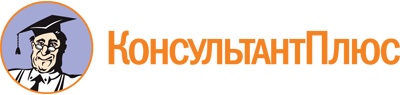 Закон Республики Дагестан от 29.12.2005 N 76
(ред. от 20.03.2023)
"О референдуме в Республике Дагестан"
(принят Народным Собранием РД 27.12.2005)Документ предоставлен КонсультантПлюс

www.consultant.ru

Дата сохранения: 03.06.2023
 29 декабря 2005 годаN 76Список изменяющих документов(в ред. Законов Республики Дагестанот 03.11.2006 N 53, от 07.05.2007 N 15,от 29.12.2008 N 74, от 04.07.2012 N 38,от 09.01.2013 N 2, от 17.06.2013 N 46,от 12.05.2015 N 54, от 09.03.2016 N 12,от 21.02.2019 N 9, от 17.06.2019 N 54,от 15.11.2019 N 100, от 13.07.2020 N 34,от 15.03.2021 N 12, от 30.04.2021 N 26,от 20.03.2023 N 20)